02-02УПРАВЛЕНИЕ ОБРАЗОВАНИЯ АДМИНИСТРАЦИИ СОРМОВСКОГО РАЙОНА ГОРОДА НИЖНЕГО НОГОРОДАМуниципальное автономное общеобразовательное учреждение«Лицей № 82»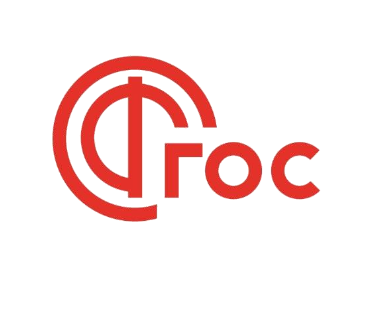 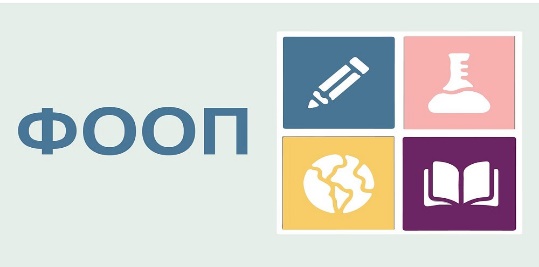 ОСНОВНАЯ ОБРАЗОВАТЕЛЬНАЯ ПРОГРАММАОСНОВНОГО ОБЩЕГО ОБРАЗОВАНИЯг. Нижний Новгород2023СОДЕРЖАНИЕ1.Целевой раздел основной образовательной программы основного общего образования1.1. Пояснительная запискаОсновная образовательная программа основного общего образования МАОУ  «Лицей № 82»  разработана в соответствии с требованиями федерального государственного образовательного стандарта основного общего образования к структуре основной образовательной программы и основной образовательной  программы основного общего образования на основе  ст.14,15 Закона РФ «Об  образовании», Федерального государственного образовательного стандарта основного общего  образования (Приказ Минпросвещения России от 31.05.2021 г. № 287, зарегистрирован Министерством юстиции Российской Федерации 05.07.2021 г., рег. номер — 64101) (далее — ФГОС ООО), в соответствии с Порядком разработки и утверждения федеральных основных общеобразовательных программ, утвержденным приказом Министерства просвещения Российской Федерации от 30 сентября 2022 г. N 874 (зарегистрирован Министерством юстиции Российской Федерации 2 ноября 2022 г., регистрационный N 70809), с учетом потребностей социально-экономического развития Нижегородского региона и образовательных потребностей и запросов участников образовательного процесса.  МАОУ «Лицей №82» разработало основную образовательную программу основного общего образования в соответствии с федеральным государственным образовательным стандартом основного общего образования (далее - ФГОС ООО) и ФОП ООО. Содержание и планируемые результаты разработанной ООП ООО установлены не ниже соответствующих содержания и планируемых результатов ФОП ООО.ООП ООО является основным документом, определяющим содержание общего образования, а также регламентирующим образовательную деятельность МАОУ «Лицей №82» в единстве урочной и внеурочной деятельности при учете установленного ФГОС ООО соотношения обязательной части программы и части, формируемой участниками образовательных отношенийОбразовательная программа основного общего образования МАОУ  «Лицей № 82»  определяет цели, задачи, планируемые результаты, содержание и организацию образовательного процесса на ступени основного общего образования и направлена на формирование общей культуры, духовно-нравственное, социальное, личностное и интеллектуальное развитие учащихся, создание основы для самостоятельной реализации учебной деятельности, обеспечивающей социальную успешность, развитие творческих способностей, саморазвитие и самосовершенствование, сохранение и укрепление здоровья учащихся.При разработке ООП ООО МАОУ «Лицей №82» предусматривает непосредственное применение при реализации обязательной части ООП ООО федеральных рабочих программ по учебным предметам "Русский язык", "Литература", "История", "Обществознание", "География" и "Основы безопасности жизнедеятельности"   Образовательная программа основного общего образования МАОУ «Лицей №82» в соответствии с требованиями ФГОС ООО и ФОП ООО содержит три раздела: целевой, содержательный и организационный.   	 Целевой раздел определяет общее назначение, цели, задачи и планируемые результаты реализации основной образовательной программы основного общего образования, конкретизированные в соответствии с требованиями ФГОС ООО и ФОП ООО способы определения достижения этих целей и результатов.    Целевой раздел включает:• пояснительную записку, в которой даётся обоснование ценностно-целевых ориентиров ООП ООО;• планируемые результаты освоения учащимися основной образовательнойпрограммы основного общего образования;• систему оценки планируемых результатов освоения основной образовательной программы основного общего образования.Содержательный раздел определяет цели и задачи, место данной программы и её роли в реализации требований ФГОС и ФОП ООО, общее содержание основного общего образования и включает образовательные программы, ориентированные на достижение личностных, предметных и метапредметных результатов, в том числе:• программу развития универсальных учебных действий на ступени основного общего образования;• программы учебных предметов;• программу воспитания и социализации учащихся на уровне основного общего образования (включающую такие направления, как духовно-нравственное развитие и воспитание учащихся, их социализация и профессиональная ориентация, формирование культуры здорового и безопасного образа жизни, экологической культуры);программу коррекционной работы на уровне ООО (система комплексного психолого-медико-социального сопровождения, поддержки, особенности планируемых результатов освоения программы ООО учащихся с ограниченными возможностями здоровья, развития и поддержки детей с потенциальными учебными способностями).    Организационный раздел устанавливает общие рамки организации образовательного процесса, а также механизм реализации компонентов основной образовательной программы.Организационный раздел включает:учебный план основного общего образования как один из основных механизмов реализации основной образовательной программы;состав и режим реализации обязательной части учебного плана;состав и режим реализации вариативной части учебного плана;состав и режим реализации вариативного компонента учебного плана в формах внеурочной деятельности;систему условий реализации ООП ООО.    Нормативный срок освоения ООП ООО 5 лет с 5 по 9 классы. Количество учебных занятий за 5 лет составляет не менее 5267 часов и не более 6020 часов.    	При разработке ООП ООО МАОУ «Лицей №82» учтены концептуальные положения и целевые ориентиры Программы развития лицея (2022-2027 г.г.), экспериментальной и инновационной деятельности лицея в рамках федеральных площадок «Механизмы  реализации ФГОС и ФГТ на основе системно-деятельностного метода Л.Г. Петерсон  с позиций непрерывного образовательного процесса на ступенях ДОУ- начальная школа - средняя школа» в рамках сотрудничества с Центром  системно-деятельностной педагогики «Школа 2000...» АПК и ППРО (г. Москва) и НОУ ДПО «Институт системно-деятельностной педагогики» (г. Москва).Цели реализации основной образовательной программы                                                                  основного общего образованияНазначение образовательной программы – мотивированное обоснование выбора педагогическим коллективом МАОУ «Лицей №82» содержания образования и соответствующих технологий для его реализации. ООП показывает, как с учётом конкретных условий в Лицее создаётся собственная модель обучения и воспитания учащихся.   	В социальном аспекте ООП -  свободная форма гражданского контракта между обществом (т.е. родителями, законными представителями) и образованием (т.е. педагогическим коллективом Лицея) относительно достижения целей общего образования, обозначенных во ФГОС ООО.Согласно ФЗ «Об образовании в Российской Федерации» основное общее образование является необходимым уровнем образования. Оно направлено на становление и формирование личности учащегося (формирование нравственных убеждений, эстетического вкуса и здорового образа жизни, высокой культуры межличностного и межэтнического общения, овладение основами наук, государственным языком Российской Федерации, навыками умственного и физического труда, развитие склонностей, интересов, способностей к социальному самоопределению).Достижение поставленных целей при разработке и реализации образовательной программы предусматривает решение следующих основных задач: формирование у обучающихся нравственных убеждений, эстетического вкуса и здорового образа жизни, высокой культуры межличностного и межэтнического общения, овладение основами наук, государственным языком Российской Федерации, навыками умственного и физического труда, развитие склонностей, интересов, способностей к социальному самоопределению;обеспечение планируемых результатов по освоению обучающимся целевых установок, приобретению знаний, умений, навыков, определяемых личностными, семейными, общественными, государственными потребностями и возможностями обучающегося, индивидуальными особенностями его развития и состояния здоровья;обеспечение преемственности основного общего и среднего общего образования;достижение планируемых результатов освоения ООП ООО всеми обучающимися, в том числе обучающимися с ограниченными возможностями здоровья;обеспечение доступности получения качественного основного общего образования;выявление и развитие способностей обучающихся, в том числе проявивших выдающиеся способности, через систему клубов, секций, студий и других, организацию общественно полезной деятельности;организация интеллектуальных и творческих соревнований, научно-технического творчества и проектно-исследовательской деятельности;участие обучающихся, их родителей (законных представителей), педагогических работников в проектировании и развитии социальной среды образовательной организации;включение обучающихся в процессы познания и преобразования социальной среды (населенного пункта, района, города) для приобретения опыта реального управления и действия;организация социального и учебно-исследовательского проектирования, профессиональной ориентации обучающихся при поддержке педагогов, психологов, социальных педагогов, сотрудничество с базовыми предприятиями, организациями профессионального образования, центрами профессиональной работы;создание условий для сохранения и укрепления физического, психологического и социального здоровья обучающихся, обеспечение их безопасности.Основная образовательная программа основного общего образования МАОУ «Лицей №82» является основным документом, определяющим содержание общего образования, а также регламентирующим образовательную деятельность организации в единстве урочной и внеурочной деятельности при учете установленного ФГОС и ФОП   соотношения обязательной части программы и части, формируемой участниками образовательного процесса.Учащиеся, не освоившие программу основного общего образования, не допускаются к обучению на следующих уровнях образования.1.1.2. Принципы формирования и механизмы реализации основной образовательной программы основного общего образованияВ основе разработки основной образовательной программы основного общего образования лежат следующие принципы и подходы:системно-деятельностный подход, предполагающий ориентацию на результаты обучения, на развитие его активной учебно-познавательной деятельности на основе освоения универсальных учебных действий, познания и освоения мира личности учащегося, формирование его готовности к саморазвитию и непрерывному образованию;признание решающей роли содержания образования, способов организации образовательной деятельности и учебного сотрудничества в достижении целей личностного и социального развития учащихся;учет индивидуальных возрастных, психологических   и физиологических    особенностей   учащихся при построении образовательного процесса и определении образовательно-воспитательных целей и путей их достижения;разнообразие индивидуальных образовательных траекторий и индивидуального развития каждого учащегося, в том числе одаренных учащихся и учащихся с ограниченными возможностями здоровья;преемственность основных образовательных программ, проявляющуюся во взаимосвязи и согласованности в отборе содержания образования, а также в последовательности его развертывания по уровням образования и этапам обучения в целях обеспечения системности знаний, повышения качества образования и обеспечения его непрерывности;обеспечение фундаментального характера образования, учета специфики изучаемых предметов;принцип единства учебной и воспитательной деятельности, предполагающий направленность учебного процесса на достижение личностных результатов освоения образовательной программы;принцип здоровьесбережения, предусматривающий исключение образовательных технологий, которые могут нанести вред физическому и психическому здоровью учащихся, приоритет использования здоровьесберегающих педагогических технологий, приведение объема учебной нагрузки в соответствие с требованиями действующих санитарных правил            и нормативов.Основная образовательная программа сформирована с учетом особенностей развития детей 11—15 лет, связанных:с переходом от способности осуществлять принятие заданной педагогом и осмысленной цели к овладению этой учебной деятельностью на уровне основной школы в единстве мотивационно-смыслового и операционно-технического компонентов, к новой внутренней позиции учащегося — направленности на самостоятельный познавательный поиск, постановку учебных целей, освоение и самостоятельное осуществление контрольных и оценочных действий, инициативу в организации учебного сотрудничества, к развитию способности проектирования собственной учебной деятельности и построению жизненных планов во временнóй перспективе;с формированием у учащегося типа мышления, который ориентирует его на общекультурные образцы, нормы, эталоны и закономерности взаимодействия с окружающим миром;с овладением коммуникативными средствами и способами организации кооперации, развитием учебного сотрудничества, реализуемого в отношениях учащихся с учителем и сверстниками.Переход учащегося в основную школу совпадает с первым этапом подросткового развития — переходом к кризису младшего подросткового возраста (11—13 лет, 5—7 классы), характеризующимся началом перехода от детства к взрослости, при котором центральным и специфическим новообразованием в личности подростка является возникновение и развитие самосознания — представления о том, что он уже не ребенок, т. е. чувства взрослости, а также внутренней переориентацией подростка с правил и ограничений, связанных с моралью послушания, на нормы поведения взрослых.Второй этап подросткового развития (14—15 лет, 8—9 классы), характеризуется:-  бурным, скачкообразным характером развития, т. е. происходящими за сравнительно короткий срок многочисленными качественными изменениями прежних особенностей, интересов и отношений подростка, появлением у подростка значительных субъективных трудностей и переживаний;-  стремлением подростка к общению и совместной деятельности со сверстниками;-  особой чувствительностью к морально-этическому «кодексу товарищества», в котором заданы важнейшие нормы социального поведения взрослого мира;-  обостренной в связи с возникновением чувства взрослости восприимчивостью к усвоению норм, ценностей и способов поведения, которые существуют в мире взрослых и в их отношениях, что порождает интенсивное формирование нравственных понятий и убеждений, выработку принципов, моральное развитие личности;-  сложными поведенческими проявлениями, которые вызваны противоречием между потребностью подростков в признании их взрослыми со стороны окружающих и собственной неуверенностью в этом и выражаются в разных формах непослушания, сопротивления и протеста;-  изменением социальной ситуации развития: ростом информационных нагрузок, характером социальных взаимодействий, способами получения информации.	Учет особенностей подросткового возраста, успешность и своевременность формирования новообразований познавательной сферы, качеств и свойств личности связывается с активной позицией учителя, а также с адекватностью построения образовательного процесса и выбором условий и методик обучения.  Объективно необходимое для подготовки к будущей жизни развитие социальной взрослости подростка требует и от родителей (законных представителей) решения соответствующей задачи воспитания подростка в семье, смены прежнего типа отношений на новый.1.1.3.	Общая характеристика основной образовательной программы основного общего образованияПрограмма основного общего образования разрабатывается в соответствии со ФГОС основного общего образования и с учетом Федеральной образовательной программой (ФОП). Примерная основная образовательная программа, согласно закону «Об образовании в Российской Федерации», — это учебно-методическая документация (примерный учебный план, примерный календарный план, учебный график, примерные рабочие программы учебных предметов, иные компоненты), определяющая объем и содержание образования определенного уровня, планируемые результаты освоения образовательной программы, примерные условия образовательной деятельности.Примерная основная образовательная программа основного общего образования разрабатывается на основе ФГОС с учетом потребностей социально-экономического развития регионов, этнокультурных особенностей населения.Таким образом, ООП основного общего образования содержит документы, развивающие и детализирующие положения и требования, определенные во ФГОС ООО. Образовательная организация, в свою очередь, разрабатывая основную образовательную программу, использует содержащуюся в ФОП документацию с учетом своих возможностей и особенностей осуществления образовательной деятельности.Основная образовательная программа включает следующие документы:—рабочие программы учебных предметов, учебных курсов (в том числе внеурочной деятельности), учебных модулей;—программу формирования универсальных учебных действий у обучающихся;—рабочую программу воспитания;—программу коррекционной работы;—учебный план;—план внеурочной деятельности;—календарный учебный график;—календарный план воспитательной работы (содержащий перечень событий и мероприятий воспитательной направленности, которые организуются и проводятся Лицеем или в которых Лицей принимает участие в учебном году или периоде обучения);—характеристику условий реализации программы основного общего образования в соответствии с требованиями ФГОС.1.2. ПЛАНИРУЕМЫЕ РЕЗУЛЬТАТЫ ОСВОЕНИЯ УЧАЩИМИСЯ   ОСНОВНОЙ ОБРАЗОВАТЕЛЬНОЙ ПРОГРАММЫ ОСНОВНОГО ОБЩЕГО ОБРАЗОВАНИЯ: ОБЩАЯ ХАРАКТЕРИСТИКА    Планируемые результаты освоения основной образовательной программы основного общего образования (ООП ООО) МАОУ «Лицей № 82» представляют собой систему ведущих целевых установок и ожидаемых результатов освоения всех компонентов, составляющих содержательную основу образовательной программы. Они обеспечивают связь между требованиями ФГОС ООО, образовательным процессом и системой оценки результатов освоения ФОП ООО, выступая содержательной и критериальной основой для разработки программ учебных предметов, учебно-методической литературы, программ воспитания и социализации, с одной стороны, и системы оценки результатов – с другой. ФГОС ООО устанавливает требования к трем группам результатов освоения учащимися программ основного общего образования: личностным, метапредметным и предметным.Требования к личностным результатам освоения учащимися программ основного общего образования включают: - осознание российской гражданской идентичности; - готовность учащихся к саморазвитию, самостоятельности и личностному самоопределению;-  ценность самостоятельности и инициативы; - наличие мотивации к целенаправленной социально значимой деятельности;- сформированность внутренней   позиции   личности как особого ценностного отношения к себе, окружающим людям и жизни в целом.ФГОС ООО определяет содержательные приоритеты в раскрытии направлений воспитательного процесса: гражданско-патриотического, духовно-нравственного, эстетического, физического, трудового, экологического воспитания, ценности научного познания. В Стандарте делается акцент на деятельностные аспекты достижения учащимися личностных результатов на уровне ключевых понятий, характеризующих достижение учащимися личностных результатов: осознание, готовность, ориентация, восприимчивость, установка.Личностные результатыТребования к личностным результатам освоения обучающимися ООП ООО включают осознание российской гражданской идентичности; готовность обучающихся к саморазвитию, самостоятельности и личностному самоопределению; ценность самостоятельности и инициативы; наличие мотивации к целенаправленной социально значимой деятельности; сформированность внутренней позиции личности как особого ценностного отношения к себе, окружающим людям и жизни в целом.Личностные результаты освоения ООП ООО достигаются в единстве учебной и воспитательной деятельности образовательной организации в соответствии с традиционными российскими социокультурными и духовно-нравственными ценностями, принятыми в обществе правилами и нормами поведения и способствуют процессам самопознания, самовоспитания и саморазвития, формирования внутренней позиции личности.Личностные результаты освоения ООП ООО отражают готовность обучающихся руководствоваться системой позитивных ценностных ориентаций и расширение опыта деятельности на ее основе и в процессе реализации основных направлений воспитательной деятельности, в том числе в части: гражданского воспитания, патриотического воспитания, духовно-нравственного воспитания, эстетического воспитания, физического воспитания, формирования культуры здоровья и эмоционального благополучия, трудового воспитания, экологического воспитания, осознание ценности научного познания, а также результаты, обеспечивающие адаптацию обучающегося к изменяющимся условиям социальной и природной среды.Метапредметные результаты позволяют связывать знания из различных учебных предметов, учебных курсов, модулей в целостную научную картину мира) и универсальных учебных действий (познавательные, коммуникативные, регулятивные);способность их использовать в учебной, познавательной и социальной практике;готовность к самостоятельному планированию и осуществлению учебной деятельности и организации учебного сотрудничества с педагогическими работниками и сверстниками, к участию в построении индивидуальной образовательной траектории;овладение навыками работы с информацией: восприятие и создание информационных текстов в различных форматах, в том числе цифровых, с учетом назначения информации и ее целевой аудитории.. Метапредметные результаты сгруппированы по трем направлениям и отражают способность обучающихся использовать на практике универсальные учебные действия, составляющие умение овладевать:познавательными универсальными учебными действиями;коммуникативными универсальными учебными действиями;регулятивными универсальными учебными действиями.Овладение познавательными универсальными учебными действиями предполагает умение использовать базовые логические действия, базовые исследовательские действия, работать с информацией.Овладение системой коммуникативных универсальных учебных действий обеспечивает сформированность социальных навыков общения, совместной деятельности.Овладение регулятивными универсальными учебными действиями включает умения самоорганизации, самоконтроля, развитие эмоционального интеллекта..Предметные результаты включают: освоение учащимися в ходе изучения учебного предмета научных знаний, умений и способов действий, специфических для соответствующей предметной области; предпосылки научного типа мышления; виды деятельности по получению нового знания, его интерпретации, преобразованию и применению в различных учебных ситуациях, в том числе при создании учебных и социальных проектов.Требования к предметным результатам:-  сформулированы в деятельностной форме с усилением акцента на применение знаний и конкретные умения;-  определяют минимум содержания гарантированного государством основного общего образования, построенного в логике изучения каждого учебного предмета;определяют требования к результатам освоения программ основного общего образования по учебным предметам "Русский язык", "Литература", "История", "Обществознание", "География", "Основы безопасности жизнедеятельности" на базовом уровне;- усиливают акценты на изучение явлений и процессов современной России и мира в целом, современного состояния науки.СИСТЕМА ОЦЕНКИ ДОСТИЖЕНИЯ ПЛАНИРУЕМЫХ РЕЗУЛЬТАТОВ ОСВОЕНИЯ ОСНОВНОЙ ОБРАЗОВАТЕЛЬНОЙ ПРОГРАММЫОбщие положенияСистема оценки достижения планируемых результатов (далее — система оценки) является частью управления качеством образования и призвана способствовать поддержанию единства всей системы образования, обеспечению преемственности в системе непрерывного образования. Ее основными функциями являются ориентация образовательного процесса на достижение планируемых результатов освоения основной образовательной программы основного общего образования и обеспечение эффективной «обратной связи», позволяющей осуществлять управление образовательным процессом.Основными направлениями и целями оценочной деятельности в МАОУ «Лицей №82» являются:оценка образовательных достижений обучающихся на различных этапах обучения как основа их промежуточной и итоговой аттестации, а также основа процедур внутреннего мониторинга образовательной организации, мониторинговых исследований муниципального, регионального и федерального уровней; оценка результатов деятельности педагогических работников как основа аттестационных процедур;оценка результатов деятельности образовательной организации как основа аккредитационных процедур.Основным объектом системы оценки, ее содержательной и критериальной базой выступают требования ФГОС ООО, которые конкретизируются в планируемых результатах освоения обучающимися ООП ООО. Система оценки включает процедуры внутренней и внешней оценки.Внутренняя оценка включает:стартовую диагностику,текущую и тематическую оценку,портфолио,внутришкольный мониторинг образовательных достижений,промежуточную и итоговую аттестацию учащихся. К внешним процедурам относятся:независимая оценка качества образования  В соответствии с ФГОС ООО система оценки образовательной организации реализует системно-деятельностный, уровневый и комплексный подходы к оценке образовательных достижений.Системно-деятельностный подход к оценке образовательных достижений проявляется в оценке способности учащихся к решению   учебно-познавательных   и   учебно-практических   задач, а также в оценке уровня функциональной грамотности   учащихся. Он   обеспечивается содержанием и критериями оценки, в качестве которых выступают планируемые результаты обучения, выраженные в деятельностной форме и в терминах, обозначающих компетенции функциональной грамотности учащихся.Уровневый подход служит важнейшей основой для организации индивидуальной работы с учащимися. Он реализуется как по отношению к содержанию оценки, так и к представлению и интерпретации результатов измерений.Уровневый подход реализуется за счет фиксации различных уровней достижения учащимися планируемых результатов: базового уровня и уровней выше и ниже базового. Достижение базового уровня свидетельствует о способности учащихся решать типовые учебные задачи, целенаправленно отрабатываемые со всеми учащимися в ходе учебного процесса. Овладение базовым уровнем является достаточным для продолжения обучения и усвоения последующего материала.Комплексный подход к оценке образовательных достижений реализуется с помощью:-  оценки предметных и метапредметных результатов;- использования комплекса оценочных процедур (стартовой, текущей, тематической, промежуточной) как основы для оценки динамики индивидуальных образовательных достижений и для итоговой оценки;- использования контекстной информации (особенности учащихся, условия в процессе обучения и др.) для интерпретации полученных результатов в целях управления качеством образования;-  использования разнообразных методов и форм оценки, взаимно дополняющих друг друга (стандартизированных устных и письменных работ, проектов, практических работ, командных, исследовательских, творческих работ, самоанализа и самооценки, взаимооценки, наблюдения, испытаний (тестов), динамических показателей усвоения знаний и развитие умений, в том числе формируемых с использованием цифровых технологий1.3.2. ОСОБЕННОСТИ ОЦЕНКИ МЕТАПРЕДМЕТНЫХ      И ПРЕДМЕТНЫХ РЕЗУЛЬТАТОВОсобенности оценки метапредметных результатовОценка метапредметных результатов представляет собой оценку достижения планируемых результатов освоения основной образовательной программы, которые представлены в программе формирования универсальных учебных действий учащихся и отражают совокупность познавательных, коммуникативных и регулятивных универсальных учебных действий, а также систему междисциплинарных (межпредметных) понятий.Формирование метапредметных результатов обеспечивается совокупностью всех учебных предметов и внеурочной деятельности.Основным объектом и предметом оценки метапредметных результатов является овладение:—универсальными учебными познавательными действиями (замещение, моделирование, кодирование и декодирование информации, логические операции, включая общие приемы решения задач);—универсальными учебными коммуникативными действиями (приобретение умения учитывать позицию собеседника, организовывать и осуществлять сотрудничество, взаимодействие с педагогическими работниками и со сверстниками, адекватно передавать информацию и отображать предметное содержание и условия деятельности и речи, учитывать разные мнения и интересы, аргументировать и обосновывать свою позицию, задавать вопросы, необходимые для организации собственной деятельности и сотрудничества с партнером);—универсальными учебными регулятивными действиями (способность принимать и сохранять учебную цель и задачу, планировать ее реализацию, контролировать и оценивать свои действия, вносить соответствующие коррективы в их выполнение, ставить новые учебные задачи, проявлять познавательную инициативу в учебном сотрудничестве, осуществлять констатирующий и предвосхищающий контроль по результату и способу действия, актуальный контроль на уровне произвольного внимания).Оценка достижения метапредметных результатов осуществляется администрацией Лицея в ходе внутришкольного мониторинга. Содержание и периодичность внутришкольного мониторинга устанавливается решением педагогического совета. Инструментарий строится на межпредметной основе и может включать диагностические материалы по оценке читательской и цифровой грамотности, сформированности регулятивных, коммуникативных и познавательных учебных действий. Наиболее адекватными формами оценки являются:для проверки читательской грамотности — письменная работа на межпредметной основе;для проверки цифровой грамотности — практическая работа в сочетании с письменной (компьютеризованной) частью;для проверки сформированности регулятивных, коммуникативных и познавательных учебных действий — экспертная оценка процесса и результатов выполнения групповых и индивидуальных   учебных исследований и проектов.Каждый из перечисленных видов   диагностики проводится с периодичностью не менее чем один раз в два года.Основной процедурой итоговой оценки достижения метапредметных результатов является защита итогового индивидуального проекта, которая может рассматриваться как допуск к государственной итоговой аттестации.Итоговый проект представляет собой учебный проект, выполняемый учащимся в рамках одного из учебных предметов или на межпредметной основе с целью продемонстрировать свои достижения в самостоятельном освоении содержания избранных областей знаний и/или видов деятельности и способность проектировать и осуществлять целесообразную и результативную деятельность (учебно-познавательную, конструкторскую, социальную, художественно-творческую и др.). Выбор темы итогового проекта осуществляется учащимися.Результатом (продуктом) проектной деятельности может быть одна из следующих работ:а) письменная работа (эссе, реферат, аналитические материалы, обзорные материалы, отчеты о проведенных исследованиях, стендовый доклад и др.);б) художественная творческая работа (в области литературы, музыки, изобразительного искусства, экранных искусств), представленная в виде прозаического или стихотворного произведения, инсценировки, художественной декламации, исполнения музыкального произведения, компьютерной анимации и др.;в) материальный объект, макет, иное конструкторское изделие;г) отчетные материалы по социальному проекту, которые могут включать как тексты, так и мультимедийные продукты.Требования к организации проектной деятельности, к содержанию и направленности проекта, а также критерии оценки проектной работы разрабатываются с учетом целей и задач проектной деятельности на данном этапе образования и в соответствии с особенностями образовательной деятельности МАОУ «Лицей №82».Общим требованием ко всем работам является необходимость соблюдения норм и правил цитирования, ссылок на различные источники. В случае заимствования текста работы (плагиата) без указания ссылок на источник проект к защите не допускается.Защита проекта осуществляется в процессе специально организованной деятельности комиссии Лицея или на школьной конференции.Результаты выполнения проекта оцениваются по итогам рассмотрения комиссией представленного продукта с краткой пояснительной запиской, презентации учащегося и отзыва руководителя.Критерии оценки проектной работы разрабатываются с учетом целей и задач проектной деятельности на данном этапе образования.  Проектную деятельность целесообразно   оценивать по следующим критериям:Способность к самостоятельному приобретению знаний и решению проблем, проявляющаяся в умении поставить проблему и выбрать адекватные способы ее решения, включая поиск и обработку информации, формулировку выводов и/или обоснование и реализацию/апробацию принятого решения, обоснование и создание модели, прогноза, макета, объекта, творческого решения и т.п. Данный критерий в целом включает оценку сформированности познавательных учебных действий.Сформированность предметных знаний и способов действий, проявляющаяся в умении раскрыть содержание работы, грамотно и обоснованно в соответствии с рассматриваемой проблемой/темой использовать имеющиеся знания и способы действий.Сформированность регулятивных действий, проявляющаяся в умении самостоятельно планировать и управлять своей познавательной деятельностью во времени; использовать ресурсные возможности для достижения целей; осуществлять выбор конструктивных стратегий в трудных ситуациях.Сформированность коммуникативных действий, проявляющаяся в умении ясно изложить и оформить выполненную работу, представить её результаты, аргументированно ответить на вопросы.Примерное содержательное описание каждого критерияРешение о том, что проект выполнен на повышенном уровне, принимается при условии, что: 1) такая оценка выставлена комиссией по каждому из трёх предъявляемых критериев, характеризующих сформированность метапредметных умений (способности к самостоятельному приобретению знаний и решению проблем, сформированности регулятивных действий и сформированности коммуникативных действий). Сформированность предметных знаний и способов действий может быть зафиксирована на базовом уровне; 2) ни один из обязательных элементов проекта (продукт, пояснительная записка, отзыв руководителя или презентация) не даёт оснований для иного решения.Решение о том, что проект выполнен на базовом уровне, принимается при условии, что: 1) такая оценка выставлена комиссией по каждому из предъявляемых критериев; 2) продемонстрированы все обязательные элементы проекта: завершённый продукт, отвечающий исходному замыслу, список использованных источников, положительный отзыв руководителя, презентация проекта; 3) даны ответы на вопросы.В случае выдающихся проектов комиссия может подготовить особое заключение о достоинствах проекта, которое может быть предъявлено при поступлении в профильные классы.Таким образом, качество выполненного проекта и предлагаемый подход к описанию его результатов позволяют в целом оценить способность учащихся производить значимый для себя и/или для других людей продукт, наличие творческого потенциала, способность довести дело до конца, ответственность и другие качества, формируемые в школе.Отметка за выполнение проекта выставляется в графу «Проектная деятельность» или «Экзамен» в классном журнале и личном деле. В документ государственного образца об уровне образования — аттестат об основном общем образовании — отметка выставляется в свободную строку.Результаты выполнения индивидуального проекта могут рассматриваться как дополнительное основание при зачислении выпускника общеобразовательного учреждения на избранное им направление профильного образования.При необходимости осуществления отбора при поступлении в профильные классы может использоваться аналитический подход к описанию результатов, согласно которому по каждому из предложенных критериев вводятся количественные показатели, характеризующие полноту проявления навыков проектной деятельности. При этом, как показывает теория и практика педагогических измерений, максимальная оценка по каждому критерию не должна превышать 3 баллов. При таком подходе достижение базового уровня (отметка «удовлетворительно») соответствует получению 4 первичных баллов (по одному баллу за каждый из четырёх критериев), а достижение повышенных уровней соответствует получению 7—9 первичных баллов (отметка «хорошо») или 10—12 первичных баллов (отметка «отлично»).Аналогичный подход, сопровождающийся более детальным описанием критериев или введением специальных критериев, отражающих отдельные аспекты проектной деятельности (например, сформированность умений решать проблемы, или умений работать с информацией, или отдельных коммуникативных компетенций), может использоваться в текущем учебном процессе при обучении навыкам осуществления проектной деятельности. При использовании детализированных или специальных критериев по каждому из выделенных критериев разрабатываются отдельные шкалы и приводится их критериальное описание.Особенности оценки предметных результатовОценка предметных результатов представляет собой оценку достижения учащимся планируемых результатов по отдельным предметам. Основой для оценки предметных результатов являются положения ФГОС ООО, представленные в разделах I «Общие положения» и IV «Требования к результатам освоения программы основного общего образования».Формирование предметных результатов обеспечивается каждым учебным предметом. Основным предметом оценки в соответствии с требованиями ФГОС ООО является способность к решению учебно-познавательных и учебно-практических задач, основанных на изучаемом учебном материале, с использованием способов действий, релевантных содержанию учебных предметов, в том числе метапредметных (познавательных, регулятивных, коммуникативных) действий, а также компетентностей, релевантных соответствующим моделям функциональной (математической, естественно-научной, читательской и др.).Для оценки предметных результатов предлагаются следующие критерии: знание и понимание, применение, функциональность.Обобщенный критерий «Знание и понимание» включает знание и понимание роли изучаемой области знания/вида деятельности в различных контекстах, знание и понимание терминологии, понятий и идей, а также процедурных знаний или алгоритмов.Обобщенный критерий «Применение» включает:—использование изучаемого материала при решении учебных задач/проблем, различающихся сложностью предметного содержания, сочетанием когнитивных операций и универсальных познавательных действий, степенью проработанности в учебном процессе;—использование специфических для предмета способов действий и видов деятельности по получению нового знания, его интерпретации, применению и преобразованию при решении учебных задач/проблем, в том числе в ходе поисковой деятельности, учебно-исследовательской и учебно-проектной деятельности.Обобщенный критерий «Функциональность» включает использование теоретического материала, методологического и процедурного знания при решении внеучебных проблем, различающихся сложностью предметного содержания, читательских умений, контекста, а также сочетанием когнитивных операций.В отличие от оценки способности учащихся к решению учебно-познавательных и учебно-практических задач, основанных на изучаемом учебном материале, с использованием критериев «знание и понимание» и «применение», оценка функциональной грамотности направлена на выявление способности учащихся применять предметные знания и умения во внеучебной ситуации, в ситуациях, приближенных к реальной жизни.При оценке сформированности предметных результатов по критерию «функциональность» разделяют:—оценку сформированности отдельных элементов функциональной грамотности в ходе изучения отдельных предметов, т.е. способности применить изученные знания и умения при решении нетипичных задач, которые связаны с внеучебными ситуациями и не содержат явного указания на способ решения; эта оценка осуществляется учителем в рамках формирующего оценивания по предложенным критериям;—оценку сформированности отдельных элементов функциональной грамотности в ходе изучения отдельных предметов, не связанных напрямую с изучаемым материалом, например, элементов читательской грамотности (смыслового чтения); эта оценка также осуществляется учителем в рамках формирующего оценивания по предложенным критериям;—оценку сформированности собственно функциональной грамотности, построенной на содержании различных предметов и внеучебных ситуациях. Такие процедуры строятся на специальном инструментарии, не опирающемся напрямую на изучаемый программный материал. В них оценивается способность применения (переноса) знаний и умений, сформированных на отдельных предметах, при решении различных задач. Эти процедуры целесообразно проводить в рамках   внутришкольного мониторинга.Оценка предметных результатов ведется каждым учителем в ходе процедур текущего, тематического, промежуточного и итогового контроля, а также администрацией Лицея в ходе внутришкольного мониторинга.Особенности оценки по отдельному предмету доводятся до сведения учащихся и их родителей (законных представителей). Описание включает:—список итоговых планируемых результатов с указанием этапов их формирования и способов оценки (например, текущая/тематическая; устно/письменно/практика);—требования к выставлению отметок за промежуточную аттестацию (при необходимости с учетом степени значимости отметок за отдельные оценочные процедуры);—график контрольных мероприятий.Система оценки предметных результатов освоения учебных программ с учётом уровневого подхода, принятого в Стандарте, предполагает выделение базового уровня достижений как точки отсчёта при построении всей системы оценки и организации индивидуальной работы с обучающимися.Реальные достижения обучающихся могут соответствовать базовому уровню, а могут отличаться от него как в сторону превышения, так и в сторону недостижения.Практика показывает, что для описания достижений учащихся целесообразно установить следующие пять уровней.Базовый уровень достижений — уровень, который демонстрирует освоение учебных действий с опорной системой знаний в рамках диапазона (круга) выделенных задач. Овладение базовым уровнем является достаточным для продолжения обучения на следующей ступени образования, но не по профильному направлению. Достижению базового уровня соответствует отметка «удовлетворительно» (или отметка «3», отметка «зачтено»).Превышение базового уровня свидетельствует об усвоении опорной системы знаний на уровне осознанного произвольного овладения учебными действиями, а также о кругозоре, широте (или избирательности) интересов. Целесообразно выделить следующие два уровня, превышающие базовый:• повышенный уровень достижения планируемых результатов, оценка «хорошо» (отметка «4»);• высокий уровень достижения планируемых результатов, оценка «отлично» (отметка «5»).Повышенный и высокий уровни достижения отличаются по полноте освоения планируемых результатов, уровню овладения учебными действиями и сформированностью интересов к данной предметной области.Индивидуальные траектории обучения обучающихся, демонстрирующих повышенный и высокий уровни достижений, целесообразно формировать с учётом интересов этих обучающихся и их планов на будущее. При наличии устойчивых интересов к учебному предмету и основательной подготовки по нему такие обучающиеся могут быть вовлечены в проектную деятельность по предмету и сориентированы на продолжение обучения в старших классах по данному профилю.Для описания подготовки учащихся, уровень достижений которых ниже базового, целесообразно выделить также два уровня:• пониженный уровень достижений, оценка «неудовлетворительно» (отметка «2»);• низкий уровень достижений, оценка «плохо» (отметка «1»).Не достижение базового уровня (пониженный и низкий уровни достижений) фиксируется в зависимости от объёма и уровня освоенного и неосвоенного содержания предмета. Как правило, пониженный уровень достижений свидетельствует об отсутствии систематической базовой подготовки, о том, что учащимся не освоено даже и половины планируемых результатов, которые осваивает большинство обучающихся, о том, что имеются значительные пробелы в знаниях, дальнейшее обучение затруднено. При этом учащийся может выполнять отдельные задания повышенного уровня. Данная группа обучающихся (в среднем в ходе обучения составляющая около 10%) требует специальной диагностики затруднений в обучении, пробелов в системе знаний и оказании целенаправленной помощи в достижении базового уровня.Низкий уровень освоения планируемых результатов свидетельствует о наличии только отдельных фрагментарных знаний по предмету, дальнейшее обучение практически невозможно. Учащимся, которые демонстрируют низкий уровень достижений, требуется специальная помощь не только по учебному предмету, но и по формированию мотивации к обучению, развитию интереса к изучаемой предметной области, пониманию значимости предмета для жизни и др. Только наличие положительной мотивации может стать основой ликвидации пробелов в обучении для данной группы учащихся.Описанный выше подход целесообразно применять в ходе различных процедур оценивания: текущего, промежуточного и итогового.Для формирования норм оценки в соответствии с выделенными уровнями необходимо описать достижения учащегося базового уровня (в терминах знаний и умений, которые он должен продемонстрировать), за которые учащийся обоснованно получает оценку «удовлетворительно». После этого определяются и содержательно описываются более высокие или низкие уровни достижений. Важно акцентировать внимание не на ошибках, которые сделал учащийся, а на учебных достижениях, которые обеспечивают продвижение вперёд в освоении содержания образования.Организация и содержание оценочных процедурСтартовая диагностика представляет собой процедуру оценки готовности к обучению на данном уровне образования. Проводится администрацией Лицея в начале 5 класса и выступает как основа (точка отсчета) для оценки динамики образовательных достижений. Объектом оценки являются: структура мотивации, сформированность учебной деятельности, владение универсальными и специфическими для основных учебных предметов познавательными средствами, в том числе: средствами работы с информацией, знаково-символическими средствами, логическими операциями. Стартовая диагностика проводится также учителями с целью оценки готовности к изучению отдельных предметов (разделов). Результаты стартовой диагностики являются основанием для корректировки учебных программ и индивидуализации учебного процесса.Текущая оценка представляет собой процедуру оценки индивидуального продвижения в освоении программы учебного предмета. Текущая оценка может быть формирующей, т.е. поддерживающей и направляющей усилия учащегося, и диагностической, способствующей выявлению и осознанию учителем и учащимся существующих проблем в обучении. Объектом текущей оценки являются тематические планируемые результаты, этапы освоения которых зафиксированы в тематическом планировании. В текущей оценке используется весь арсенал форм и методов проверки (устные и письменные опросы, практические работы, творческие работы, индивидуальные и групповые формы, само- и взаимооценка, рефлексия, листы продвижения и др.) с учетом особенностей учебного предмета и особенностей контрольно-оценочной деятельности учителя. Результаты текущей оценки являются основой для индивидуализации учебного процесса; при этом отдельные результаты, свидетельствующие об успешности обучения и достижении тематических результатов в более сжатые (по сравнению с планируемыми учителем) сроки, могут включаться в систему накопленной оценки и служить основанием, например, для освобождения ученика от необходимости выполнять тематическую проверочную работу.Тематическая оценка представляет собой процедуру оценки уровня достижения тематических планируемых результатов по предмету, которые фиксируются в учебных методических комплектах, рекомендованных Министерством просвещения РФ. По предметам, вводимым Лицеем, тематические планируемые результаты устанавливаются самостоятельно. Тематическая оценка может вестись как в ходе изучения темы, так и в конце ее изучения. Оценочные процедуры подбираются так, чтобы они предусматривали возможность оценки достижения всей совокупности планируемых результатов и каждого из них. Результаты тематической оценки являются основанием для коррекции учебного процесса и его индивидуализации.Портфолио представляет собой процедуру оценки динамики учебной и творческой активности учащегося, направленности, широты или избирательности интересов, выраженности проявлений творческой инициативы, а также уровня высших достижений, демонстрируемых данным учащимся. В портфолио включаются как работы учащегося (в том числе фотографии, видеоматериалы и т.п.), так и отзывы на эти работы (например, наградные листы, дипломы, сертификаты участия, рецензии и проч.). Отбор работ и отзывов для портфолио ведется самим учащимся совместно с классным руководителем и при участии семьи. Включение каких-либо материалов в портфолио без согласия учащегося не допускается. Портфолио в части подборки документов формируется в электронном виде в течение всех лет обучения в основной школе. Результаты, представленные в портфолио, используются при выработке рекомендаций по выбору индивидуальной образовательной траектории на уровне среднего общего образования и могут отражаться в характеристике.Внутришкольный мониторинг представляет собой процедуры:-  оценки уровня достижения предметных и метапредметных результатов;-  оценки уровня функциональной грамотности;-  оценки уровня профессионального мастерства учителя, осуществляемого на основе административных проверочных работ, анализа посещенных уроков, анализа качества учебных заданий, предлагаемых учителем учащимся.Содержание и периодичность внутришкольного мониторинга устанавливается решением педагогического совета. Результаты внутришкольного мониторинга являются основанием для рекомендаций как для текущей коррекции учебного процесса и его индивидуализации, так и для повышения квалификации учителя. Результаты внутришкольного мониторинга в части оценки уровня достижений учащихся обобщаются и отражаются в их характеристиках.Промежуточная аттестация представляет собой процедуру аттестации учащихся, которая проводится в конце каждой четверти (или в конце каждого триместра) и в конце учебного года по каждому изучаемому предмету. Промежуточная аттестация проводится на основе результатов накопленной оценки и результатов выполнения тематических проверочных работ и фиксируется в документе об образовании (дневнике).Промежуточная оценка, фиксирующая достижение предметных планируемых результатов и универсальных учебных действий на уровне не ниже базового, является основанием для перевода в следующий класс и для допуска учащегося к государственной итоговой аттестации. Порядок проведения промежуточной аттестации регламентируется Федеральным законом «Об образовании в Российской Федерации» (ст.58) и иными нормативными актами.Государственная итоговая аттестацияВ соответствии со статьей 59 Федерального закона «Об образовании в Российской Федерации» государственная итоговая аттестация (далее — ГИА) является обязательной процедурой, завершающей освоение основной образовательной программы основного общего образования. Порядок проведения ГИА регламентируется Законом и иными нормативными актами.Целью ГИА является установление уровня образовательных достижений выпускников. ГИА включает в себя два обязательных экзамена (по русскому языку и математике). Экзамены по другим учебным предметам учащиеся сдают на добровольной основе по своему выбору. ГИА проводится в форме основного государственного экзамена (ОГЭ) с использованием контрольных измерительных материалов, представляющих собой комплексы заданий в стандартизированной форме и в форме устных и письменных экзаменов с использованием тем, билетов и иных форм (государственный выпускной экзамен — ГВЭ).Итоговая оценка (итоговая аттестация) по предмету складывается из результатов внутренней и внешней оценки. К результатам внешней оценки относятся результаты ГИА. К результатам внутренней оценки относятся предметные результаты, зафиксированные в системе накопленной оценки и результаты выполнения итоговой работы по предмету. Такой подход позволяет обеспечить полноту охвата планируемых результатов и выявить кумулятивный эффект обучения, обеспечивающий прирост в глубине понимания изучаемого материала и свободе оперирования им. По предметам, не вынесенным на ГИА, итоговая оценка ставится на основе результатов только внутренней оценки.Итоговая оценка по предмету фиксируется в документе об уровне образования государственного образца — аттестате об основном общем образовании.Итоговая оценка по междисциплинарным программам ставится на основе результатов внутришкольного мониторинга и фиксируется в характеристике учащегося.Характеристика готовится на основании:- объективных показателей образовательных достижений учащегося на уровне основного образования;-  портфолио выпускника;- экспертных оценок классного руководителя и учителей, обучавших данного выпускника на уровне основного общего образования;В характеристике выпускника:-  отмечаются образовательные достижения учащегося по освоению личностных, метапредметных и предметных результатов; -  даются педагогические рекомендации по выбору индивидуальной образовательной траектории на уровне среднего общего образования с учетом выбора учащимся направлений профильного образования, выявленных проблем и отмеченных образовательных достижений.Рекомендации педагогического коллектива по выбору индивидуальной образовательной траектории доводятся до сведения выпускника и его родителей (законных представителей).2. СОДЕРЖАТЕЛЬНЫЙ РАЗДЕЛ ПРОГРАММЫ ОСНОВНОГО ОБЩЕГО ОБРАЗОВАНИЯ2.1.	 РАБОЧИЕ ПРОГРАММЫ УЧЕБНЫХ ПРЕДМЕТОВ, УЧЕБНЫХ КУРСОВ (В ТОМ ЧИСЛЕ ВНЕУРОЧНОЙ ДЕЯТЕЛЬНОСТИ), УЧЕБНЫХ МОДУЛЕЙ(РАЗМЕЩЕНЫ НА САЙТЕ НИЖЕ В ТАБЛИЦЕ «РАБОЧИЕ ПРОГРАММЫ ПО ПРЕДМЕТАМ УЧЕБНОГО ПЛАНА ОО»)2.2.	ПРОГРАММА ФОРМИРОВАНИЯ УНИВЕРСАЛЬНЫХ УЧЕБНЫХ ДЕЙСТВИЙ У УЧАЩИХСЯ2.2.1.	Целевой разделВ Федеральном государственном образовательном стандарте основного общего образования указано, что программа формирования универсальных учебных действий у учащихся должна обеспечивать:- развитие способности к саморазвитию и самосовершенствованию;- формирование внутренней позиции личности, регулятивных, познавательных, коммуникативных универсальных учебных действий у обучающихся;- формирование опыта применения универсальных учебных действий в жизненных ситуациях для решения задач общекультурного, личностного и познавательного развития учащихся, готовности к решению практических задач;- повышение эффективности усвоения знаний и учебных действий, формирования компетенций в предметных областях, учебно-исследовательской и проектной деятельности;- формирование навыка участия в различных формах организации учебно-исследовательской и проектной деятельности, в том числе творческих конкурсах, олимпиадах, научных обществах, научно-практических конференциях, олимпиадах;- овладение приемами учебного сотрудничества и социального взаимодействия со сверстниками, учащимися младшего и старшего возраста и взрослыми в совместной учебно-исследовательской и проектной деятельности;- формирование и развитие компетенций учащихся в области использования ИКТ на уровне общего пользования, включая владение ИКТ, поиском, анализом и передачей информации, презентацией выполненных работ, основами информационной безопасности, умением безопасного использования средств ИКТ и информационно-телекоммуникационной сети «Интернет» (далее — Интернет), формирование культуры пользования ИКТ;- формирование знаний и навыков в области финансовой грамотности и устойчивого развития общества.Универсальные учебные действия трактуются в Стандарте как обобщенные учебные действия, позволяющие решать широкий круг задач в различных предметных областях и являющиеся результатамиосвоения учащимися основной образовательной программы основного общего образования.Достижения учащихся, полученные в результате изучения учебных предметов, учебных курсов, модулей, характеризующие совокупность познавательных, коммуникативных и регулятивных универсальных учебных действий, сгруппированы во ФГОС по трем направлениям и отражают способность обучающихся использовать на практике универсальные учебные действия, составляющие умение овладевать учебными знаково-символическими средствами, направленными на:- овладение умениями замещения, моделирования, кодирования и декодирования информации, логическими операциями, включая общие приемы решения задач (универсальные учебные познавательные действия);- приобретение ими умения учитывать позицию собеседника, организовывать и осуществлять сотрудничество, коррекцию с педагогическими работниками и со сверстниками, адекватно передавать информацию и отображать предметное содержание и условия деятельности и речи,  учитывать разные мнения и интересы, аргументировать и  обосновывать свою позицию, задавать вопросы, необходимые для организации собственной деятельности и сотрудничества с партнером (универсальные учебные коммуникативные действия), включающими способность принимать и сохранять учебную цель и задачу, планировать ее реализацию, контролировать и оценивать свои действия, вносить соответствующие коррективы в их выполнение, ставить новые учебные задачи, проявлять познавательную инициативу в учебном сотрудничестве, осуществлять констатирующий и предвосхищающий контроль по результату и способу действия, актуальный контроль на уровне произвольного внимания (универсальные регулятивные действия).2.2.2.	Содержательный разделСогласно ФГОС Программа формирования универсальных учебных действий у учащихся должна содержать:-описание взаимосвязи универсальных учебных действий с содержанием учебных предметов;-описание особенностей реализации основных направлений и форм учебно-исследовательской деятельности в рамках урочной и внеурочной работы.Описание взаимосвязи УУД с содержанием учебных предметовСодержание основного общего образования определяется программой основного общего образования. Предметное учебное содержание фиксируется в рабочих программах.Разработанные по всем учебным предметам примерные рабочие программы (ПРП) отражают определенные во ФГОС ООО универсальные учебные действия в трех своих компонентах:—как часть метапредметных результатов обучения в разделе «Планируемые результаты освоения учебного предмета на уровне основного общего образования»;—в соотнесении с предметными результатами по основным разделам и темам учебного содержания;—в разделе «Основные виды деятельности» Примерного тематического планирования.Ниже дается описание реализации требований формирования УУД в предметных результатах и тематическом планировании по отдельным предметным областям.РУССКИЙ ЯЗЫК И ЛИТЕРАТУРАФормирование универсальных учебных познавательных действийФормирование базовых логических действийАнализировать, классифицировать, сравнивать языковые единицы, а также тексты различных функциональных разновидностей языка, функционально-смысловых типов  речи и жанров.Выявлять и характеризовать существенные признаки классификации, основания для обобщения и сравнения, критерии проводимого анализа языковых единиц, текстов различных функциональных разновидностей языка, функционально- смысловых типов речи и жанров.Устанавливать существенный признак классификации и классифицировать литературные объекты, устанавливать основания для их обобщения и сравнения, определять критерии проводимого анализа.Выявлять и комментировать закономерности при изучении языковых процессов; формулировать выводы с использованием дедуктивных и индуктивных умозаключений, умозаключений по аналогии.Самостоятельно выбирать способ решения учебной задачи при работе с разными единицами языка, разными типами текстов, сравнивая варианты решения и выбирая оптимальный вариант с учётом самостоятельно выделенных критериев.Выявлять (в рамках предложенной задачи) критерии определения закономерностей и противоречий в рассматриваемых литературных фактах и наблюдениях над текстом.Выявлять дефицит литературной и другой информации, данных, необходимых для решения поставленной учебной задачи.Устанавливать причинно-следственные связи при изучении литературных явлений и процессов, формулировать гипотезы об их взаимосвязях.Формирование базовых исследовательских действий Самостоятельно определять и формулировать цели лингвистических мини-исследований, формулировать и использовать вопросы как исследовательский инструмент.Формулировать в устной и письменной форме гипотезу предстоящего исследования (исследовательского проекта) языкового материала; осуществлять проверку гипотезы; аргументировать свою позицию, мнение.Проводить по самостоятельно составленному плану небольшое исследование по установлению особенностей языковых единиц, языковых процессов, особенностей причинно-следственных связей и зависимостей объектов между собой. Самостоятельно формулировать обобщения и выводы по результатам проведённого наблюдения за языковым материалом и языковыми явлениями, лингвистического мини-исследования, представлять результаты исследования в устной и письменной форме, в виде электронной презентации, схемы, таблицы, диаграммы и т. п.Формулировать гипотезу об истинности собственных суждений и суждений других, аргументировать свою позицию в выборе и интерпретации литературного объекта исследования.Самостоятельно составлять план исследования особенностей литературного объекта изучения, причинно-следственных связей и зависимостей объектов между собой.Овладеть инструментами оценки достоверности полученных выводов и обобщений. Прогнозировать возможное дальнейшее развитие событий и их последствия в аналогичных или сходных ситуациях, а также выдвигать предположения об их развитии в новых условиях и контекстах, в том числе в литературных произведениях.Публично представлять результаты учебного исследования проектной деятельности на уроке или во внеурочной деятельности (устный журнал, виртуальная экскурсия, научная конференция, стендовый доклад и др.).Работа с информациейВыбирать, анализировать, обобщать, систематизировать интерпретировать и комментировать информацию, представленную в текстах, таблицах, схемах; представлять текст в виде таблицы, графики; извлекать информацию из различных источников (энциклопедий, словарей, справочников; средств массовой информации, государственных электронных ресурсов учебного назначения), передавать информацию в сжатом и развёрнутом виде в соответствии с учебной задачейИспользовать различные виды аудирования (выборочное, ознакомительное, детальное) и чтения (изучающее, ознакомительное, просмотровое, поисковое) в зависимости от поставленной учебной задачи (цели); извлекать необходимую информацию из прослушанных и прочитанных текстов различных функциональных разновидностей языка и жанров; оценивать прочитанный или прослушанный текст с точки зрения использованных в нем языковых средств; оценивать достоверность содержащейся в тексте информации.Выделять главную и дополнительную информацию текстов; выявлять дефицит информации текста, необходимой для решения поставленной задачи, и восполнять его путем использования других источников информации.В процессе чтения текста прогнозировать его содержание (по названию, ключевым словам, по первому и последнему абзацу и т. п.), выдвигать предположения о дальнейшем развитии мысли автора и проверять их в процессе чтения текста, вести диалог с текстом.Находить и формулировать аргументы, подтверждающую или опровергающую позицию автора текста и собственную точку зрения на проблему текста, в анализируемом тексте и других источниках.Самостоятельно выбирать оптимальную форму представления литературной и другой информации (текст, презентация, таблица, схема) в зависимости от коммуникативной установки.Оценивать надежность литературной и другой информации по критериям, предложенным учителем или сформулированным самостоятельно; эффективно запоминать и систематизировать эту информацию.Формирование универсальных учебных коммуникативных действий Владеть различными видами монолога и диалога, формулировать в устной и письменной форме суждения на социально-культурные, нравственно-этические, бытовые, учебные темы в соответствии с темой, целью, сферой и ситуацией общения; правильно, логично, аргументированно излагать свою точку зрения по поставленной проблеме.Выражать свою точку зрения и аргументировать ее в диалогах и дискуссиях; сопоставлять свои суждения с суждениями других участников диалога и полилога, обнаруживать различие и сходство позиций; корректно выражать свое отношение к суждениям собеседников.Формулировать цель учебной деятельности, планировать ее, осуществлять самоконтроль, самооценку, самокоррекцию; объяснять причины достижения (недостижения) результата деятельности.Осуществлять речевую рефлексию (выявлять коммуникативные неудачи и их причины, уметь предупреждать их), давать оценку приобретенному речевому опыту и корректировать собственную речь с учетом целей и условий общения; оценивать соответствие результата поставленной цели и условиям общения. Управлять собственными эмоциями, корректно выражать их в процессе речевого общения.Формирование универсальных учебных регулятивных действийВладеть социокультурными нормами и нормами речевого поведения в актуальных сферах речевого общения, соблюдать нормы современного русского литературного языка и нормы речевого этикета; уместно пользоваться внеязыковыми средствами общения (жестами, мимикой).Публично представлять результаты проведенного языкового анализа, выполненного лингвистического эксперимента, исследования, проекта; самостоятельно выбирать формат выступления с учетом цели презентации и особенностей аудитории и в соответствии с этим составлять устные и письменные тексты с использованием иллюстративного материала.ИНОСТРАННЫЙ ЯЗЫК (НА ПРИМЕРЕ АНГЛИЙСКОГО ЯЗЫКА)Формирование универсальных учебных познавательных действийФормирование базовых логических действийВыявлять признаки и свойства языковых единиц и языковых явлений иностранного языка; применять изученные правила, алгоритмы.Анализировать, устанавливать аналогии, между способами выражения мысли средствами родного и иностранного языков.Сравнивать, упорядочивать, классифицировать языковые единицы и языковые явления иностранного языка, разные типы высказывания.Моделировать отношения между объектами (членами предложения, структурными единицами диалога и др.).Использовать информацию, извлеченную из несплошных текстов (таблицы, диаграммы), в собственных устных и письменных высказываниях.Выдвигать гипотезы (например, об употреблении глагола-связки в иностранном языке); обосновывать, аргументировать свои суждения, выводы. Распознавать свойства и признаки языковых единиц и языковых явлений (например, с помощью словообразовательных элементов).Сравнивать языковые единицы разного уровня (звуки, буквы, слова, речевые клише, грамматические явления, тексты и т. п.).Пользоваться классификациями (по типу чтения, по типу высказывания и т. п.).Выбирать, анализировать, интерпретировать, систематизировать информацию, представленную в разных формах: сплошных текстах, иллюстрациях, графически (в таблицах, диаграммах).Работа с информациейИспользовать в соответствии с коммуникативной задачей различные стратегии чтения и аудирования для получения информации (с пониманием основного содержания, с пониманием запрашиваемой информации, с полным пониманием).Прогнозировать содержание текста по заголовку; прогнозировать возможное дальнейшее развитие событий по началу текста; устанавливать логическую последовательность основных фактов; восстанавливать текст из разрозненных абзацев.Полно и точно понимать прочитанный текст на основе его информационной переработки (смыслового и структурного анализа отдельных частей текста, выборочного перевода);использовать внешние формальные элементы текста (подзаголовки, иллюстрации, сноски) для понимания его содержания.Фиксировать информацию доступными средствами (в виде ключевых слов, плана).Оценивать достоверность информации, полученной из иноязычных источников.Находить аргументы, подтверждающие или опровергающие одну и ту же идею, в различных информационных источниках;Выдвигать предположения (например, о значении слова в контексте) и аргументировать его.Формирование универсальных учебных коммуникативных действийВоспринимать и создавать собственные диалогические и монологические высказывания, участвуя в обсуждениях, выступлениях; выражать эмоции в соответствии с условиями и целями общения.Осуществлять смысловое чтение текста с учетом коммуникативной задачи и вида текста, используя разные стратегии чтения (с пониманием основного содержания, с полным пониманием, с нахождением интересующей информации).Анализировать и восстанавливать текст с опущенными в учебных целях фрагментами.Выстраивать и представлять в письменной форме логику решения коммуникативной задачи (например, в виде плана высказывания, состоящего из вопросов или утверждений).Публично представлять на иностранном языке результаты выполненной проектной работы, самостоятельно выбирая формат выступления с учетом особенностей аудитории.Формирование универсальных учебных регулятивных действийУдерживать цель деятельности; планировать выполнение учебной задачи, выбирать и аргументировать способ деятельности.Планировать организацию совместной работы, определять свою роль, распределять задачи между членами команды, участвовать в групповых формах работы.Оказывать влияние на речевое поведение партнера (например, поощряя его продолжать поиск совместного решения поставленной задачи).Корректировать деятельность с учетом возникших трудностей, ошибок, новых данных или информации.Оценивать процесс и общий результат деятельности; анализировать и оценивать собственную работу: меру собственной самостоятельности, затруднения, дефициты, ошибки и пр.МАТЕМАТИКА И ИНФОРМАТИКАФормирование универсальных учебных познавательных действийФормирование базовых логических действийВыявлять качества, свойства, характеристики математических объектов.Различать свойства и признаки объектов.Сравнивать, упорядочивать, классифицировать числа, величины, выражения, формулы, графики, геометрические фигуры и т. п.Устанавливать связи и отношения, проводить аналогии, распознавать зависимости между объектами.Анализировать изменения и находить закономерности.Формулировать и использовать определения понятий, теоремы; выводить следствия, строить отрицания, формулировать обратные теоремы.Использовать логические связки «и», «или»,  «если  ..., то ...».Обобщать и конкретизировать; строить заключения от общего к частному и от частного к общему.Использовать кванторы «все», «всякий», «любой», «некоторый», «существует»; приводить пример и контрпример.Различать, распознавать верные и неверные утверждения.Выражать отношения, зависимости, правила, закономерности с помощью формул.Моделировать отношения между объектами, использовать символьные и графические модели.Воспроизводить и строить логические цепочки утверждений, прямые и от противного.Устанавливать противоречия в рассуждениях.Создавать, применять и преобразовывать знаки и символы, модели и схемы для решения учебных и познавательных задач. Применять различные методы, инструменты и запросы при поиске и отборе информации или данных из источников с учетом предложенной учебной задачи и заданных критериев. Формирование базовых исследовательских действий Формулировать вопросы исследовательского характера о свойствах математических объектов, влиянии на свойства отдельных элементов и параметров; выдвигать гипотезы, разбирать различные варианты; использовать пример, аналоги и обобщение.Доказывать, обосновывать, аргументировать свои суждения, выводы, закономерности и результаты.Дописывать выводы, результаты опытов, экспериментов, исследований, используя математический язык и символику.Оценивать надежность информации по критериям, предложенным учителем или сформулированным самостоятельно. Работа с информациейИспользовать таблицы и схемы для структурированного представления информации, графические способы представления данных.Переводить вербальную информацию в графическую форму и наоборот.Выявлять недостаточность и избыточность информации, данных, необходимых для решения учебной или практической задачи.Распознавать неверную информацию, данные, утверждения; устанавливать противоречия в фактах, данных.Находить ошибки в неверных утверждениях и исправлять их.Оценивать надежность информации по критериям, предложенным учителем или сформулированным самостоятельно. Формирование универсальных учебных коммуникативных действийВыстраивать и представлять в письменной форме логику решения задачи, доказательства, исследования, подкрепляя пояснениями, обоснованиями в текстовом и графическом виде.Владеть базовыми нормами информационной этики и права, основами информационной безопасности, определяющими правила общественного поведения, формы социальной жизни в группах и сообществах, существующих в виртуальном пространстве.Понимать и использовать преимущества командной и индивидуальной работы при решении конкретной проблемы, в том числе при создании информационного продукта.Принимать цель совместной информационной деятельности по сбору, обработке, передаче, формализации информации.Коллективно строить действия по ее достижению: распределять роли, договариваться, обсуждать процесс и результат совместной работы.Выполнять свою часть работы с информацией или информационным продуктом, достигая качественного результата по своему направлению и координируя свои действия с другими членами команды.Оценивать качество своего вклада в общий информационный продукт по критериям, самостоятельно сформулированным участниками взаимодействия.Формирование универсальных учебных регулятивных действийУдерживать цель деятельности.Планировать выполнение учебной задачи, выбирать и аргументировать способ деятельности.Корректировать деятельность с учетом возникших трудностей, ошибок, новых данных или информации.Анализировать и оценивать собственную работу: меру собственной самостоятельности, затруднения, дефициты, ошибки и пр.ЕСТЕСТВЕННО-НАУЧНЫЕ ПРЕДМЕТЫФормирование универсальных учебных познавательных действийФормирование базовых логических действий- Выдвигать гипотезы, объясняющие простые явления, например, почему останавливается движущееся по горизонтальной поверхности тело; почему в жаркую погоду в светлой одежде прохладнее, чем в темной.- Строить простейшие модели физических явлений (в виде рисунков или схем), например, падение предмета; отражение света от зеркальной поверхности.- Прогнозировать свойства веществ на основе общих химических свойств изученных классов/групп веществ, к которым они относятся.- Объяснять общности происхождения и эволюции систематических групп растений на примере сопоставления биологических растительных объектов.Формирование базовых исследовательских   действий- Исследование явления теплообмена при смешивании холодной и горячей воды. - Исследование процесса испарения различных жидкостей.- Планирование и осуществление на практике химических экспериментов, проведение наблюдений, получение выводов по результатам эксперимента: обнаружение сульфат-ионов, взимодействие разбавленной серной кислоты с цинком.Работа с информацией- Анализировать оригинальный текст, посвященный использованию звука (или ультразвука) в технике (эхолокация, ультразвук в медицине и др.).- Выполнять задания по тексту (смысловое чтение).- Использование при выполнении учебных заданий и в процессе исследовательской деятельности научно-популярную литературу химического содержания, справочные материалы, ресурсы Интернета.- Анализировать современные источники о вакцинах и вакцинировании. Обсуждать роли вакцин и лечебных сывороток для сохранения здоровья человека.Формирование универсальных учебных коммуникативных действий- Сопоставлять свои суждения с суждениями других участников дискуссии, при выявлении различий и сходства позиций по отношению к обсуждаемой естественно-научной проблеме.- Выражать свою точку зрения на решение естественно-научной задачи в устных и письменных текстах.- Публично представлять результаты выполненного естествен- нанаучного исследования или проекта, физического или химического опыта, биологического наблюдения.- Определять и принимать цель совместной деятельности по решению естественно-научной проблемы, организация действий по ее достижению: обсуждение процесса и результатов совместной работы; обобщение мнений нескольких людей.- Координировать свои действия с другими членами команды при решении задачи, выполнении естественно-научного исследования или проекта.- Оценивать свой вклад в решение естественно-научной проблемы по критериям, самостоятельно сформулированным участниками команды.Формирование универсальных учебных регулятивных действий- Выявление проблем в жизненных и учебных ситуациях, требующих для решения проявлений естественно-научной грамотности.- Анализ и выбор различных подходов к принятию решений в ситуациях, требующих естественно-научной грамотности и знакомства с современными технологиями (индивидуальное, принятие решения в группе, принятие решений группой).- Самостоятельное составление алгоритмов решения естественно-научной задачи или плана естественно-научного исследования с учетом собственных возможностей.- Выработка адекватной оценки ситуации, возникшей при решении естественно-научной задачи, и при выдвижении плана изменения ситуации в случае необходимости.- Объяснение причин достижения (недостижения) результатов деятельности по решению естественно-научной задачи, выполнении естественно-научного исследования.- Оценка соответствия результата решения естественно-научной проблемы поставленным целям и условиям.- Готовность ставить себя на место другого человека в ходе спора или дискуссии по естественно-научной проблеме, интерпретации результатов естественно-научного исследования; готовность понимать мотивы, намерения и логику другого.ОБЩЕСТВЕННО-НАУЧНЫЕ ПРЕДМЕТЫФормирование универсальных учебных познавательных действийФормирование базовых логических действий- Систематизировать, классифицировать и обобщать исторические факты.- Составлять синхронистические и систематические таблицы.- Выявлять и характеризовать существенные признаки исторических явлений, процессов.- Сравнивать исторические явления, процессы (политическое устройство государств, социально-экономические отношения, пути модернизации и др.) по горизонтали (существовавшие синхронно в разных сообществах) и в динамике («было — стало») по заданным или самостоятельно определенным основаниям.- Использовать понятия и категории современного исторического знания (эпоха, цивилизация, исторический источник, исторический факт, историзм и др.).- Выявлять причины и следствия исторических событий и процессов.- Осуществлять по самостоятельно составленному плану учебный исследовательский проект по истории (например, по истории своего края, города, села), привлекая материалы музеев, библиотек, средств массовой информации.- Соотносить результаты своего исследования с уже имеющимися данными, оценивать их значимость.- Классифицировать (выделять основания, заполнять составлять схему, таблицу) виды деятельности человека: виды юридической ответственности по отраслям права, механизмы государственного регулирования экономики: современные государства по форме правления, государственно-территори- альному устройству, типы политических партий, общественно-политических организаций.- Сравнивать формы политического участия (выборы и референдум), проступок и преступление, дееспособность малолетних в возрасте от 6 до 14 лет и несовершеннолетних в возрасте от 14 до 18 лет, мораль и право.- Определять конструктивные модели поведения в конфликтной ситуации, находить конструктивное разрешение конфликта.- Преобразовывать статистическую и визуальную информацию о достижениях России в текст.- Вносить коррективы в моделируемую экономическую деятельность на основе изменившихся ситуаций.- Использовать полученные знания для публичного представления результатов своей деятельности в сфере духовной культуры.- Выступать с сообщениями в соответствии с особенностями аудитории и регламентом.- Устанавливать и объяснять взаимосвязи между правами человека и гражданина и обязанностями граждан.- Объяснять причины смены дня и ночи и времен года.- Устанавливать эмпирические зависимости между продолжительностью дня и географической широтой местности, между высотой Солнца над горизонтом и географической широтой местности на основе анализа данных наблюдений.- Классифицировать формы рельефа суши по высоте и по внешнему облику.- Классифицировать острова по происхождению.- Формулировать оценочные суждения о последствиях изменений компонентов природы в результате деятельности человека с использованием разных источников географической информации.- Самостоятельно составлять план решения учебной географической задачи. Формирование базовых исследовательских действий - Проводить измерения температуры воздуха, атмосферного давления, скорости и направления ветра с использованием аналоговых и (или) цифровых приборов (термометр, барометр, анемометр, флюгер) и представлять результаты наблюдений в табличной и (или) графической форме.- Формулировать вопросы, поиск ответов на которые необходим для прогнозирования изменения численности населения Российской Федерации в будущем.- Представлять результаты фенологических наблюдений и наблюдений за погодой в различной форме (табличной, графической, географического описания).- Проводить по самостоятельно составленному плану небольшое исследование роли традиций в обществе.- Исследовать несложные практические ситуации, связанные с использованием различных способов повышения эффективности производства.Работа с информацией-  Проводить поиск необходимой исторической информации в учебной и научной литературе, аутентичных источниках (материальных, письменных, визуальных), публицистике и др. в соответствии с предложенной познавательной задачей.- Анализировать и интерпретировать историческую информацию, применяя приемы критики    источника, высказывать суждение о его информационных особенностях и ценности (по заданным или самостоятельно определяемым критериям).- Сравнивать данные разных источников исторической информации, выявлять их сходство и различия, в том числе, связанные со степенью информированности и позицией авторов.- Выбирать оптимальную форму представления результатов самостоятельной работы с исторической информацией (сообщение, эссе, презентация, учебный проект и др.).- Проводить поиск необходимой исторической информации в учебной и научной литературе, аутентичных источниках (материальных, письменных, визуальных), публицистике и др. в соответствии с предложенной познавательной задачей.- Анализировать и интерпретировать историческую информацию, применяя приемы критики источника, высказывать суждение о его информационных особенностях и ценности (по заданным или самостоятельно определяемым критериям).- Выбирать источники географической информации (картографические, статистические, текстовые, видео- и фотоизображения, компьютерные базы данных), необходимые для изучения особенностей хозяйства России.- Находить, извлекать и использовать информацию, характеризующую отраслевую, функциональную и территориальную структуру хозяйства России, выделять географическую информацию, которая является противоречивой или может быть недостоверной.- Определять информацию, недостающую для решения той или иной задачи.- Извлекать информацию о правах и обязанностях учащегося из разных адаптированных источников (в том числе учебных материалов): заполнять таблицу и составлять план.- Анализировать и обобщать текстовую и статистическую информацию об отклоняющемся поведении, его причинах и негативных последствиях из адаптированных источников (в том числе учебных материалов) и публикаций СМИ.- Представлять информацию в виде кратких выводов и обобщений.- Осуществлять поиск информации о роли непрерывного образования в современном обществе в разных источниках информации: сопоставлять и обобщать информацию, представленную в разных формах (описательную, графическую, аудиовизуальную).Формирование универсальных учебных коммуникативных действий- Определять характер отношений между людьми в различных исторических и современных ситуациях, событиях.- Раскрывать значение совместной деятельности, сотрудничества людей в разных сферах в различные исторические эпохи.- Принимать участие в обсуждении открытых (в том числе дискуссионных) вопросов истории, высказывая и аргументируя свои суждения.- Осуществлять презентацию выполненной самостоятельной работы по истории, проявляя способность к диалогу с аудиторией.-  Оценивать собственные поступки и поведение других людей с точки зрения их соответствия правовым и нравственным нормам. - Анализировать причины социальных и межличностных конфликтов, моделировать варианты выхода из конфликтной ситуации.- Выражать свою точку зрения, участвовать в дискуссии.- Осуществлять совместную деятельность, включая взаимодействие с людьми другой культуры, национальной и религиозной принадлежности на основе гуманистических ценностей, взаимопонимания между людьми разных культур с точки зрения их соответствия духовным традициям общества.- Сравнивать результаты выполнения учебного географического проекта с исходной задачей и оценивать вклад каждого члена команды в достижение результатов, разделять сферу ответственности.- Планировать организацию совместной работы при выполнении учебного проекта о повышении уровня Мирового океана в связи с глобальными изменениями климата.- При выполнении практической работы «Определение, сравнение темпов изменения численности населения отдельных регионов мира по статистическим материалам» обмениваться с партнером важной информацией, участвовать в обсуждении.- Сравнивать результаты выполнения учебного географического проекта с исходной задачей и вклад каждого члена команды в достижение результатов.- Разделять сферу ответственности.Формирование универсальных учебных регулятивных действий- Раскрывать смысл и значение целенаправленной деятельности людей в истории — на уровне отдельно взятых личностей (правителей, общественных деятелей, ученых, деятелей культуры и др.) и общества в целом (при характеристике целей и задач социальных движений, реформ и революций и т. д.).- Определять способ решения поисковых, исследовательских, творческих задач по истории (включая использование на разных этапах обучения сначала предложенных, а затем самостоятельно определяемых плана и источников информации).- Осуществлять самоконтроль и рефлексию применительно к результатам своей учебной деятельности, соотнося их с исторической информацией, содержащейся в учебной и исторической литературе. - Самостоятельно составлять алгоритм решения географических задач и выбирать способ их решения с учетом имеющихся ресурсов и собственных возможностей, аргументировать предлагаемые варианты решений.Особенности реализации основных направлений и форм учебно-исследовательской и проектной деятельности в рамках урочной и внеурочной деятельностиОдним из важнейших путей формирования универсальных учебных действий (УУД) в основной школе является включение учащихся в учебно-исследовательскую и проектную деятельность (УИПД), которая должна быть организована во всех видах образовательных организаций при получении основного общего образования на основе программы формирования УУД, разработанной в каждой организации.Организация УИПД призвана обеспечивать формирование у обучающихся опыта применения УУД в жизненных ситуациях, навыков учебного сотрудничества и социального взаимодействия со сверстниками, обучающимися младшего и старшего возраста, взрослыми.УИПД учащихся должна быть сориентирована на формирование и развитие у школьников научного способа мышления, устойчивого познавательного интереса, готовности к постоянному саморазвитию и самообразованию, способности к проявлению самостоятельности и творчества при решении личностно и социально значимых проблем.УИПД может осуществляться учащимися индивидуально и коллективно (в составе малых групп, класса).Результаты учебных исследований и проектов, реализуемых учащимися в рамках урочной и внеурочной деятельности, являются важнейшими показателями уровня сформированности у школьников комплекса познавательных, коммуникативных и регулятивных учебных действий, исследовательских и проектных компетенций, предметных и междисциплинарных знаний. В ходе оценивания учебно-исследовательской и проектной деятельности универсальные учебные действия оцениваются на протяжении всего процесса их формирования.Материально-техническое оснащение образовательного процесса должно обеспечивать возможность включения всех учащихся в УИПД.С учетом вероятности возникновения особых условий организации образовательного процесса (сложные погодные условия и эпидемиологическая обстановка; удаленность образовательной организации от места проживания учащихся; возникшие у учащегося проблемы со здоровьем; выбор обучающимся индивидуальной траектории или заочной формы обучения) учебно-исследовательская и проектная деятельность обучающихся может быть реализована в дистанционном формате.Особенности реализации учебно-исследовательской деятельностиОсобенность учебно-исследовательской деятельности (далее — УИД) состоит в том, что она нацелена на решение учащимися познавательной проблемы, носит теоретический характер, ориентирована на получение учащимися субъективно нового знания (ранее неизвестного или мало известного), на организацию его теоретической опытно-экспериментальной проверки.Исследовательские задачи представляют собой особый вид педагогической установки, ориентированной:- на формирование и развитие у школьников навыков поиска ответов на проблемные вопросы, предполагающие неиспользование имеющихся у школьников знаний, а получение новых посредством размышлений, рассуждений, предположений, экспериментирования;- на овладение школьниками основными научно-исследовательскими умениями (умения формулировать гипотезу и прогноз, планировать и осуществлять анализ, опыт и эксперимент, делать обобщения и формулировать выводы на основе анализа полученных данных).Ценность учебно-исследовательской работы определяется возможностью учащихся посмотреть на различные проблемы с позиции ученых, занимающихся научным исследованием. Осуществление УИД учащимися включает в себя ряд этапов:- обоснование актуальности исследования;- планирование/проектирование исследовательских работ (выдвижение гипотезы, постановка цели и задач), выбор необходимых средств/инструментария;- собственно проведение исследования с обязательным поэтапным контролем и коррекцией результатов работ, проверка гипотезы;- описание процесса исследования, оформление результатов учебно-исследовательской деятельности в виде конечного продукта; - представление результатов исследования, где в любое исследование может быть включена прикладная составляющая в виде предложений и рекомендаций относительно того, как полученные в ходе исследования новые знания могут быть применены на практике.Особенности организации учебно-исследовательской деятельности в рамках урочной деятельностиОсобенность организации УИД обучающихся в рамках урочной деятельности связана с тем, что учебное время, которое может быть специально выделено на осуществление полноценной исследовательской работы в классе и в рамках выполнения домашних заданий, крайне ограничено и ориентировано в первую очередь на реализацию задач предметного обучения.С учетом этого при организации УИД обучающихся в урочное время целесообразно ориентироваться на реализацию двух основных направлений исследований:-предметные учебные исследования;- междисциплинарные учебные исследования.В отличие от предметных учебных исследований, нацеленных на решение задач, связанных с освоением содержания одного учебного предмета, междисциплинарные учебные исследования ориентированы на интеграцию различных областей знания об окружающем мире, изучаемых на нескольких учебных предметах.УИД в рамках урочной деятельности выполняется учащимся самостоятельно под руководством учителя по выбранной теме в рамках одного или нескольких изучаемых учебных предметов (курсов) в любой избранной области учебной деятельности в индивидуальном и групповом форматах.Формы организации исследовательской деятельности учащихся могут быть следующие:урок-исследование;урок с использованием интерактивной беседы в исследовательском ключе;урок-эксперимент, позволяющий освоить элементы исследовательской деятельности (планирование и проведение эксперимента, обработка и анализ его результатов);урок-консультация;мини-исследование в рамках домашнего задания.В связи с недостаточностью времени на проведение развернутого полноценного исследования на уроке наиболее целесообразным с методической точки зрения и оптимальным с точки зрения временных затрат является использование:- учебных исследовательских задач, предполагающих деятельность учащихся в проблемной ситуации, поставленной перед ними учителем в рамках следующих теоретических вопросов:—Как (в каком направлении) в какой степени… изменилось?—Как (каким образом) в какой степени повлияло... на?—Какой (в чем проявилась). насколько важной… была роль...?—Каково (в чем проявилось) как можно оценить… значение...?—Что произойдет... как измениться..., если...? И т. д.;- мини-исследований, организуемых педагогом в течение одного или 2 уроков («сдвоенный урок») и ориентирующих обучащихся на поиск ответов на один или несколько проблемных вопросов.- Основными формами представления итогов учебных исследований являются:доклад, реферат;статьи, обзоры, отчеты и заключения по итогам исследований по различным предметным областям.Особенности организации учебной исследовательской деятельности в рамках внеурочной деятельности Особенность УИД обучающихся в рамках внеурочной деятельности связана с тем, что в данном случае имеется достаточно времени на организацию и проведение развернутого и полноценного исследования.С учетом этого при организации УИД учащихся во внеурочное время целесообразно ориентироваться на реализацию нескольких направлений учебных исследований, основными являются:- социально-гуманитарное;- филологическое;-  естественно-научное;- информационно-технологическое;-  междисциплинарное.Основными формами организации УИД во внеурочное время являются:- конференция, семинар, дискуссия, диспут;- брифинг, интервью, телемост; - исследовательская практика, образовательные экспедиции, походы, поездки, экскурсии;- научно-исследовательское общество учащихся.Для представления итогов УИД во внеурочное время наиболее целесообразно использование следующих форм предъявления результатов:письменная исследовательская работа (эссе, доклад, реферат);статьи, обзоры, отчеты и заключения по итогам исследований, проводимых в рамках исследовательских экспедиций, обработки архивов, исследований по различным предметным областям.Общие рекомендации по оцениванию учебной исследовательской деятельностиПри оценивании результатов УИД следует ориентироваться на то, что основными критериями учебного исследования является то, насколько доказательно и корректно решена поставленная проблема, насколько полно и последовательно достигнуты сформулированные цель, задачи, гипотеза.Оценка результатов УИД должна учитывать то, насколько учащимся в рамках проведения исследования удалось продемонстрировать базовые исследовательские действия:- использовать вопросы как исследовательский инструмент познания;- формулировать вопросы, фиксирующие разрыв между реальным и желательным состоянием ситуации, объекта, самостоятельно устанавливать искомое и данное;- формировать гипотезу об истинности собственных суждений и суждений других, аргументировать свою позицию, мнение;- проводить по самостоятельно составленному плану опыт, несложный эксперимент, небольшое исследование;- оценивать на применимость и достоверность информацию, полученную в ходе исследования (эксперимента);- самостоятельно формулировать обобщения и выводы по результатам проведенного наблюдения, опыта, исследования, владеть инструментами оценки достоверности полученных выводов и обобщений;- прогнозировать возможное дальнейшее развитие процессов, событий и их последствия в аналогичных или сходных ситуациях, выдвигать предположения об их развитии в новых условиях и контекстах. Особенности организации проектной деятельностиОсобенность проектной деятельности (далее — ПД) заключается в том, что она нацелена на получение конкретного результата («продукта»), с учетом заранее заданных требований и запланированных ресурсов.  ПД имеет прикладной характер и ориентирована на поиск, нахождение обучающимися практического средства (инструмента и пр.) для решения жизненной, социально-значимой или познавательной проблемы.Проектные задачи отличаются от исследовательских иной логикой решения, а также тем, что нацелены на формирование и развитие у учащихся умений:- определять оптимальный путь решения проблемного вопроса, прогнозировать проектный результат и оформлять его в виде реального «продукта»;- максимально использовать для создания проектного «продукта» имеющиеся знания и освоенные способы действия, а при их недостаточности — производить поиск и отбор необходимых знаний и методов (причем не только научных). Проектная работа должна ответить на вопрос «Что необходимо СДЕЛАТЬ (сконструировать, смоделировать, изготовить и др.), чтобы решить реально существующую или потенциально значимую проблему?».Осуществление ПД обучающимися включает в себя ряд этапов:- анализ и формулирование проблемы;- формулирование темы проекта;- постановка цели и задач проекта;- составление плана работы;- сбор информации/исследование;- выполнение технологического этапа;- подготовка и защита проекта;- рефлексия, анализ результатов выполнения проекта, оценка качества выполнения.При организации ПД необходимо учитывать, что в любом проекте должна присутствовать исследовательская составляющая, в связи с чем обучающиеся должны быть сориентированы на то, что, прежде чем создать требуемое для решения проблемы новое практическое средство, им сначала предстоит найти основания для доказательства актуальности, действенности и эффективности планируемого результата («продукта»). Особенности организации проектной деятельности в рамках урочной деятельностиОсобенности организации проектной деятельности учащихся в рамках урочной деятельности так же, как и при организации учебных исследований, связаны с тем, что учебное время ограничено и не может быть направлено на осуществление полноценной проектной работы в классе и в рамках выполнения домашних заданий. С учетом этого при организации ПД учащихся в урочное время целесообразно ориентироваться на реализацию двух основных направлений проектирования:- предметные проекты;- метапредметные проекты.В отличие от предметных проектов, нацеленных на решение задач предметного обучения, метапредметные проекты могут быть сориентированы на решение прикладных проблем, связанных с задачами жизненно-практического, социального характера и выходящих за рамки содержания предметного обучения.Формы организации проектной деятельности учащихся могут быть следующие:- монопроект (использование содержания одного предмета);- межпредметный проект (использование интегрированного знания и способов учебной деятельности различных предметов);- метапроект (использование областей знания и методов деятельности, выходящих за рамки предметного обучения).В связи с недостаточностью времени на реализацию полноценного проекта на уроке, наиболее целесообразным с методической точки зрения и оптимальным с точки зрения временных затрат является использование на уроках учебных задач, нацеливающих учащихся на решение следующих практико- ориентированных проблем:- Какое средство поможет в решении проблемы... (опишите, объясните)?- Каким должно быть средство для решения проблемы... (опишите, смоделируйте)?- Как сделать средство для решения проблемы (дайте инструкцию)?- Как выглядело... (опишите, реконструируйте)?- Как будет выглядеть... (опишите, спрогнозируйте)? И т. д. Основными формами представления итогов проектной деятельности являются:- материальный объект, макет, конструкторское изделие; - отчетные материалы по проекту (тексты, мультимедийные продукты).Особенности организации проектной деятельности в рамках внеурочной деятельностиОсобенности организации проектной деятельности учающихся в рамках внеурочной деятельности так же, как и при организации учебных исследований, связаны с тем, что имеющееся время предоставляет большие возможности для организации, подготовки и реализации развернутого и полноценного учебного проекта.С учетом этого при организации ПД обучающихся во внеурочное время целесообразно ориентироваться на реализацию следующих направлений учебного проектирования:- гуманитарное;-  естественно-научное;- социально-ориентированное;- инженерно-техническое;- художественно-творческое;-  спортивно-оздоровительное;- туристско-краеведческое.В качестве основных форм организации ПД могут быть использованы:- творческие мастерские;- экспериментальные лаборатории;- конструкторское бюро;- проектные недели;-  практикумы.Формами представления итогов проектной деятельности во внеурочное время являются:- материальный продукт (объект, макет, конструкторское изделие и пр.);- медийный продукт (плакат, газета, журнал, рекламная продукция, фильм и др.);- публичное мероприятие (образовательное событие, социальное мероприятие/акция, театральная постановка и пр.);- отчетные материалы по проекту (тексты, мультимедийные продукты).Общие рекомендации по оцениванию проектной деятельностиПри оценивании результатов ПД следует ориентироваться на то, что основными критериями учебного проекта является то, насколько практичен полученный результат, т. е. насколько эффективно этот результат (техническое устройство, программный продукт, инженерная конструкция и др.) помогает решить заявленную проблему.Оценка результатов УИД должна учитывать то, насколько учащимся в рамках проведения исследования удалось продемонстрировать базовые проектные действия:- понимание проблемы, связанных с нею цели и задач;- умение определить оптимальный путь решения проблемы;- умение планировать и работать по плану;- умение реализовать проектный замысел и оформить его в виде реального «продукта»;- умение осуществлять самооценку деятельности и результата, взаимоценку деятельности в группе.В процессе публичной презентации результатов проекта оценивается:- качество защиты проекта (четкость и ясность изложения задачи; убедительность рассуждений; последовательность в аргументации; логичность и оригинальность);- качество наглядного представления проекта (использование рисунков, схем, графиков, моделей и других средств наглядной презентации);- качество письменного текста (соответствие плану, оформление работы, грамотность изложения);- уровень коммуникативных умений (умение отвечать на поставленные вопросы, аргументировать и отстаивать собственную точку зрения, участвовать в дискуссии).2.2.3.	Организационный разделФормы взаимодействия участников образовательного процесса при создании и реализации программы развития универсальных учебных действийC целью разработки и реализации программы развития УУД в образовательной организации создана рабочая группа, реализующая свою деятельность по следующим направлениям:разработка плана координации деятельности учителей-предметников, направленной на формирование универсальных учебных действий на основе ПООП и ПРП; выделение общих для всех предметов планируемых результатов в овладении познавательными, коммуникативными, регулятивными учебными действиями; определение образовательной предметности, которая положена в основу работы по развитию УУД;определение способов межпредметной интеграции, обеспечивающей достижение данных результатов (междисциплинарный модуль, интегративные уроки и т. п.);определение этапов и форм постепенного усложнения деяельности учащихся по овладению универсальными учебными действиями;разработка общего алгоритма (технологической схемы) урока, имеющего два целевых фокуса: предметный и метапредметный;разработка основных подходов к конструированию задач на применение универсальных учебных действий;конкретизация основных подходов к организации учебно-исследовательской и проектной деятельности учащихся в рамках урочной и внеурочной деятельности;разработка основных подходов к организации учебной деятельности по формированию и развитию ИКТ-компетенций;разработка комплекса мер по организации системы оценки деятельности МАОУ «Лицей №82» по формированию и развитию универсальных учебных действий у учащихся;разработка методики и инструментария мониторинга успешности освоения и применения учащимися универсальных учебных действий;6 организация и проведение серии семинаров с учителями, работающими на уровне начального общего образования в целях реализации принципа преемственности в плане развития УУД;организация и проведение систематических консультаций с педагогами-предметниками по проблемам, связанным с развитием универсальных учебных действий в образовательном процессе;организация и проведение методических семинаров с педагогами-предметниками и школьными психологами по анализу и способам минимизации рисков развития УУД у учащихся;организация разъяснительной/просветительской работы с родителями по проблемам развития УУД у учащихся;организация отражения результатов работы по формированию УУД учащихся на сайте образовательной организации.Рабочей группой может быть реализовано несколько этапов с соблюдением необходимых процедур контроля, коррекции и согласования (конкретные процедуры разрабатываются рабочей группой и утверждаются руководителем). На подготовительном этапе команда может провести следующие аналитические работы:- рассматривать, какие рекомендательные, теоретические, методические материалы могут быть использованы в данной образовательной организации для наиболее эффективного выполнения задач программы;- определять состав детей с особыми образовательными потребностями, в том числе лиц, проявивших выдающиеся способности, детей с ОВЗ, а также возможности построения их индивидуальных образовательных траекторий;- анализировать результаты учащихся по линии развития УУД на предыдущем уровне;- анализировать и обсуждать опыт применения успешных практик, в том числе с использованием информационных ресурсов образовательной организации.На основном этапе может проводиться работа по разработке общей стратегии развития УУД, организации и механизма реализации задач программы, могут быть описаны специальные требования к условиям реализации программы развития УУД. На заключительном этапе может проводиться обсуждение хода реализации программы на школьных методических семинарах (возможно, с привлечением внешних консультантов из других образовательных, научных, социальных организаций). В целях соотнесения формирования метапредметных результатов с рабочими программами по учебным предметам необходимо, чтобы образовательная организация на регулярной основе проводила методические советы для определения, как с учетом используемой базы образовательных технологий, так и методик, возможности обеспечения формирования универсальных учебных действий (УУД), аккумулируя потенциал разных специалистов-предметников.2.3. Федеральная рабочая программа воспитания2.3.1.	Пояснительная запискаПрограмма воспитания является обязательной частью основных образовательных программ. Назначение программы воспитания —создать и реализовать собственные работающие программы воспитания, направленные на решение проблем   гармоничного вхождения учащихся в социальный мир и налаживания ответственных взаимоотношений с окружающими их людьми. Программа воспитания показывает, каким образом педагогические работники (учитель, классный руководитель, заместитель директора по воспитательной работе, старший вожатый, воспитатель, куратор, тьютор и т. п.) могут реализовать воспитательный потенциал их совместной с учащимися деятельности и тем самым сделать свою образовательную организацию воспитывающей организацией.В центре программы воспитания в соответствии с ФГОС находится личностное развитие учащихся, формирование у них системных знаний о различных аспектах развития России и мира. Одним из результатов реализации программы станет приобщение учащихся к российским традиционным духовным ценностям, правилам и нормам поведения в российском обществе. Программа призвана обеспечить достижение учащимися личностных результатов, указанных во ФГОС: формирование основ российской идентичности; готовность к саморазвитию; мотивация к познанию и обучению; ценностные установки и социально-значимые качества личности; активное участие в социально-значимой деятельности.Рабочая программа воспитания МАОУ «Лицей №82» включает в себя четыре основных раздела:1.	Раздел «Особенности организуемого в образовательной организации воспитательного процесса», в котором кратко описывается специфика своей деятельности в сфере воспитания. Здесь размещена информация о специфике расположения МАОУ «Лицей №82», особенностях ее социального окружения, источниках положительного или отрицательного влияния на учащихся, значимых партнерах образовательной организации, особенностях контингента учащихся, оригинальных воспитательных находках образовательной организации, а также важных для МАОУ «Лицей №82» принципах и традициях воспитания.2.	Раздел «Цель и задачи воспитания», в котором на основе базовых общественных ценностей формулируется цель воспитания и задачи, которые МАОУ «Лицей №82» предстоит решать для достижения цели.3.	Раздел «Виды, формы и содержание деятельности», в котором МАОУ «Лицей №82» показывает, каким образом будет осуществляться достижение поставленных целей и задач воспитания. Данный раздел состоит из нескольких инвариантных и вариативных модулей, каждый из которых ориентирован на одну из поставленных МАОУ «Лицей №82» задач воспитания и соответствует одному из направлений воспитательной работы. Инвариантными модулями здесь являются: «Классное руководство», «Школьный урок», «Курсы внеурочной деятельности», «Работа с родителями (законными представителями)», «Самоуправление» и «Профориентация). 4.	Раздел «Основные направления самоанализа воспитательной работы», в котором показано, каким образом в МАОУ «Лицей №82» осуществляется самоанализ организуемой в ней воспитательной работы. К программе воспитания прилагается ежегодный календарный план воспитательной работы.2.3.2. Особенности организуемого в образовательной организации воспитательного процесса.МАОУ «Лицей № 82» - одна из старейших школ города. Она основана в 1885 году. От фабрично-заводской (создана она на деньги рабочих завода «Красное Сормово») она прошла долгий путь, не прекращая работать ни во время революционных событий в стране, ни в годы войны. В 1996 году оно стала школой с углублённым изучением физики и математики, в 2001 ей присвоен статус «лицей». За это время школа поменяла несколько зданий и теперь располагается в центральной части Сормовского района, что делает её доступной с точки зрения подъезда к ней на общественном транспорте. Кроме того, такое расположение делает возможным проведение различных социально значимых мероприятий с учащимися лицея на центральной площадке района, а также участие лицеистов в подобных мероприятиях. В разное время выпускниками школы стали Иванов В.К., Давыдов К.И. (герои Советского Союза), Мальцев Г.Д. (награжден орденом Красной Звезды) – в память о них на фасаде школы расположены мемориальные таблички. Богатая история школы, традиции, сформировавшие за 135 лет, создают в учреждении соответствующую атмосферу. Социальными партнерами лицея являются следующие организации: ЦДТ Сормовского района, библиотеки им. Горького и 1 Мая, ТРЦ «Сормовский», завод «Красное Сормово», ОДЦ «Буревестник», церковь Александра Невского, расположенные в шаговой доступности от образовательной организации.Основной источник положительного влияния на детей – это педагогический состав лицея, который включает в себя команду профессионалов, имеющих большой опыт работы с детьми. Кроме того, в педагогическом коллективе значима поддержка молодых педагогов, которые полны энергии, энтузиазма, знакомы с новейшими методиками преподавания. Совместно такая команда способна воспитать высоко культурных, развитых, социально адаптированных детей. Коллектив педагогов тесно сотрудничает с семьями учеников. Семья оказывает на ребёнка огромное влияние. Как правило, это положительный пример успешных родителей, которые имеют работу, приносящую доход и удовлетворение, и при этом находят время, чтобы помочь ребёнку в обучении и внеклассной работе. Но бывает и так, что семья становится источником отрицательного влияния на растущего человека, если отношения в этой семье не сложились. Тогда в работу включаются педагоги – психологи, помогая выстраивать взаимоотношения в семье и классном коллективе. Проблемные ситуации в классных коллективах могут возникать и в связи с отрицательным влиянием на детей и подростков средств массовой информации, социальных сетей с недопустимым контентом, розничных точек торговли спиртными напитками и курительными смесями, размещающих на витринах информацию о данном товаре.Учениками лицея в основном являются дети из полных семей, где родители имеют законченное высшее образование. Так как лицей предоставляет возможность углубленно изучать физику и математику, в ОО преобладают ученики, имеющие склонность к точным наукам.Процесс воспитания в лицее основывается на следующих принципах взаимодействия педагогов и школьников:- неукоснительное соблюдение законности и прав семьи и ребенка, соблюдения конфиденциальности информации о ребенке и семье, приоритета безопасности ребенка при нахождении в образовательной организации;- ориентир на создание в образовательной организации психологически комфортной среды для каждого ребенка и взрослого, без которой невозможно конструктивное взаимодействие школьников и педагогов; - реализация процесса воспитания главным образом через создание в школе детско-взрослых общностей, которые бы объединяли детей и педагогов яркими и содержательными событиями, общими позитивными эмоциями и доверительными отношениями друг к другу;- организация основных совместных дел школьников и педагогов как предмета совместной заботы и взрослых, и детей;- системность, целесообразность и нешаблонность воспитания как условия его эффективности.Основными традициями воспитания в лицее являются следующие: - стержнем годового цикла воспитательной работы школы являются ключевые общешкольные дела, через которые осуществляется интеграция воспитательных усилий педагогов;- в школе создаются такие условия, при которых по мере взросления ребенка увеличивается и его роль в совместных делах (от пассивного наблюдателя до организатора);- в проведении общешкольных дел поощряется конструктивное межклассное и межвозрастное взаимодействие школьников, а также их социальная активность; - педагоги лицея ориентированы на формирование коллективов в рамках школьных классов, кружков, студий, секций и иных детских объединений, на установление в них доброжелательных и товарищеских взаимоотношений;- ключевой фигурой воспитания в лицее является классный руководитель, реализующий по отношению к детям защитную, личностно-развивающую, организационную, посредническую (в разрешении конфликтов) функции.Основными направлениями воспитательной работы в лицее являются следующие: гражданско-патриотическое и духовно-нравственное, спортивно-оздоровительное, общеинтел-лектуальное, общекультурное, социальное.2.3.3. Цель и задачи воспитанияСовременный национальный воспитательный идеал — это высоконравственный, творческий, компетентный гражданин России, принимающий судьбу Отечества как свою личную, осознающий ответственность за настоящее и будущее своей страны, укоренённый в духовных и культурных традициях многонационального народа Российской Федерации. Исходя из этого воспитательного идеала, а также основываясь на базовых для нашего общества ценностях (таких как семья, труд, отечество, природа, мир, знания, культура, здоровье, человек) формулируется общая цель воспитания в лицее – личностное развитие школьников, проявляющееся:1) в усвоении ими знаний основных норм, которые общество выработало на основе этих ценностей (то есть, в усвоении ими социально значимых знаний); 2) в развитии их позитивных отношений к этим общественным ценностям (то есть в развитии их социально значимых отношений);3) в приобретении ими соответствующего этим ценностям опыта поведения, опыта применения сформированных знаний и отношений на практике (то есть в приобретении ими опыта осуществления социально значимых дел).Данная цель ориентирует педагогов не на обеспечение соответствия личности ребенка единому уровню воспитанности, а на обеспечение позитивной динамики развития его личности. В связи с этим важно сочетание усилий педагога по развитию личности ребенка и усилий самого ребенка по своему саморазвитию. Их сотрудничество, партнерские отношения являются важным фактором успеха в достижении цели.Конкретизация общей цели воспитания применительно к возрастным особенностям школьников позволяет выделить в ней следующие целевые приоритеты, которым необходимо уделять чуть большее внимание на разных уровнях общего образования:В воспитании детей подросткового возраста (уровень основного общего образования) приоритетом является создание благоприятных условий для развития социально значимых отношений школьников, и, прежде всего, ценностных отношений:- к семье как главной опоре в жизни человека и источнику его счастья;- к труду как основному способу достижения жизненного благополучия человека, залогу его успешного профессионального самоопределения и ощущения уверенности в завтрашнем дне; - к своему отечеству, своей малой и большой Родине как месту, в котором человек вырос и познал первые радости и неудачи, которая завещана ему предками и которую нужно оберегать; - к природе как источнику жизни на Земле, основе самого ее существования, нуждающейся в защите и постоянном внимании со стороны человека; - к миру как главному принципу человеческого общежития, условию крепкой дружбы, налаживания отношений с коллегами по работе в будущем и создания благоприятного микроклимата в своей собственной семье;- к знаниям как интеллектуальному ресурсу, обеспечивающему будущее человека, как результату кропотливого, но увлекательного учебного труда; - к культуре как духовному богатству общества и важному условию ощущения человеком полноты проживаемой жизни, которое дают ему чтение, музыка, искусство, театр, творческое самовыражение;- к здоровью как залогу долгой и активной жизни человека, его хорошего настроения и оптимистичного взгляда на мир;- к окружающим людям как безусловной и абсолютной ценности, как равноправным социальным партнерам, с которыми необходимо выстраивать доброжелательные и взаимоподдерживающие отношения, дающие человеку радость общения и позволяющие избегать чувства одиночества;- к самим себе как хозяевам своей судьбы, самоопределяющимся и самореализующимся личностям, отвечающим за свое собственное будущее. Данный ценностный аспект человеческой жизни чрезвычайно важен для личностного развития школьника, так как именно ценности во многом определяют его жизненные цели, его поступки, его повседневную жизнь. Выделение данного приоритета в воспитании школьников, обучающихся на ступени основного общего образования, связано с особенностями детей подросткового возраста: с их стремлением утвердить себя как личность в системе отношений, свойственных взрослому миру. В этом возрасте особую значимость для детей приобретает становление их собственной жизненной позиции, собственных ценностных ориентаций. Подростковый возраст – наиболее удачный возраст для развития социально значимых отношений школьников.Достижению поставленной цели воспитания школьников будет способствовать решение следующих основных задач: 1)	реализовывать воспитательные возможности общешкольных ключевых дел, поддерживать традиции их коллективного планирования, организации, проведения и анализа в школьном сообществе;2)	реализовывать потенциал классного руководства в воспитании школьников, поддерживать активное участие классных сообществ в жизни школы;3)	вовлекать школьников в кружки, секции и иные объединения, работающие по школьным программам внеурочной деятельности, реализовывать их воспитательные возможности;4)	использовать в воспитании детей возможности школьного урока, поддерживать использование на уроках интерактивных форм занятий с учащимися; 5)	инициировать и поддерживать ученическое самоуправление – как на уровне школы, так и на уровне классных сообществ; 6)	поддерживать деятельность функционирующих на базе школы детских общественных объединений и организаций;7)	организовывать для школьников экскурсии и реализовывать их воспитательный потенциал;8)	организовывать профориентационную работу со школьниками;9)	организовать работу школьных медиа, реализовывать их воспитательный потенциал; 10)	развивать предметно-эстетическую среду школы и реализовывать ее воспитательные возможности;11)	организовать работу с семьями школьников, их родителями или законными представителями, направленную на совместное решение проблем личностного развития детей.Планомерная реализация поставленных задач позволит организовать в школе интересную и событийно насыщенную жизнь детей и педагогов, что станет эффективным способом профилактики антисоциального поведения школьников.2.3.4. Виды, формы и содержание деятельностиПрактическая реализация цели и задач воспитания осуществляется в рамках следующих направлений воспитательной работы школы. Каждое из них представлено в соответствующем модуле.Модуль «Классное руководство»Осуществляя работу с классом, педагог (классный руководитель, куратор, наставник, тьютор и т.п.) организует работу с коллективом класса; индивидуальную работу с учащимися вверенного ему класса; работу с учителями, преподающими в данном классе; работу с родителями учащихся или их законными представителями Работа с классным коллективом:•	инициирование и поддержка участия класса в общешкольных ключевых делах, оказание необходимой помощи детям в их подготовке, проведении и анализе (классный руководитель либо организатор данного направления, либо равноправный участник дел);•	организация интересных и полезных для личностного развития ребенка совместных дел с учащимися вверенного ему класса (познавательной, трудовой, спортивно-оздоровительной, духовно-нравственной, творческой, профориентационной направленности), позволяющие с одной стороны, – вовлечь в них детей с самыми разными потребностями и тем самым дать им возможность самореализоваться в них, а с другой, – установить и упрочить доверительные отношения с учащимися класса, стать для них значимым взрослым, задающим образцы поведения в обществе (организация и проведение акций, спортивных соревнований, классных праздников и др.). •	проведение классных часов как часов плодотворного и доверительного общения педагога и школьников, основанных на принципах уважительного отношения к личности ребенка, поддержки активной позиции каждого ребенка в беседе, предоставления школьникам возможности обсуждения и принятия решений по обсуждаемой проблеме, создания благоприятной среды для общения. •	сплочение коллектива класса через: игры и тренинги на сплочение и командообразование; празднования в классе дней рождения детей, включающие в себя подготовленные ученическими микрогруппами поздравления, сюрпризы, творческие подарки и розыгрыши; •	выработка совместно со школьниками законов класса, помогающих детям освоить нормы и правила общения, которым они должны следовать в школе. Индивидуальная работа с учащимися:•	изучение особенностей личностного развития учащихся класса через наблюдение за поведением школьников в их повседневной жизни, в специально создаваемых педагогических ситуациях, в играх, погружающих ребенка в мир человеческих отношений, в организуемых педагогом беседах по тем или иным нравственным проблемам; результаты наблюдения сверяются с результатами бесед классного руководителя с родителями школьников, с преподающими в его классе учителями, а также (при необходимости) – со школьным психологом. •	поддержка ребенка в решении важных для него жизненных проблем (налаживание взаимоотношений с одноклассниками или учителями, выбор профессии, вуза, успеваемость и т.п.), когда каждая проблема трансформируется классным руководителем в задачу для школьника, которую они совместно стараются решить. •	индивидуальная работа со школьниками класса, направленная на заполнение ими личных портфолио, в которых дети не просто фиксируют свои учебные, творческие, спортивные, личностные достижения, но и в ходе индивидуальных неформальных бесед с классным руководителем в начале каждого года планируют их, а в конце года – вместе анализируют свои успехи и неудачи. •	коррекция поведения ребенка через частные беседы с ним, его родителями или законными представителями, с другими учащимися класса; через включение в проводимые школьным психологом тренинги общения; через предложение взять на себя ответственность за то или иное поручение в классе.Работа с учителями, преподающими в классе:•	регулярные консультации классного руководителя с учителями-предметниками, направленные на формирование единства мнений и требований педагогов по ключевым вопросам воспитания, на предупреждение и разрешение конфликтов между учителями и учащимися;•	проведение мини-педсоветов, направленных на решение конкретных проблем класса и интеграцию воспитательных влияний на школьников;•	привлечение учителей к участию во внутриклассных делах, дающих педагогам возможность лучше узнавать и понимать своих учеников, увидев их в иной, отличной от учебной, обстановке;•	привлечение учителей к участию в родительских собраниях класса для объединения усилий в деле обучения и воспитания детей.Работа с родителями учащихся или их законными представителями:•	регулярное информирование родителей о школьных успехах и проблемах их детей, о жизни класса в целом;•	помощь родителям школьников или их законным представителям в регулировании отношений между ними, администрацией школы и учителями-предметниками; •	организация родительских собраний, происходящих в режиме обсуждения наиболее острых проблем обучения и воспитания школьников;•	создание и организация работы родительских комитетов классов, участвующих в управлении образовательной организацией и решении вопросов воспитания и обучения их детей;•	привлечение членов семей школьников к организации и проведению дел класса;•	организация на базе класса семейных праздников, конкурсов, соревнований, направленных на сплочение семьи и школы. Модуль «Школьный урок»Реализация педагогами лицея воспитательного потенциала урока предполагает следующее:•	установление доверительных отношений между учителем и его учениками, способствующих позитивному восприятию учащимися требований и просьб учителя, привлечению их внимания к обсуждаемой на уроке информации, активизации их познавательной деятельности;•	побуждение школьников соблюдать на уроке общепринятые нормы поведения, правила общения со старшими (учителями) и сверстниками (школьниками), принципы учебной дисциплины и самоорганизации; •	привлечение внимания школьников к ценностному аспекту изучаемых на уроках явлений, организация их работы с получаемой на уроке социально значимой информацией – инициирование ее обсуждения, высказывания учащимися своего мнения по ее поводу, выработки своего к ней отношения; •	использование воспитательных возможностей содержания учебного предмета через демонстрацию детям примеров ответственного, гражданского поведения, проявления человеколюбия и добросердечности, через подбор соответствующих текстов для чтения, задач для решения, проблемных ситуаций для обсуждения в классе;•	применение на уроке интерактивных форм работы учащихся: интеллектуальных игр, стимулирующих познавательную мотивацию школьников; дидактического театра, где полученные на уроке знания обыгрываются в театральных постановках; дискуссий, которые дают учащимся возможность приобрести опыт ведения конструктивного диалога; групповой работы или работы в парах, которые учат школьников командной работе и взаимодействию с другими детьми;  •	включение в урок игровых процедур, которые помогают поддержать мотивацию детей к получению знаний, налаживанию позитивных межличностных отношений в классе, помогают установлению доброжелательной атмосферы во время урока;   •	инициирование и поддержка исследовательской деятельности школьников в рамках реализации ими индивидуальных и групповых исследовательских проектов, что даст школьникам возможность приобрести навык самостоятельного решения теоретической проблемы, навык генерирования и оформления собственных идей, навык уважительного отношения к чужим идеям, оформленным в работах других исследователей, навык публичного выступления перед аудиторией, аргументирования и отстаивания своей точки зрения.3.3. Модуль «Работа с родителями»Работа с родителями или законными представителями школьников осуществляется для более эффективного достижения цели воспитания, которое обеспечивается согласованием позиций семьи и школы в данном вопросе. Работа с родителями или законными представителями школьников осуществляется в рамках следующих видов и форм деятельности: На групповом уровне: •	общешкольный родительский комитет (Совет родителей) и Попечительский Совет лицея, участвующие в управлении образовательной организацией и решении вопросов воспитания и социализации их детей;•	общешкольные родительские собрания, проходящие в режиме обсуждения наиболее острых проблем обучения и воспитания школьников;•	семейный всеобуч, на котором родители могут получать ценные рекомендации и советы от профессиональных психологов, врачей, социальных работников и обмениваться собственным творческим опытом и находками в деле воспитания детей.На индивидуальном уровне:•	работа специалистов по запросу родителей для решения острых конфликтных ситуаций;•	участие родителей в педагогических консилиумах, собираемых в случае возникновения острых проблем, связанных с обучением и воспитанием конкретного ребенка;•	помощь со стороны родителей в подготовке и проведении общешкольных и внутриклассных мероприятий воспитательной направленности;•	индивидуальное консультирование c целью координации воспитательных усилий педагогов и родителей.Модуль «Самоуправление»В соответствии с Федеральным законом от 29.12.2012 № 273-ФЗ «Об образовании в Российской Федерации» обучающиеся имеют право на участие в управлении образовательной организацией в порядке, установленном ее уставом (статья 34 пункт 17). Это право обучающиеся могут реализовать через систему ученического самоуправления, а именно через создание по инициативе обучающихся совета обучающихся (ст. 26 п. 6 Федерального закона от 29.12.2012 № 273-ФЗ «Об образовании в Российской Федерации»).Реализация воспитательного потенциала системы ученического самоуправления в общеобразовательной организации предусматривает:обеспечение деятельности совета обучающихся, избранного путем прямых выборов в общеобразовательной организации, по направлениям работы;представление интересов учащихся в процессе управления общеобразовательной организаций, защита прав учащихся;участие в разработке, обсуждении и реализации рабочей программы воспитания в общеобразовательной организации;объединение усилий совета учащихся, педагогов и родителей (законных представителей) по реализации законных   интересов   учащихся в процессе обучения в общеобразовательной организации;участие советов учащихся в анализе результатов воспитательной деятельности в школе с учетом их возраста;Поддержка детского самоуправления в лицее помогает педагогам воспитывать в детях инициативность, самостоятельность, ответственность, трудолюбие, чувство собственного достоинства, а лицеистам – предоставляет широкие возможности для самовыражения и самореализации. Это то, что готовит их к взрослой жизни. Поскольку учащимся младших и подростковых классов не всегда удается самостоятельно организовать свою деятельность, детское самоуправление иногда и на время может трансформироваться (посредством введения функции педагога-куратора) в детско-взрослое самоуправление. Детское самоуправление в школе осуществляется следующим образом. На уровне школы:•	через деятельность Совета учащихся, создаваемого для учета мнения школьников по вопросам управления образовательной организацией и принятия административных решений, затрагивающих их права и законные интересы; инициирующего и организующего проведение личностно значимых для школьников событий (соревнований, конкурсов, фестивалей, капустников, флешмобов и т.п.);•	через деятельность творческих советов дела, отвечающих за проведение тех или иных конкретных мероприятий, праздников, вечеров, акций и т.п.;На уровне классов:•	через деятельность выборных по инициативе и предложениям учащихся класса лидеров (например старост, дежурных), представляющих интересы класса в общешкольных делах и призванных координировать его работу с работой общешкольных органов самоуправления и классных руководителей;•	через деятельность выборных органов самоуправления, отвечающих за различные направления работы класса (штаб спортивных дел, штаб творческих дел, штаб работы с младшими ребятами);На индивидуальном уровне: •	через вовлечение школьников в планирование, организацию, проведение и анализ общешкольных и внутриклассных дел;•	через реализацию школьниками, взявшими на себя соответствующую роль, функций по контролю за порядком и чистотой в классе, уходом за классной комнатой, комнатными растениями и т.п. «Курсы внеурочной деятельности»Воспитание на занятиях школьных курсов внеурочной деятельности осуществляется преимущественно через: - вовлечение школьников в интересную и полезную для них деятельность, которая предоставит им возможность самореализоваться в ней, приобрести социально значимые знания, развить в себе важные для своего личностного развития социально значимые отношения, получить опыт участия в социально значимых делах;- формирование в кружках, секциях, клубах, студиях и т.п. детско-взрослых общностей, которые могли бы объединять детей и педагогов общими позитивными эмоциями и доверительными отношениями друг к другу;- создание в детских объединениях традиций, задающих их членам определенные социально значимые формы поведения;- поддержку в детских объединениях школьников с ярко выраженной лидерской позицией и установкой на сохранение и поддержание накопленных социально значимых традиций; - поощрение педагогами детских инициатив и детского самоуправления. Реализация воспитательного потенциала курсов внеурочной деятельности происходит в рамках следующих выбранных школьниками ее видов.Познавательная деятельность. Курсы внеурочной деятельности, направленные на передачу школьникам социально значимых знаний, развивающие их любознательность, позволяющие привлечь их внимание к экономическим, политическим, экологическим, гуманитарным проблемам нашего общества, формирующие их гуманистическое мировоззрение и научную картину мира. (Подготовка к олимпиадам).Проблемно-ценностное общение. Курсы внеурочной деятельности, направленные на развитие коммуникативных компетенций школьников, воспитание у них культуры общения, развитие умений слушать и слышать других, уважать чужое мнение и отстаивать свое собственное, терпимо относиться к разнообразию взглядов людей. (Работа с педагогом-психологом).Спортивно-оздоровительная деятельность. Курсы внеурочной деятельности, направленные на физическое развитие школьников, развитие их ценностного отношения к своему здоровью, побуждение к здоровому образу жизни, воспитание силы воли, ответственности, формирование установок на защиту слабых. (Подготовка и проведение спортивных соревнований). Трудовая деятельность. Курсы внеурочной деятельности, направленные на развитие творческих способностей школьников, воспитание у них трудолюбия и уважительного отношения к физическому труду. (Привлечение учащихся к помощи в облагораживании территории и внутренних помещений лицея). Модуль «Профориентация»Совместная деятельность педагогов и школьников по направлению «профориентация» включает в себя профессиональное просвещение школьников; диагностику и консультирование по проблемам профориентации, организацию профессиональных проб школьников. Задача совместной деятельности педагога и ребенка – подготовить школьника к осознанному выбору своей будущей профессиональной деятельности. Создавая профориентационно значимые проблемные ситуации, формирующие готовность школьника к выбору, педагог актуализирует его профессиональное самоопределение, позитивный взгляд на труд в постиндустриальном мире, охватывающий не только профессиональную, но и внепрофессиональную составляющие такой деятельности. Эта работа осуществляется через: •	циклы профориентационных часов общения, направленных на подготовку школьника к осознанному планированию и реализации своего профессионального будущего;•	профориентационные игры: симуляции, деловые игры, квесты, решение кейсов (ситуаций, в которых необходимо принять решение, занять определенную позицию), расширяющие знания школьников о типах профессий, о способах выбора профессий, о достоинствах и недостатках той или иной интересной школьникам профессиональной деятельности;•	экскурсии на предприятия города, дающие школьникам начальные представления о существующих профессиях и условиях работы людей, представляющих эти профессии;•	посещение профориентационных выставок, ярмарок профессий, тематических профориентационных парков, профориентационных лагерей, дней открытых дверей в средних специальных учебных заведениях и вузах;•	организация на базе пришкольного детского лагеря отдыха профориентационных смен, в работе которых принимают участие эксперты в области профориентации и где школьники могут глубже познакомиться с теми или иными профессиями, получить представление об их специфике, попробовать свои силы в той или иной профессии, развивать в себе соответствующие навыки. •	совместное с педагогами изучение интернет ресурсов, посвященных выбору профессий, прохождение профориентационного онлайн-тестирования, прохождение онлайн курсов по интересующим профессиям и направлениям образования;•	участие в работе всероссийских профориентационных проектов, созданных в сети интернет: просмотр лекций, решение учебно-тренировочных задач, участие в мастер классах, посещение открытых уроков;•	индивидуальные консультации психолога для школьников и их родителей по вопросам склонностей, способностей, дарований и иных индивидуальных особенностей детей, которые могут иметь значение в процессе выбора ими профессии;•	освоение школьниками основ профессии в рамках различных курсов по выбору, включенных в основную образовательную программу школы, или в рамках курсов дополнительного образования.  Модуль «Ключевые общешкольные дела»Ключевые дела – это главные традиционные общешкольные дела, в которых принимает участие большая часть школьников и которые обязательно планируются, готовятся, проводятся и анализируются совместно педагогами и детьми. Это не набор календарных праздников, отмечаемых в школе, а комплекс коллективных творческих дел, интересных и значимых для школьников, объединяющих их вместе с педагогами в единый коллектив. Ключевые дела обеспечивают включенность в них большого числа детей и взрослых, способствуют интенсификации их общения, ставят их в ответственную позицию к происходящему в школе. Введение ключевых дел в жизнь школы помогает преодолеть мероприятийный характер воспитания, сводящийся к набору мероприятий, организуемых педагогами для детей. Для этого в образовательной организации используются следующие формы работы.На внешкольном уровне:•	 социальные проекты – ежегодные совместно разрабатываемые и реализуемые школьниками и педагогами комплексы дел (благотворительной, экологической, патриотической, трудовой направленности), ориентированные на преобразование окружающего школу социума. Одним из значимых благотворительных проектов, реализуемых в Лицее, является благотворительный проект «Твори добро». В течение каждого учебного года ученики, родители и педагоги мастерят открытки, подарки для ветеранов и инвалидов, для детей, оказавшихся на длительном лечении в больнице; собирают средства гигиены для нуждающихся в этом категорий граждан; готовят пакеты «с помощью» (кормом, пелёнками и др.) приютам для бездомных животных. С 2019 года в Лицее организовано волонтёрское движение – создан лицейский отряд Всероссийского движения «Волонтёры Победы». Ежегодно весь детско-родительско-педагогический коллектив участвует в экологическом проекте «Сохрани зелёный мир» по сбору макулатуры, пластмассы и проч.•	участие во всероссийских акциях, посвященных значимым отечественным и международным событиям (День мира, День славянской письменности и др.)На школьном уровне:•	разновозрастные сборы – ежегодные многодневные выездные события, включающие в себя комплекс коллективных творческих дел, в процессе которых складывается особая детско-взрослая общность, характеризующаяся доверительными, поддерживающими взаимоотношениями, ответственным отношением к делу, атмосферой эмоционально-психологического комфорта, доброго юмора и общей радости. С 2019 в лицее работает Каникулярная лицейская академия. В течение осенних и весенних каникул ученики 5-11 классов могут стать участниками данного проекта, реализация которого происходит на базе отдыха «Изумрудное» Нижегородской области.•	общешкольные праздники – ежегодно проводимые творческие (театрализованные, музыкальные, литературные и т.п.) дела, связанные со значимыми для детей и педагогов знаменательными датами и в которых участвуют большинство классов Лицея. Это День рождения школы № 82, День лицеиста, День Победы.•	церемонии награждения (по итогам года) школьников и педагогов за активное участие в жизни школы, защиту чести школы в конкурсах, соревнованиях, олимпиадах, значительный вклад в развитие школы. Это способствует поощрению социальной активности детей, развитию позитивных межличностных отношений между педагогами и воспитанниками, формированию чувства доверия и уважения друг к другу (это линейки в конце каждого учебного года).На уровне классов: •	выбор и делегирование представителей классов в общешкольные советы дел, ответственных за подготовку общешкольных ключевых дел;  •	участие школьных классов в реализации общешкольных ключевых дел; •	проведение в рамках класса итогового анализа детьми общешкольных ключевых дел, участие представителей классов в итоговом анализе проведенных дел на уровне общешкольных советов дела.Данные события у каждого класса проходят по-своему: в виде классных часов, деловых игр, выездных праздников, классных сборов и т.д.На индивидуальном уровне: •	вовлечение по возможности каждого ребенка в ключевые дела школы в одной из возможных для них ролей: сценаристов, постановщиков, исполнителей, ведущих, декораторов, музыкальных редакторов, корреспондентов, ответственных за костюмы и оборудование, ответственных за приглашение и встречу гостей и т.п.);•	индивидуальная помощь ребенку (при необходимости) в освоении навыков подготовки, проведения и анализа ключевых дел;•	наблюдение за поведением ребенка в ситуациях подготовки, проведения и анализа ключевых дел, за его отношениями со сверстниками, старшими и младшими школьниками, с педагогами и другими взрослыми;при необходимости коррекция поведения ребенка через частные беседы с ним, через включение его в совместную работу с другими детьми, которые могли бы стать хорошим примером для ребенка, через предложение взять в следующем ключевом деле на себя роль ответственного за тот или иной фрагмент общей работы.Модуль «Школьные медиа»Цель школьных медиа (совместно создаваемых школьниками и педагогами средств распространения текстовой, аудио и видеоинформации) – развитие коммуникативной культуры школьников, формирование навыков общения и сотрудничества, поддержка творческой самореализации учащихся. Воспитательный потенциал школьных медиа реализуется в рамках следующих видов и форм деятельности:•	разновозрастный редакционный совет подростков, старшеклассников и консультирующих их взрослых, целью которого является освещение (через школьную газету, школьное радио или телевидение) наиболее интересных моментов жизни школы, популяризация общешкольных ключевых дел, кружков, секций, деятельности органов ученического самоуправления; •	школьная газета для лицеистов, на страницах которой ими размещаются материалы о вузах, колледжах и востребованных рабочих вакансиях, которые могут быть интересны школьникам; организуются конкурсы рассказов, поэтических произведений, сказок, репортажей и научно-популярных статей; проводятся круглые столы с обсуждением значимых учебных, социальных, нравственных проблем;•	школьный медиацентр – созданная из заинтересованных добровольцев группа информационно-технической поддержки школьных мероприятий, осуществляющая видеосъемку и мультимедийное сопровождение школьных праздников, фестивалей, конкурсов, спектаклей, вечеров, дискотек;•	школьная интернет-группа - разновозрастное сообщество школьников и педагогов, поддерживающее соответствующую группу в социальных сетях с целью освещения деятельности образовательной организации в информационном пространстве, привлечения внимания общественности к школе, информационного продвижения ценностей школы и организации виртуальной диалоговой площадки, на которой детьми, учителями и родителями могли бы открыто обсуждаться значимые для школы вопросы;   •	участие школьников в региональных или всероссийских конкурсах школьных медиа. «Экскурсии, походы»Экскурсии помогают школьнику расширить свой кругозор, получить новые знания об окружающей его социальной, культурной, природной среде, научиться уважительно и бережно относиться к ней, приобрести важный опыт социально одобряемого поведения в различных внешкольных ситуациях.  На экскурсиях создаются благоприятные условия для воспитания у подростков самостоятельности и ответственности, формирования у них навыков самообслуживающего труда, преодоления их инфантильных и эгоистических наклонностей, обучения рациональному использованию своего времени, сил, имущества. Эти воспитательные возможности реализуются в рамках следующих видов и форм деятельности: •	регулярные пешие прогулки, экскурсии и др., организуемые в классах их классными руководителями и родителями школьников: в музей, в картинную галерею, в технопарк, на предприятие, на природу (проводятся как интерактивные занятия с распределением среди школьников ролей и соответствующих им заданий, например: «фотографов», «разведчиков», «гидов», «корреспондентов», «оформителей»).3.10. Модуль «Организация предметно-эстетической среды»Окружающая ребенка предметно-эстетическая среда школы, при условии ее грамотной организации, обогащает внутренний мир ученика, способствует формированию у него чувства вкуса и стиля, создает атмосферу психологического комфорта, поднимает настроение, предупреждает стрессовые ситуации, способствует позитивному восприятию ребенком школы. Воспитывающее влияние на ребенка осуществляется через такие формы работы с предметно-эстетической средой школы как:•	размещение на стенах школы регулярно сменяемых экспозиций: творческих работ школьников, позволяющих им реализовать свой творческий потенциал, а также знакомящих их с работами друг друга; картин определенного художественного стиля, знакомящего школьников с разнообразием эстетического осмысления мира; фотоотчетов об интересных событиях, происходящих в школе (проведенных ключевых делах, интересных экскурсиях, походах, встречах с интересными людьми и т.п.);•	озеленение пришкольной территории, разбивка клумб;; •	создание и поддержание в рабочем состоянии в вестибюле школы стеллажей свободного книгообмена, на которые желающие дети, родители и педагоги могут выставлять для общего пользования свои книги, а также брать с них для чтения любые другие;•	благоустройство классных кабинетов, осуществляемое классными руководителями вместе со школьниками своих классов, позволяющее учащимся проявить свои фантазию и творческие способности, создающее повод для длительного общения классного руководителя со своими детьми;•	событийный дизайн – оформление пространства проведения конкретных школьных событий (праздников, церемоний, торжественных линеек, творческих вечеров, выставок, собраний, конференций и т.п.); •	совместная с детьми разработка, создание и популяризация особой школьной символики (флаг школы, гимн школы, эмблема школы, логотип, элементы школьного костюма и т.п.), используемой как в школьной повседневности, так и в торжественные моменты жизни образовательной организации – во время праздников, торжественных церемоний, ключевых общешкольных дел и иных происходящих в жизни школы знаковых событий;•	акцентирование внимания школьников посредством элементов предметно-эстетической среды (стенды, плакаты, инсталляции) на важных для воспитания ценностях школы, ее традициях, правилах.Модуль «Профилактика»	Профилактика девиантного поведения обучающихся, конфликтов между обучающимися, обучающимися и педагогами – направление деятельности в школе, целью которого является создание условий для успешного формирования и развития личностных ресурсов, способствующих преодолению различных трудных жизненных ситуаций и влияющих на повышение устойчивости участников образовательных отношений в школе к неблагоприятным факторам. Реализация воспитательного потенциала профилактической деятельности в целях формирования и поддержки безопасной и комфортной среды в школе предусматривает:целенаправленную работу педагогического коллектива по созданию в школе эффективной профилактической среды обеспечения безопасности жизнедеятельности как условия успешной воспитательной деятельности;регулярное проведение исследований, мониторинга рисков безопасности и ресурсов повышения безопасности, выделение и психолого-педагогическое сопровождение групп риска обучающихся по разным направлениям (агрессивное поведение, зависимости и др.);проведение коррекционной работы с обучающимся групп риска силами педагогического коллектива и с привлечением сторонних специалистов (психологов, конфликтологов, работников социальных служб, правоохранительных органов, опеки и т.д.); разработку и реализацию в школе профилактических программ, направленных на работу как с девиантными обучающимися, так и с их окружением, сообществами класса, сверстников, школы в целом, организацию межведомственного взаимодействия;вовлечение обучающихся в воспитательную деятельность, проекты, программы профилактической направленности социальных и природных рисков, реализуемые в школе и в социокультурном окружении с обучающимися, педагогами, родителями (антиалкогольные, против курения, безопасность в цифровой среде, вовлечение в деструктивные группы в социальных сетях, деструктивные молодежные, религиозные объединения, культы, субкультуры, безопасность дорожного движения, противопожарная безопасность, гражданская оборона, антитеррористическая, антиэкстремистская безопасность и т.д.);организацию превентивной работы со сценариями социально одобряемого поведения, развитие у обучающихся навыков саморефлексии, самоконтроля, устойчивости к негативному воздействию, групповому давлению;поддержку инициатив обучающихся, педагогов в сфере укрепления безопасности жизнедеятельности в школе, профилактики правонарушений, девиаций, организация деятельности, альтернативной девиантному поведению – познание (путешествия), испытание себя (походы, спорт), значимое общение, любовь, творчество, деятельность (в том числе профессиональная, религиозно-духовная, благотворительная, искусство и др.);предупреждение, профилактика и целенаправленная деятельность в случаях появления, расширения, влияния в школе маргинальных групп обучающихся (оставивших обучение, криминальной направленности, агрессивного поведения и др.); поддержку и профилактику расширения групп детей, семей обучающихся, требующих специальной психолого-педагогической поддержки и сопровождения (слабоуспевающих, социально запущенные, осужденные, социально неадаптированные дети-мигранты и т.д.).2.3.5.Основные направления самоанализа воспитательной работыСамоанализ организуемой в Лицее воспитательной работы осуществляется по следующим направлениям и проводится с целью выявления основных проблем школьного воспитания и последующего их решения. Самоанализ осуществляется ежегодно силами самой образовательной организации.Основными принципами, на основе которых осуществляется самоанализ воспитательной работы в школе, являются:- принцип гуманистической направленности осуществляемого анализа, ориентирующий экспертов на уважительное отношение как к воспитанникам, так и к педагогам, реализующим воспитательный процесс; - принцип приоритета анализа сущностных сторон воспитания, ориентирующий экспертов на изучение не количественных его показателей, а качественных – таких как содержание и разнообразие деятельности, характер общения и отношений между школьниками и педагогами;  - принцип развивающего характера осуществляемого анализа, ориентирующий экспертов на использование его результатов для совершенствования воспитательной деятельности педагогов: грамотной постановки ими цели и задач воспитания, умелого планирования своей воспитательной работы, адекватного подбора видов, форм и содержания их совместной с детьми деятельности;- принцип разделенной ответственности за результаты личностного развития школьников, ориентирующий экспертов на понимание того, что личностное развитие школьников – это результат как социального воспитания (в котором школа участвует наряду с другими социальными институтами), так и стихийной   социализации и саморазвития детей.Основными направлениями анализа организуемого в школе воспитательного процесса являются следующие 1. Результаты воспитания, социализации и саморазвития школьников. Критерием, на основе которого осуществляется данный анализ, является динамика личностного развития школьников каждого класса. Осуществляется анализ классными руководителями совместно с заместителем директора по воспитательной работе, советником по воспитанию, педагогом-психологом с последующим обсуждением его результатов на заседании методического объединения классных руководителей или педагогическом совете школы.Способом получения информации о результатах воспитания, социализации и саморазвития школьников является педагогическое наблюдение. Кроме того, используется метод анкетирования, опроса (в том числе в гугл-форме); педагог-психолог может проводить социометрию, тестирование уровня самооценки, уровня агрессивного поведения, мотивации к обучению, определение уровня коммуникации и др.Внимание педагогов сосредотачивается на следующих вопросах: какие прежде существовавшие проблемы личностного развития школьников удалось решить за минувший учебный год; какие проблемы решить не удалось и почему; какие новые проблемы появились, над чем далее предстоит работать педагогическому коллективу.2. Состояние организуемой в школе совместной деятельности детей и взрослых.Критерием, на основе которого осуществляется данный анализ, является наличие в школе интересной, событийно насыщенной и личностно развивающей совместной деятельности детей и взрослых. Осуществляется анализ заместителем директора по воспитательной работе, классными руководителями, активом старшеклассников и родителями, хорошо знакомыми с деятельностью школы. Способами получения информации о состоянии организуемой в школе совместной деятельности детей и взрослых могут быть беседы со школьниками и их родителями, педагогами, лидерами ученического самоуправления, при необходимости – их анкетирование. Полученные результаты обсуждаются на заседании методического объединения классных руководителей или педагогическом совете школы.Внимание при этом сосредотачивается на вопросах, связанных с - качеством проводимых общешкольных ключевых дел;- качеством совместной деятельности классных руководителей и их классов;- качеством организуемой в школе внеурочной деятельности;- качеством реализации личностно развивающего потенциала школьных уроков;- качеством существующего в школе ученического самоуправления;- качеством проводимых в школе экскурсий, экспедиций, походов; - качеством профориентационной работы школы;- качеством работы школьных медиа;- качеством организации предметно-эстетической среды школы;- качеством взаимодействия школы и семей школьников.Итогом самоанализа организуемой в школе воспитательной работы является перечень выявленных проблем, над которыми предстоит работать педагогическому коллективу.2.4.	ПРОГРАММА КОРРЕКЦИОННОЙ РАБОТЫПрограмма коррекционной работы (ПКР) является неотъемлемым структурным компонентом основной образовательной программы образовательной организации. ПКР разрабатывается для учащихся с трудностями в обучении и социализации. В соответствии с ФГОС ООО программа коррекционной работы должна быть направлена на осуществление индивидуально-ориентированной психолого-педагогической помощи детям с трудностями в обучении и социализации в освоении программы основного общего образования, их социальную адаптацию и личностное самоопределение.Программа коррекционной работы должна обеспечивать:выявление индивидуальных образовательных потребностей учащихся, направленности личности, профессиональных склонностей;систему комплексного психолого-педагогического сопровождения в условиях образовательной деятельности, включающего психолого-педагогическое обследование обучающихся и мониторинг динамики их развития, личностного становления, проведение индивидуальных и групповых коррекционно-развивающих занятий;успешное освоение основной общеобразовательной программы основного общего образования, достижение учащимися с трудностями в обучении и социализации предметных, метапредметных и личностных результатов.Программа коррекционной работы содержит:- план диагностических и коррекционно-развивающих мероприятий, обеспечивающих удовлетворение индивидуальных образовательных потребностей учащихся и освоение ими программы основного общего образования;- описание условий обучения и воспитания учащихся, методы обучения и воспитания, учебные пособия и дидактические материалы, технические средства обучения коллективного и индивидуального пользования, особенности проведения групповых и индивидуальных коррекционно-развивающих занятий;- описание основного содержания рабочих программ коррекционно-развивающих курсов;- перечень дополнительных коррекционно-развивающих занятий (при наличии);- планируемые результаты коррекционной работы и подходы к их оценке.ПКР вариативна по форме и по содержанию в зависимости от образовательных потребностей, характера имеющихся трудностей и особенностей социальной адаптации учащихся, региональной специфики и особенностей образовательного процесса в МАОУ «Лицей №82».ПКР предусматривает создание условий обучения и воспитания, позволяющих учитывать индивидуальные образовательные потребности учащихся посредством дифференцированного психолого-педагогического сопровождения, индивидуализации и дифференциации образовательного процесса.ПКР уровня основного общего образования непрерывна и преемственна с другими уровнями образования (начальным, средним). Программа ориентирована на развитие потенциальных возможностей учащихся и их потребностей более высокого уровня, необходимых для дальнейшего обучения и успешной социализации.ПКР может быть реализована при разных формах получения образования, включая обучение на дому и с применением дистанционных технологий. ПКР предусматривает организацию индивидуально-ориентированных коррекционно-развивающих мероприятий, обеспечивающих удовлетворение индивидуальных образовательных потребностей учащихся в освоении ими программы основного общего образования. Степень включенности специалистов в программу коррекционной работы устанавливается самостоятельно Лицеем. Объем помощи, направления и содержание коррекционно-развивающей работы с учащимся определяются на основании заключения психолого-педагогического консилиума образовательной организации (ППк) и психолого-медико-педагогической комиссии (ПМПК) .Реализация программы коррекционной работы предусматривает создание системы комплексной помощи на основе взаимодействия специалистов сопровождения и комплексного подхода к организации сопровождающей деятельности. Основным механизмом, обеспечивающим системность помощи, является психолого-педагогический консилиум образовательной организации. ПКР разрабатывается на период получения основного общего образования и включает следующие разделы:—Цели, задачи и принципы построения программы коррекционной работы.—Перечень и содержание направлений работы.—Механизмы реализации программы.—Условия реализации программы.—Планируемые результаты реализации программы.2.4.1.	Цели, задачи и принципы построения программы коррекционной работыЦель программы коррекционной работы заключается в определении комплексной системы психолого-педагогической и социальной помощи учащимся с трудностями в обучении и социализации для успешного освоения основной образовательной программы на основе компенсации имеющихся нарушений и пропедевтики производных трудностей; формирования социальной компетентности, развития адаптивных способностей личности для самореализации в обществе.Задачи ПКР отражают разработку и реализацию содержания основных направлений работы (диагностическое, коррекционно-развивающее и психопрофилактическое, консультативное, информационно-просветительское).Задачи программы:- определение индивидуальных образовательных потребностей учащихся с трудностями в обучении и социализации и оказание учащимся специализированной помощи при освоении основной образовательной программы основного общего образования;- определение оптимальных психолого-педагогических и организационных условий для получения основного общего образования учащимися с трудностями в обучении и социализации, для развития личности учащихся, их познавательных и коммуникативных способностей;- разработка и использование индивидуально-ориентированных коррекционно-развивающих образовательных программ, учебных планов для учащихся с трудностями в обучении и социализации с учетом особенностей психофизического развития учащихся, их индивидуальных возможностей;- реализация комплексного психолого-педагогического и социального   сопровождения   учащихся (в   соответствии с рекомендациями ППк и ПМПК при наличии);- реализация комплексной системы мероприятий по социальной адаптации и профессиональной ориентации учащихся с трудностями в обучении и социализации;- обеспечение сетевого взаимодействия специалистов разного профиля в комплексной работе с учащимися с трудностями в обучении и социализации;- осуществление информационно-просветительской и консультативной работы с родителями (законными представителями) учащихся с трудностями в обучении и социализации.Содержание программы коррекционной работы определяют следующие принципы:—Преемственность. Принцип обеспечивает создание единого образовательного пространства при переходе от начального общего образования к основному общему образованию, способствует достижению личностных, метапредметных, предметных результатов освоения основных образовательных программ основного общего образования, необходимых школьникам с трудностями в обучении и социализации для продолжения образования. Принцип обеспечивает связь программы коррекционной работы с другими разделами программы основного общего образования: программой формирования универсальных учебных действий, программой воспитания и социализации учащихся.—Соблюдение интересов учащихся. Принцип определяет позицию специалиста, который призван решать проблему учащихся с максимальной пользой и в интересах учащихся.—Непрерывность. Принцип гарантирует учащемуся и его родителям непрерывность помощи до полного решения проблемы или определения подхода к ее решению.—Вариативность. Принцип предполагает создание вариативных условий для получения образования учащимся, имеющими различные трудности в обучении и социализации.—Комплексность и системность. Принцип обеспечивает единство в подходах к диагностике, обучению и коррекции трудностей в обучении и социализации, взаимодействие учителей и специалистов различного профиля в решении проблем учащихся. Принцип предполагает комплексный психолого-педагогический характер преодоления трудностей и включает совместную работу педагогов и ряда специалистов (педагог-психолог, учитель-логопед, социальный педагог).2.4.2.	Перечень и содержание направлений работыНаправления коррекционной работы — диагностическое, коррекционно-развивающее и психопрофилактическое, консультативное, информационно-просветительское — раскрываются содержательно в разных организационных формах деятельности Лицея.Таблица Данные направления отражают содержание системы комплексного психолого-педагогического сопровождения детей с трудностями в обучении и социализации.Характеристика содержания направлений коррекционной работыДиагностическая работа включает:- выявление индивидуальных образовательных потребностей учащихся с трудностями в обучении и социализации при освоении основной образовательной программы основного общего образования;- проведение комплексной социально-психолого-педагогической диагностики психического (психологического) и(или) физического развития учащихся с трудностями в обучении и социализации; подготовка рекомендаций по оказанию учащимся психолого-педагогической помощи в условиях Лицея;- определение уровня актуального развития и зоны ближайшего развития учащегося с трудностями в обучении и социализации, выявление резервных возможностей учащегося;- изучение развития эмоционально-волевой, познавательной, речевой сфер и личностных особенностей учащихся;- изучение социальной ситуации развития и условий семейного воспитания учащихся;- изучение адаптивных возможностей и уровня социализации учащихся;- изучение индивидуальных образовательных и социально- коммуникативных потребностей учащихся;- системный мониторинг уровня и динамики развития учащихся, а также создания необходимых условий, соответствующих индивидуальным образовательным потребностям учащихся с трудностями в обучении и социализации;- мониторинг динамики успешности освоения образовательных программ основного общего образования, включая программу коррекционной работы.Коррекционно-развивающая и психопрофилактическая работа включает:- реализацию комплексного индивидуально-ориентированного психолого-педагогического и социального сопровождения учащихся с трудностями в обучении и социализации в условиях образовательного процесса;- разработку и реализацию индивидуально-ориентированных коррекционно-развивающих программ; выбор и использование специальных методик, методов и приемов обучения в соответствии с образовательными потребностями учащихся с трудностями в обучении и социализации;- организацию и проведение индивидуальных и групповых коррекционно-развивающих занятий, необходимых для преодоления нарушений развития, трудностей обучения и социализации; - коррекцию и развитие высших психических функций, эмоционально-волевой, познавательной и коммуникативной сфер;- развитие и укрепление зрелых личностных установок, формирование адекватных форм утверждения самостоятельности;- формирование способов регуляции поведения и эмоциональных состояний;- развитие форм и навыков личностного общения в группе сверстников, коммуникативной компетенции; совершенствовании навыков социализации и расширении социального взаимодействия со сверстниками;- организацию основных видов деятельности учащихся в процессе освоения ими образовательных программ, программ логопедической помощи с учетом их возраста, потребностей в коррекции/компенсации имеющихся нарушений и пропедевтике производных трудностей;- психологическую профилактику, направленную на сохранение, укрепление и развитие психологического здоровья учащихся;- психопрофилактическую работу по сопровождению периода адаптации при переходе на уровень основного общего образования;- психопрофилактическую работу при подготовке к прохождению государственной итоговой аттестации;- развитие компетенций, необходимых для продолжения образования и профессионального самоопределения;- совершенствование навыков получения и использования информации (на основе ИКТ), способствующих повышению социальных компетенций и адаптации в реальных жизненных условиях;- социальную защиту ребенка в случаях неблагоприятных условий жизни при психотравмирующих обстоятельствах, в трудной жизненной ситуации.Консультативная работа включает:- выработку совместных обоснованных рекомендаций, единых для всех участников образовательного процесса, по основным направлениям работы с учащимися с трудностями в обучении и социализации;- консультирование специалистами педагогов по выбору индивидуально-ориентированных методов и приемов работы;- консультативную помощь семье в вопросах выбора стратегии воспитания и приемов коррекционно-развивающего обучения, в решении актуальных трудностей учащегося;- консультационную поддержку и помощь, направленные на содействие свободному и осознанному выбору учащимися профессии, формы и места обучения в соответствии с профессиональными интересами, индивидуальными способностями и психофизиологическими особенностями.Информационно-просветительская работа включает:- информационную поддержку образовательной деятельности учащихся, их родителей (законных представителей), педагогических работников;- различные формы просветительской деятельности (лекции, беседы, информационные стенды, печатные материалы, электронные ресурсы), направленные на разъяснение участникам образовательного процесса — учащимся (как имеющим, так и не имеющим трудности в обучении и социализации), их родителям (законным представителям), педагогическим работникам — вопросов, связанных с особенностями образовательного процесса;- проведение тематических выступлений, онлайн-консультаций для педагогов и родителей (законных представителей) по разъяснению индивидуально-типологических   особенностей   различных   категорий   учащихся с трудностями в обучении и социализации.Перечень, содержание и план реализации коррекционно-развивающих мероприятий определяются в соответствии со следующими тематическими разделами:- мероприятия, направленные на развитие и коррекцию эмоциональной регуляции поведения и деятельности;- мероприятия, направленные на профилактику и коррекцию отклоняющегося поведения, формирование социально приемлемых моделей поведения в различных жизненных ситуациях, формирование устойчивой личностной позиции по отношению к неблагоприятному воздействию микросоциума;- мероприятия, направленные на развитие личностной сферы, развитие рефлексивной позиции личности, расширение адаптивных возможностей личности, формирование зрелых личностных установок, способствующих оптимальной адаптации в условиях реальной жизненной ситуации;- мероприятия, направленные на развитие и коррекцию коммуникативной сферы, развитие различных навыков коммуникации, способов конструктивного взаимодействия и сотрудничества;- мероприятия, направленные на развитие отдельных сторон познавательной сферы; - мероприятия, направленные на преодоление трудностей речевого развития;- мероприятия, направленные на психологическую поддержку учащихся с инвалидностью.В учебной внеурочной деятельности коррекционно-развивающие занятия со специалистами (учитель-логопед, педагог-психолог и др.) планируются по индивидуально-ориентированным коррекционно-развивающим программам.Во внеучебной внеурочной деятельности коррекционно-развивающая работа может осуществляться по программам дополнительного образования разной направленности (художественно-эстетическая, оздоровительная и др.), опосредованно стимулирующих преодоление трудностей в обучении, развитии и социальной адаптации.2.4.3.	Механизмы реализации программыДля реализации требований к ПКР, обозначенных во ФГОС ООО, создана рабочая группа, в которую наряду с основными учителями включены следующие специалисты: педагоги-психологи, социальный педагог.ПКР подготовлена рабочей группой МАОУ «Лицей №82» поэтапно. На подготовительном этапе определялось нормативно-правовое обеспечение коррекционно-развивающей работы, анализировался состав учащихся с трудностями в обучении и социализации, индивидуальные образовательные потребности учащихся; сопоставлялись результаты обучения на предыдущем уровне образования; создавался (систематизировался, дополнялся) фонд методических рекомендаций.На основном этапе разрабатываются общая стратегия обучения и воспитания учащихся, организация и механизм реализации коррекционно-развивающей работы; раскрываются направления и ожидаемые результаты коррекционно-развивающей работы, описываются специальные требования к условиям реализации ПКР. Особенности содержания индивидуально-ориентированной работы могут быть представлены в рабочих коррекционно-развивающих программах отдельно.На заключительном этапе осуществляется внутренняя экспертиза программы, возможна ее доработка; проводится обсуждение хода реализации программы на школьных консилиумах, методических объединениях групп педагогов и специалистов, работающих с учащимися; принимается итоговое решение. Комплексное психолого-педагогическое и социальное сопровождение и поддержка учащихся с трудностями в обучении и социализации обеспечиваются специалистами Лицея (педагогами-психологами, социальным педагогом) реализуется преимущественно во внеурочной деятельности.Одним из условий комплексного сопровождения и поддержки учащихся является тесное взаимодействие специалистов при участии педагогов Лицея, представителей администрации и родителей (законных представителей).Наиболее распространенные и действенные формы организованного взаимодействия специалистов — это консилиумы и службы сопровождения Лицея, которые предоставляют многопрофильную помощь учащимся и их родителям (законным представителям) в решении вопросов, связанных с адаптацией, обучением, воспитанием, развитием, социализацией учащихся с трудностями в обучении и социализации.Психолого-педагогический консилиум (ППк) является внутришкольной формой организации сопровождения школьников с трудностями в обучении и социализации, положение и регламент работы которой разрабатывается Лицеем самостоятельно и утверждается локальным актом.Цель работы ППк: выявление индивидуальных образовательных потребностей учащихся и оказание им помощи (выработка рекомендаций по обучению и воспитанию; выбор и отбор специальных методов, приемов и средств обучения). Специалисты консилиума проводят мониторинг и следят за динамикой развития и успеваемости учащихся, своевременно вносят коррективы в программу обучения и в рабочие коррекционно-развивающие программы; рассматривают спорные и конфликтные случаи, предлагают и осуществляют отбор необходимых для учащегося дополнительных дидактических материалов и учебных пособий.Задачи: 1) своевременное выявление и ранняя (с первых дней пребывания ребёнка в лицее) диагностика отклонений в развитии обучающихся и/или состояния декомпенсации; 2) выявление причин, вызывающих затруднения в обучении и развитии у обучающихся, разработка комплекса мероприятий по устранению этих причин; 3) выявление актуальных и резервных возможностей развития учащегося; 4) профилактика физических, интеллектуальных и эмоционально-личностных перегрузок и срывов ребенка.5) консультирование и разработка рекомендаций для учителей и других участников образовательного зоны актуального и ближайшего развитияСтруктура ППк1. Психолого-педагогический консилиум создается в общеобразовательном учреждении приказом директора школы. Консилиум имеет основной и подвижный состав. В основной состав входят: председатель консилиума (заместитель директора по учебно-воспитательной работе), учителя с большим опытом работы, учитель-логопед, педагог-психолог, учитель-дефектолог, социальный педагог, секретарь ППк (из членов ППк). В подвижный состав консилиума входят специалисты и педагоги, не включённые в основной, но проводящие коррекционную работу и обучение тех детей, материалы динамического наблюдения которых анализируются на текущем заседании консилиума..Организация работы ППк1. Специалисты, включенные в ППк, выполняют работу в рамках основного рабочего времени, в соответствии с графиком проведения заседаний консилиума и реализации его решения.2. Организация работы специалистов ППк строится на принципах междисциплинарного взаимодействия и предполагает консолидацию их усилий в определении и решении проблем ребенка. Организация работы специалистов выстраивается поэтапно:Основными направлениями деятельности консилиума являются:− выработка коллективных обоснованных рекомендаций по основным направлениям работы с учащимся;− формирование у обучающих (работники образовательных учреждений) адекватной оценки педагогических явлений в целом и школьных проблем детей и подростков;− комплексное воздействие на личность ребенка;− консультативная помощь семье в вопросах коррекционно-развивающего воспитания и обучения;− социальная защита ребенка в случаях неблагоприятных условий жизни при психотравмирующих обстоятельствах;− охрана и укрепление соматического и психоневрологического здоровья школьников. Обследование ребенка специалистами ППк осуществляется по инициативе родителей (законных представителей) или сотрудников образовательного учреждения с письменного согласия родителей (законных представителей) на проведение диагностической и коррекционной работы с ребенком.3.  Обследование проводится каждым специалистом ППк индивидуально, исходя из задач обследования, а также возрастных, психофизических и иных индивидуальных особенностей обучающегося. По данным обследования составляется профильное заключение специалиста, разрабатываются рекомендации.В ППк ведется следующая документация:1.  Приказ о создании ППк с утвержденным составом специалистов ППк;2.  Положение о ППк;3.  График проведения плановых заседаний ППк на учебный год;4.  Журнал учета заседаний ППк и обучающихся;5.      Журнал регистрации коллегиальных заключений психолого-педагогического консилиума;6.  Протоколы заседания ППк.7.          Карта развития обучающегося (результаты комплексного обследования, характеристика или педагогическое представление на обучающегося, коллегиальное заключение консилиума, копии направлений на ПМПК, согласие родителей (законных представителей) на обследование и психолого-педагогическое сопровождение ребенка, вносятся данные об обучении ребенка в классе, данные по коррекционной-развивающей работе, проводимой специалистами психолого-педагогического сопровождения. Карта развития хранится у председателя консилиума и выдается руководящим работникам ОО, педагогам и специалистам, работающим с обучающимся);8.  Журнал направлений обучающихся на ПМПК.Функциональные обязанности педагога-психолога, члена ППкПедагог - психолог ППк школы:1.        Проводит психологическую диагностику индивидуальных познавательных, эмоционально-волевых личностных особенностей детей, испытывающих трудности в обучении и имеющих проблемы в адаптации в школе; определяет актуальный уровень и ресурсы индивидуального развития. 2.  Собирает психологический анамнез ребенка по установленной схеме. 3.       Осуществляет оценку психоэмоционального и психофизического состояния ребенка в контексте семейных отношений.4.    Проводит психологический анализ педагогической ситуации обучения ребенка в школе – с позиций соответствия индивидуальным особенностям и ресурсам развития ребенка. 5.  Готовит свое представление на ребенка для заседаний ППк школы.6.  Разрабатывает свои предложения и рекомендации:•       по условиям обучения ребенка в школе, учету его индивидуальных возможностей и ресурсов развития; •       по характеру и содержанию коррекционно-развивающей работы с ребенком, особо - психокоррекционной и психопрофилактической работы, - в сочетании с другими специалистами;•       по характеру и содержанию работы с семьей, помощи ей в создании условий для развития ребенка.7.   Принимает участие в подготовке и работе плановых и внеплановых заседаний ППк школы, рабочих обсуждениях другими специалистами вопросов сопровождения детей, имеющих трудности в обучении.8.   Осуществляет динамическое наблюдение за индивидуальным развитием ребенка в процессе обучения; проводит пролонгированное психологическое обследование 1-2 раза в год.9.       Доводит до сведения учителей и родителей результаты психологического обследования и наблюдения ребенка (по запросу родителей). 10.    Ведет профессиональную документацию.Педагог – психолог школьного ППк имеет право: -    направлять на ППк школы детей, обнаруживших по результатам психологических обследований школьную дезадаптацию, неуспешность, особенности развития – с согласия родителей (законных представителей) ребенка;-    доводить до сведения учителей, родителей результаты заседания консилиума – по поручению ППк;-     вести наблюдение за деятельностью  и  общением  ребенка  в  процессе  учебныхзанятий;-   знакомиться с результатами учебной деятельности ребенка, данными обследований, заключениями других специалистов.Программа коррекционной работы на этапе основного общего образования может реализовываться Лицеем как совместно с другими образовательными и иными организациями, так и самостоятельно (при наличии соответствующих ресурсов).Организация сетевого взаимодействия образовательных и иных организаций является одним из основных механизмов реализации программы коррекционной работы на уровне основного общего образования. Сетевая форма реализации программы коррекционной работы предполагает использование ресурсов нескольких организаций (общеобразовательная школа, государственные образовательные учреждения для учащихся, нуждающихся в психолого-педагогической и медико-социальной помощи и др.), а также при необходимости ресурсов организаций медицины, культуры, спорта и иных организаций.Сетевое взаимодействие осуществляется в форме совместной деятельности организаций, направленной на обеспечение условий для освоения учащимися основной программы основного общего образования.Порядок и условия взаимодействия организаций при совместной реализации программы коррекционной работы определяется договором между ними.2.4.4.	Требования к условиям реализации программыПсихолого-педагогическое обеспечение:—обеспечение дифференцированных условий (оптимальный режим учебных нагрузок);—обеспечение психолого-педагогических условий (коррекционно-развивающая направленность учебно-воспитательного процесса;—учет индивидуальных особенностей и особых образовательных, социально-коммуникативных потребностей учащихся;—соблюдение комфортного психоэмоционального режима;—использование современных педагогических технологий, в том числе информационных, для оптимизации образовательного процесса, повышения его эффективности, доступности);—развитие коммуникативных компетенций, необходимых для жизни человека в обществе, на основе планомерного введения в более сложную социальную среду, расширения повседневного жизненного опыта, социальных контактов с другими людьми;—обеспечение активного сотрудничества учащихся в разных видах деятельности, обогащение их социального опыта, активизация взаимодействия с разными партнерами по коммуникации за счет расширения образовательного, социального, коммуникативного пространства;—обеспечение специализированных условий (определение комплекса специальных задач обучения, ориентированных на индивидуальные образовательные потребности учащихся;—использование специальных методов, приемов, средств обучения;—обеспечение участия всех учащихся образовательной организации в проведении воспитательных, культурно-развлекательных, спортивно-оздоровительных и иных досуговых мероприятий;—обеспечение здоровьесберегающих условий (оздоровительный и охранительный режим, укрепление физического и психического здоровья, профилактика физических, умственных и психологических перегрузок учащихся, соблюдение санитарно-гигиенических правил и норм).Программно-методическое обеспечениеВ процессе реализации программы коррекционной работы могут быть использованы рабочие коррекционно-развивающие программы социально-педагогической направленности, диагностический и коррекционно-развивающий инструментарий, необходимый для осуществления профессиональной деятельности учителя, педагога-психолога, социального педагога, учителя-логопеда и др. При необходимости могут быть использованы программы коррекционных курсов, предусмотренных адаптированными основными образовательными программами основного общего образования учащихся с ограниченными возможностями здоровья.Кадровое обеспечениеВажным моментом реализации программы коррекционной работы является кадровое обеспечение. Коррекционно-развивающая работа должна осуществляться специалистами соответствующей квалификации, имеющими специализированное образование, и педагогами, прошедшими обязательную курсовую или другие виды профессиональной подготовки.Уровень квалификации работников образовательного учреждения для каждой занимаемой должности должен соответствовать квалификационным характеристикам по соответствующей должности.Необходимо обеспечить на постоянной основе подготовку, переподготовку и повышение квалификации работников образовательных организаций, занимающихся решением вопросов образования школьников с трудностями в обучении и социализации. Педагогические работники образовательной организации должны иметь четкое представление об особенностях психического и (или) физического развития школьников с трудностями в обучении и социализации, об их индивидуальных образовательных и социально-коммуникативных потребностях, о методиках и технологиях организации образовательного и воспитательного процесса.Материально-техническое обеспечениеМатериально-техническое обеспечение заключается в создании надлежащей материально-технической базы, позволяющей обеспечить адаптивную и коррекционно-развивающую среду образовательной организации, в том числе надлежащие материально-технические условия, обеспечивающие возможность для беспрепятственного доступа обучающихся с недостатками физического и (или) психического развития в здания и помещения образовательной организации и организацию их пребывания и обучения.Информационное обеспечениеНеобходимым условием реализации ПКР является создание информационной образовательной среды и на этой основе развитие дистанционной формы обучения с использованием современных информационно-коммуникационных технологий.Обязательным является создание системы широкого доступа учащихся, родителей (законных представителей), педагогов к сетевым источникам информации, к информационно-методическим фондам, предполагающим наличие методических пособий и рекомендаций по всем направлениям и видам деятельности, наглядных пособий, мультимедийных, аудио- и видеоматериалов.Результатом реализации указанных требований должно быть создание комфортной развивающей образовательной среды:—преемственной по отношению к начальному общему образованию и учитывающей особенности организации основного общего образования, а также специфику психофизического развития школьников с трудностями обучения и социализации на данном уровне общего образования;—обеспечивающей воспитание, обучение, социальную адаптацию и интеграцию;—способствующей достижению целей основного общего образования, обеспечивающей его качество, доступность и открытость для учащихся, их родителей (законных представителей);—способствующей достижению результатов освоения основной образовательной программы основного общего образования учащимися в соответствии с требованиями, установленными Стандартом.2.4.5.	Планируемые результаты коррекционной работыПрограмма коррекционной работы предусматривает выполнение требований к результатам, определенным ФГОС ООО.Планируемые результаты ПКР имеют дифференцированный характер и могут определяться индивидуальными программами развития учащихся.В зависимости от формы организации коррекционно-развивающей работы планируются разные группы результатов (личностные, метапредметные, предметные). В урочной деятельности отражаются предметные, метапредметные и личностные результаты. Во внеурочной — личностные и метапредметные результаты.Личностные результаты — индивидуальное продвижение учащегося в личностном развитии (расширение круга социальных контактов, стремление к собственной результативности и др.).Метапредметные результаты — овладение общеучебными умениями с учетом индивидуальных особенностей; совершенствование умственных действий, направленных на анализ и управление своей деятельностью; сформированность коммуникативных действий, направленных на сотрудничество и конструктивное общение.Предметные результаты (овладение содержанием ООП ООО, конкретных предметных областей; подпрограмм) определяются совместно с учителем с учетом индивидуальных особенностей разных категорий школьников с трудностями в обучении и социализации.Достижения учащихся рассматриваются с учетом их предыдущих индивидуальных достижений. Это может быть учет собственных достижений учащегося (на основе портфеля его достижений).Мониторинг освоения ПКР проводится на ППк в ходе анализа результатов диагностической работы специалистов. Оценка образовательных достижений освоения ПКР осуществляется экспертной группой и может выражаться в уровневой шкале —3 балла — значительная динамика, 2 балла — удовлетворительная динамика, 1 балл — незначительная динамика, 0 баллов — отсутствие динамики   3.ОРГАНИЗАЦИОННЫЙ РАЗДЕЛ ПРОГРАММЫ ОСНОВНОГО ОБЩЕГО ОБРАЗОВАНИЯ3.1.	УЧЕБНЫЙ ПЛАН ПРОГРАММЫ ОСНОВНОГО ОБЩЕГО ОБРАЗОВАНИЯУчебный план МАОУ «Лицей №82» обеспечивает реализацию требований ФГОС, определяет общие рамки отбора учебного материала, формирования перечня результатов образования и организации образовательной деятельности.Часть учебного плана, формируемая участниками образовательных отношений, определяет время, отводимое на изучение учебных предметов, учебных курсов, учебных модулей по выбору учащихся, родителей (законных представителей) несовершеннолетних учащихся, в том числе предусматривающие углубленное изучение учебных предметов, с целью удовлетворения различных интересов учащихся, потребностей в физическом развитии и совершенствовании, а также учитывающие этнокультурные интересы, особые образовательные потребности учащихся с ОВЗ.Время, отводимое на данную часть учебного плана, может быть использовано на:—увеличение учебных часов, предусмотренных на изучение отдельных учебных предметов обязательной части, в том числе на углубленном уровне;—введение специально разработанных учебных курсов, обеспечивающих интересы и потребности участников образовательных отношений, в том числе этнокультурные;—другие виды учебной, воспитательной, спортивной и иной деятельности учащихся.В интересах детей с участием учащихся и их семей могут разрабатываться индивидуальные учебные планы, в рамках которых формируется индивидуальная траектория развития учащегося (содержание учебных предметов, курсов, модулей, темп и формы образования). МАОУ «Лицей №82» самостоятельно определяет режим работы (5-дневная или 6-дневная учебная неделя) с учетом законодательства Российской Федерации.Продолжительность учебного года основного общего образования составляет 34 недели.  Количество учебных занятий за 5 лет не может составлять менее 5058 академических часов и более 5549 академических часов.  Максимальное число часов в неделю в 5, 6 и 7 классах при 5-дневной учебной неделе и 34 учебных неделях составляет 29, 30 и 32 часа соответственно. Максимальное число часов в неделю в 8 и 9 классах составляет 33 часа. При 6-дневной учебной неделе в 5, 6, 7 классах — 32,33, 35 часов соответственно, в 8 и 9 классах — 36 часов.Продолжительность каникул в течение учебного года составляет не менее 30 календарных дней, летом — не менее 8 недель. Продолжительность урока в основной школе составляет 40– 45 минут. Для классов, в которых обучаются дети с ограниченными возможностями здоровья, — 40 минут. Во время занятийнеобходим перерыв для гимнастики не менее 2 минут.Учебный план основного общего образования является составной частью организационного раздела Основной образовательной программы основного общего образования МАОУ «Лицей № 82» 2022 (ООП ООО 2022), обеспечивает реализацию требований ФГОС, определяет общие рамки отбора учебного материала, объём нагрузки учащихся, состав и структуру обязательных предметных областей, формирование перечня результатов образования и организации образовательной деятельности, формы промежуточной аттестации.Образовательное учреждение МАОУ «Лицей № 82» (далее – Лицей) осуществляет образовательную деятельность на основании лицензии № 422 от 31.03.2016г.Учебный план МАОУ «Лицей № 82», реализующего основные образовательные программы основного общего образования, составлен в соответствии с нормативными документами:Федеральный закон от 29.12.2012 № 273-ФЗ «Об образовании в Российской Федерации». Федеральный государственный образовательный стандарт основного общего образования, утвержденный приказом МП РФ от 31 мая 2021 г. №287 "Об утверждении федерального государственного образовательного стандарта основного общего образования"Примерная ООП ООО (2021)Приказ МП РФ от 28.08.2020 № 442 «Об утверждении порядка организации и осуществления образовательной деятельности по основным общеобразовательным программам – образовательным программам начального общего, основного общего и среднего общего образования».Постановление главного государственного санитарного врача РФ от 28.09.2020 № 28 «Об утверждении СП 2.4.3648-20 «Санитарно-эпидемиологические требования к организациям воспитания и обучения, отдыха и оздоровления детей и молодежи»Постановление главного государственного санитарного врача РФ от 28.01.2021 № 2 «Об утверждении СанПин 1.2.3685-21 «Гигиенические нормативы и требования к обеспечению безопасности и (или) безвредности для человека факторов среды обитания»Приказ Министерства просвещения РФ от 20.05.2020 № 254 «О федеральном перечне учебников, допущенных к использованию при реализации имеющих государственную аккредитацию образовательных программ начального общего, основного общего, среднего общего образования» (с изменениями и дополнениями   11.1  от 23.12.2020 № 776)Приказ МОиН РФ от 23.08.2017 № 816 «Об утверждении Порядка применения электронного обучения и дистанционных образовательных технологий».    Письмо МОНиМП НО от 20.11.2020 № Сл-316-637350-20 «О направлении рекомендаций по реализации ООП с использованием дистанционных технологий» Устав муниципального автономного общеобразовательного учреждения «Лицей № 82» города Нижнего Новгорода 2015г.Письма и методические рекомендации о преподавании отдельных предметов.Учебный план состоит из двух частей: обязательной части и части, формируемой участниками образовательных отношений.Обязательная часть учебного плана определяет состав учебных предметов обязательных для имеющих по данной программе государственную аккредитацию образовательных организаций, реализующих ОП ООО, и учебное время, отводимое на их изучение по классам (годам) обучения.Часть, формируемая участниками образовательных отношений, определяет время, отводимое на изучение учебных предметов, учебных курсов, учебных модулей по выбору обучающихся, родителей (законных представителей), в том числе предусматривающее углубленное изучение учебных предметов, с целью удовлетворения интересов обучающихся с учетом мнения педагогического коллектива и возможностей Лицея.Время, отводимое на данную часть, может быть использовано на: увеличение учебных часов предусмотренных на изучение отдельных предметов обязательной части, в том числе и на углубленном уровне;введение специально разработанных учебных курсов, обеспечивающих интересы и потребности участников образовательных отношений, в том числе этнокультурные;другие виды учебной, воспитательной, спортивной и иной деятельности обучающихся.Нормативный срок освоения основной образовательной программы основного общего образования составляет 5 лет.Учебный план ориентирован на 34 учебных недели при продолжительности урока 40 минут,  5-7 классы – пятидневный режим работы,  8-9 классы – шестидневный режим работы.В целях реализации основных общеобразовательных программ в соответствии с образовательной программой осуществляется деление классов на две группы при проведении учебных занятий по «Иностранному языку», «Технологии» и «Информатике», при наполняемости классов 25 и более человек.При реализации образовательной программы для использования выбраны учебники из числа входящих в федеральный перечень учебников, допущенных к использованию при реализации образовательных программ начального общего, основного общего, среднего общего образования (приказ МП РФ от 20.05.2020 № 254 «О федеральном перечне учебников» с изменениями и дополнениями   от 23.12.2020 № 776).Выбор УМК осуществляется образовательной организацией при максимальном возможном соблюдении принципа преемственности предметно-тематического содержания и подходов к его построению, с учетом направлений углубленного изучения некоторых предметов, обеспечивая реализацию интересов и потребностей учащихся, их родителей (законных представителей), педагогического коллектива и возможностей Лицея.Основное содержание учебных предметов на уровне основного общего образования отражено в рабочих программах по всем предметам учебного плана основного общего образования, разработка которых является сферой ответственности учителей, ведущих соответствующие учебные курсы, и директора Лицея, утверждающего данные программы.При реализации общеобразовательных программ могут использоваться различные образовательные технологии, в том числе дистанционные и электронное обучение.При угрозе и (или) возникновении чрезвычайных ситуаций, введении режима повышенной готовности или чрезвычайной ситуации на всей территории Российской Федерации либо на ее части, реализация общеобразовательных программ осуществляется с применением электронного обучения, дистанционных образовательных технологий вне зависимости от ограничений, предусмотренных в федеральных государственных образовательных стандартах, если реализация указанных образовательных программ без применения указанных технологий и перенос сроков обучения невозможны.На основании заявлений родителей (законных представителей) родным языком учащихся является русский язык.Перспективный учебный план ООО 5-9 класс (ФГОС ООО 2021 г)* Третий час по предмету Физическая культура в 5 -9 классах реализуется за счет часов внеурочной деятельности и/или за счет посещения учащимися спортивных секций.Учитывая специфику Лицея и запрос родителей, с 5 класса вводится углубленное изучение математики.С 8 класса к изучению математики по углубленной программе добавляется углубленное физики, в соответствии с направлениями Лицея. С целью формирования ИКТ-грамотности обучающихся, в учебный план из часов, формируемых УОО, включено изучение информатики в объеме 1 час в неделю в 5-6 классах, а также добавлено по 1 час в неделю для изучения информатики по расширенной программе в 8-9 классах из часов, формируемых участниками образовательных отношений.Для высвобождения часов на организацию углубленного изучения профильных предметов в 8-9 классах, освоение обязательного курса «Основы безопасности жизнедеятельности» перенесено в 7-8 класс.Текущему контролю успеваемости подлежат учащиеся 1-11 классов по всем предметам учебного плана и оцениваются по 5-ти балльной системе оценивания (кроме учащихся 1 класса). Форму текущего контроля успеваемости определяет учитель с учетом контингента учащихся, содержания учебного материала и используемых им образовательных технологий. Избранная форма текущего контроля отражается в рабочих программах по предмету.Освоение образовательной программы основного общего образования сопровождается промежуточной аттестацией учащихся. Порядок проведения промежуточной аттестации регламентируется Положением «О формах, периодичности и порядке контроля успеваемости и промежуточной аттестации учащихся», утвержденным приказом от 15.05.2018 № 114.Формы проведения промежуточной аттестации:контрольная работа (в том числе в формате ОГЭ или ВПР);проверка навыков работы с текстом;диктант (диктант с грамматическим или творческим заданием);репетиционная работа в формате ОГЭ;изложение или сочинение;тестирование (в том числе компьютерное);защита проектов (творческих работ);экзамен (устная или письменная форма);сдача нормативов по физической подготовке;итоговые опросы (по теме, по учебному курсу);учет индивидуальных достижений учащихся;выставление оценок за отчетный период на основании текущей успеваемости учащихся.Расписание экзаменов в 7-9 классах и состав экзаменационных комиссий, при выбранной форме промежуточной аттестации «экзамен», утверждаются приказом директора и доводятся до сведения учащихся и их родителей не позднее, чем за неделю до начала аттестационного периода.Аттестация проводится без прерывания образовательного процесса.Результаты аттестации по итогам года в 7 и 9 классах, как и результаты психологической диагностики, являются основанием для рекомендации к формированию классов с углубленным изучением отдельных предметов для обучения в 8-9 и профильных 10-11 классах Лицея соответственно.При возникновении чрезвычайных ситуаций или наступлении неблагоприятной санитарно-эпидемиологической обстановки формы промежуточной аттестации могут быть изменены по приказу директора Лицея.3.2. ПЛАН ВНЕУРОЧНОЙ ДЕЯТЕЛЬНОСТИV классVI  классVII классVIII классIX класс3.2.1. КАЛЕНДАРНЫЙ УЧЕБНЫЙ ГРАФИК1. Календарные периоды учебного года1.1. Дата начала учебного года: 1 сентября.1.2. Дата окончания учебного года:5-8-й класс – 24 мая;9-й класс – 24 мая.1.3. Продолжительность	учебного года:5-8-й класс – 34 недели;9-й класс – 33 недели без учета ГИА.1.4. Продолжительность учебной недели: 5-7-й класс – 5 дней;8-9-й класс – 6 дней.2. Периоды образовательной деятельности2.1. Продолжительность учебных занятий по четвертям в учебных неделях и рабочих днях5-7-й класс  (пятидневная  рабочая неделя)8-й класс  (шестидневная рабочая неделя)9-й класс* Сроки проведения ГИА учащихся устанавливает Рособрнадзор. В календарном учебном графике период определен примерно.2.2. Продолжительность каникул, праздничных и выходных дней5-7-й класс  (пятидневная  рабочая неделя)8-й класс  (шестидневная рабочая неделя)9-й класс*Для обучающихся 9-х классов учебный год завершается в соответствии с расписанием ГИА. В календарном учебном графике период определен примерно.З. Режим работы образовательной организации3.1. Периоды учебной деятельности:Дни здоровья (дни семейного отдыха, дни самоподготовки) – утверждаются приказом директора.В периоды повышения заболеваемости инфекционными болезнями с целью предупреждения их распространения применяются дистанционные формы обучения. Сроки дистанционного обучения утверждаются приказом директора.4. Распределение образовательной недельной нагрузки5. Организация промежуточной аттестацииПромежуточная аттестация на уровне основного общего образования включает в себя четвертное оценивание результатов учебной деятельности учащихся. Промежуточная аттестация по итогам I полугодия для учащихся 8 – 9 классов проводится с 5.12. по 24.12. без прекращения образовательного процесса в соответствии с Положением о промежуточной аттестации, формах и порядке ее проведения и решением научно-методического совета учреждения. Промежуточная аттестация по итогам года для учащихся 5-8 классов проводится с 04.04. по 25.05. без прекращения образовательного процесса в соответствии с Положением о промежуточной аттестации, формах и порядке ее проведения и решением научно-методического совета учреждения.Всероссийские проверочные работы 5-8 классов и государственная итоговая аттестация выпускников 9 классов проводится в сроки, установленные Министерством просвещения Российской Федерации (Федеральная служба по надзору в сфере образования и науки (Рособрнадзор).3.3.	КАЛЕНДАРНЫЙ ПЛАН ВОСПИТАТЕЛЬНОЙ РАБОТЫПояснительная запискаКалендарный план воспитательной работы составляется на текущий учебный год. В нем конкретизируется заявленная в программе воспитания работа применительно к данному учебному году и уровню образования.Календарный план разрабатывается в соответствии с модулями рабочей программы воспитания: как инвариантными, так и вариативными — выбранными самой образовательной организацией. При этом в разделах плана, в которых отражается индивидуальная работа сразу нескольких педагогических работников («Классное руководство», «Школьный урок» и «Курсы внеурочной деятельности»), делается только ссылка на соответствующие индивидуальные программы и планы работы данных педагогов.Участие школьников во всех делах, событиях, мероприятиях календарного плана основывается на принципах добровольности, взаимодействия обучающихся разных классов и параллелей, совместной со взрослыми посильной ответственности за их планирование, подготовку, проведение и анализ.Педагогические работники, ответственные за организацию дел, событий, мероприятий   календарного   плана, назначаются в каждой образовательной организации в соответствии с имеющимися в ее штате единицами. Ими могут быть заместитель директора по воспитательной работе, советник по воспитанию, педагог-организатор, вожатый, социальный педагог, классный руководитель, педагог дополнительного образования, учитель. Целесообразно привлечение к организации также родителей, социальных партнеров школы и самих школьников.При формировании календарного плана воспитательной работы образовательная организация вправе включать в него мероприятия, рекомендованные федеральными и региональными органами исполнительной власти, осуществляющими государственное управление в сфере образования, в том числе из Календаря образовательных событий, приуроченных к государственным и национальным праздникам Российской Федерации, памятным датам и событиям российской истории и культуры, а также перечня всероссийских мероприятий, реализуемых детскими и молодежными общественными объединениями.3.4. ХАРАКТЕРИСТИКА УСЛОВИЙ РЕАЛИЗАЦИИ ПРОГРАММЫ ОСНОВНОГО ОБЩЕГО ОБРАЗОВАНИЯ В СООТВЕТСТВИИ С ТРЕБОВАНИЯМИ ФГОС ОООСистема условий реализации программы основного общего образования, созданная в МАОУ «Лицей №82» соответствует требованиям ФГОС ООО и направлена на:- достижение планируемых результатов освоения программы основного общего образования, в том числе адаптированной, учащимися, в том числе обучающимися с ОВЗ;- развитие личности, ее способностей, удовлетворения образовательных потребностей и интересов, самореализации учащихся, в том числе одаренных, через организацию урочной и внеурочной деятельности, социальных практик, включая общественно полезную деятельность, профессиональные пробы, практическую подготовку, использование возможностей организаций дополнительного образования, профессиональных образовательных организаций и социальных партнеров в профессионально-производственном окружении;- формирование функциональной грамотности учащихся (способности решать учебные задачи и жизненные проблемные ситуации на основе сформированных предметных, метапредметных и универсальных способов деятельности), включающей овладение ключевыми компетенциями, составляющими основу дальнейшего успешного образования и ориентации в мире профессий;- формирование социокультурных и духовно-нравственных ценностей учащихся, основ их гражданственности, российской гражданской идентичности и социально-профессиональных ориентаций;- индивидуализацию процесса образования посредством проектирования и реализации индивидуальных учебных планов, обеспечения эффективной самостоятельной работы учащихся при поддержке педагогических работников;- участие учащихся, родителей (законных представителей) несовершеннолетних учащихся и педагогических работников в проектировании и развитии программы основного общего образования и условий ее реализации, учитывающих особенности развития и возможности учащихся;- включение учащихся в процессы преобразования внешней социальной среды (населенного пункта, муниципального района, субъекта Российской Федерации), формирования у них лидерских качеств, опыта социальной деятельности, реализации социальных проектов и программ, в том числе в качестве волонтеров;- формирование у учащихся опыта самостоятельной образовательной, общественной, проектной, учебно-исследовательской, спортивно-оздоровительной и творческой деятельности;- формирование у учащихся экологической грамотности, навыков здорового и безопасного для человека и окружающей его среды образа жизни;- использование в образовательной деятельности современных образовательных технологий, направленных в том числе на воспитание обучающихся и развитие различных форм наставничества;- обновление содержания программы основного общего образования, методик и технологий ее реализации в соответствии с динамикой развития системы образования, запросов учащихся, родителей (законных представителей) несовершеннолетних учащихся с учетом национальных и культурных особенностей субъекта Российской Федерации;- эффективное использования профессионального и творческого потенциала педагогических и руководящих работников Лицея, повышения их профессиональной, коммуникативной, информационной и правовой компетентности;- эффективное управление Лицея с использованием ИКТ, современных механизмов финансирования реализации программ основного общего образования.3.4.1.	Описание кадровых условий реализации основной образовательной программы основного общего образованияДля обеспечения реализации программы основного общего образования МАОУ «Лицей №82» укомплектован кадрами, имеющими необходимую квалификацию для решения задач, связанных с достижением целей и задач образовательной деятельности.Обеспеченность кадровыми условиями включает в себя:- укомплектованность педагогическими, руководящими и иными работниками;- уровень квалификации педагогических и иных работников, участвующими в реализации основной образовательной программы и создании условий для ее разработки и реализации;- непрерывность профессионального развития педагогических работников образовательной организации, реализующей образовательную программу основного общего образования.Укомплектованность МАОУ «Лицей №82» педагогическими, руководящими и иными работниками характеризируется замещением 100% вакансий, имеющихся в соответствии с утвержденным штатным расписанием.Уровень квалификации педагогических и иных работников МАОУ «Лицей №82», участвующих в реализации основной образовательной программы и создании условий для ее разработки и реализации характеризуется наличием документов о присвоении квалификации, соответствующей должностным обязанностям работника.Основой для разработки должностных инструкций, содержащих конкретный перечень должностных обязанностей работников, с учетом особенностей организации труда и управления, а также прав, ответственности и компетентности работников МАОУ «Лицей №82», служат квалификационные характеристики, отвечающие квалификационным требованиям, указанным в квалификационных справочниках.Уровень квалификации педагогических и иных работников МАОУ «Лицей №82», участвующих в реализации основной образовательной программы и создании условий для ее разработки и реализации характеризуется также результатами аттестации — квалификационными категориями.Аттестация педагогических работников в соответствии с Федеральным законом «Об образовании в Российской Федерации» (ст. 49) проводится в целях подтверждения их соответствия занимаемым должностям на основе оценки их профессиональной деятельности, с учетом желания педагогических работников в целях установления квалификационной категории. Проведение аттестации педагогических работников в целях подтверждения их соответствия занимаемым должностям осуществляться не реже одного раза в пять лет на основе оценки их профессиональной деятельности аттестационными комиссиями, самостоятельно формируемыми МАОУ «Лицей №82».Проведение аттестации в целях установления квалификационной категории педагогических работников осуществляется аттестационными комиссиями, формируемыми федеральными органами исполнительной власти, в ведении которых МАОУ «Лицей №82» находится. Уровень квалификации педагогических и иных работников, участвующих в реализации настоящей основной образовательной программы и создании условий для ее разработки и реализации:Для реализации отдельных предметов обязательной части учебного плана на углубленном уровне в образовательной организации созданы следующие кадровые условия:Кроме того, МАОУ «Лицей №82» укомплектована вспомогательным персоналом, обеспечивающим создание и сохранение условий материально-технических и информационно-методических условий реализации основной образовательной программы.Профессиональное развитие и повышение квалификации педагогических работников. Основным условием формирования и наращивания необходимого и достаточного кадрового потенциала МАОУ «Лицей №82» является обеспечение в соответствии с новыми образовательными реалиями и задачами адекватности системы непрерывного педагогического образования происходящим изменениям в системе образования в целом. Непрерывность профессионального развития педагогических и иных работников образовательной организации, участвующих в разработке и реализации основной образовательной программы основного общего образования характеризуется долей работников, повышающих квалификацию не реже одного раза в три года.При этом использованы различные образовательные организации, имеющие соответствующую лицензию.Для достижения результатов основной образовательной программы в ходе ее реализации оценка качества и результативности деятельности педагогических работников с целью коррекции их деятельности, а также определения стимулирующей части фонда оплаты труда.Ожидаемый результат повышения квалификации — профессиональная готовность работников образования к реализации ФГОС ООО:—обеспечение оптимального вхождения работников образования в систему ценностей современного образования;—освоение системы требований к структуре основной образовательной программы, результатам ее освоения и условиям реализации, а также системы оценки итогов образовательной деятельности учащихся;—овладение учебно-методическими и информационно-методическими ресурсами, необходимыми для успешного решения задач ФГОС ООО.Одним из важнейших механизмов обеспечения необходимого квалификационного уровня педагогических работников, участвующих в разработке и реализации основной образовательной программы основного общего образования является система методической работы, обеспечивающая сопровождение деятельности педагогов на всех этапах реализации требований ФГОС ООО.Актуальные вопросы реализации программы основного общего образования рассматриваются методическими объединениями, действующими в образовательной организации, а также методическими и учебно-методическими объединениями в сфере общего образования, действующими на муниципальном и региональном уровнях.Педагогическими работниками МАОУ «Лицей №82» системно разрабатываются методические темы, отражающие их непрерывное профессиональное развитие. К числу методических тем, обеспечивающих необходимый уровень качества как учебной и методической документации, так и деятельности по реализации основной образовательной программы основного общего образования относятся:3.4.2.	Описание психолого-педагогических условий реализации основной образовательной программы основного общего образованияПсихолого-педагогические условия, созданные в образовательной организации, обеспечивают исполнение требований федеральных государственных образовательных стандартов основного общего образования к психолого-педагогическим условиям реализации основной образовательной программы основного общего образования, в частности:1)	обеспечивает преемственность содержания и форм организации образовательной деятельности при реализации образовательных программ начального образования, основного общего и среднего общего образования;2)	способствует социально-психологической адаптации учащихся к условиям Лицея с учетом специфики их возрастного психофизиологического развития, включая особенности адаптации к социальной среде;3)	формирование и развитие психолого-педагогической компетентности работников Лицея и родителей (законных представителей) несовершеннолетних учащихся;4)	профилактику формирования у учащихся девиантных форм поведения, агрессии и повышенной тревожности.В МАОУ «Лицей №82» психолого-педагогическое сопровождение реализации программы основного общего образования осуществляется квалифицированными специалистами:—педагогом-психологом (2 человека);—социальным педагогом (1 человек). В процессе реализации основной образовательной программы основного общего образования МАОУ «Лицей №82» обеспечивается психолого-педагогическое сопровождение участников образовательных отношений посредством системной деятельности и отдельных мероприятий, обеспечивающих:—формирование и развитие психолого-педагогической компетентности;—сохранение и укрепление психологического благополучия и психического здоровья учащихся;—поддержка и сопровождение детско-родительских отношений;—формирование ценности здоровья и безопасного образа жизни;—дифференциация и индивидуализация обучения и воспитания с учетом особенностей когнитивного и эмоционального развития учащихся;—мониторинг возможностей и способностей учащихся, выявление, поддержка и сопровождение одаренных детей, учащихся с ОВЗ;—создание условий для последующего профессионального самоопределения;—формирование коммуникативных навыков в разновозрастной среде и среде сверстников;—поддержка детских объединений, ученического самоуправления;—формирование психологической культуры поведения в информационной среде;—развитие психологической культуры в области использования ИКТ;В процессе реализации основной образовательной программы осуществляется индивидуальное психолого-педагогическое сопровождение всех участников образовательных отношений, в том числе:—учащихся, испытывающих трудности в освоении программы основного общего образования, развитии и социальной адаптации —учащихся, проявляющих индивидуальные способности, и одаренных —учащихся с ОВЗ —педагогических, учебно-вспомогательных и иных работников МАОУ «Лицей №82», обеспечивающих реализацию программы основного общего образования —родителей (законных представителей) несовершеннолетних учащихся.Психолого-педагогическая поддержка участников образовательных отношений реализуется диверсифицировано, на уровне образовательной организации, классов, групп, а также на индивидуальном уровне.В процессе реализации основной образовательной программы используются такие формы психолого-педагогического сопровождения как:диагностика, направленная на определение особенностей статуса учащегося, которая может проводиться на этапе перехода ученика на следующий уровень   образования и в конце каждого учебного года;(краткое описание диагностических процедур, методик, графика проведения — при наличии)консультирование педагогов и родителей, которое осуществляется учителем и психологом с учетом результатов диагностики, а также администрацией Лицее;(расписание консультаций и сотрудников, уполномоченных их проводить)профилактика, экспертиза, развивающая работа, просвещение, коррекционная работа, осуществляемая в течение всего учебного времени.(план-график проведения мероприятий — при наличии)3.4.3	Финансово-экономические условия реализации образовательной программы основного общего образованияФинансовое обеспечение реализации образовательной программы основного общего образования опирается на исполнение расходных обязательств, обеспечивающих государственные гарантии прав на получение общедоступного и бесплатного основного общего образования. Объем действующих расходных обязательств отражается в государственном задании МАОУ «Лицей №82».Государственное задание устанавливает показатели, характеризующие качество и (или) объем (содержание) государственной услуги (работы), а также порядок ее оказания (выполнения).Финансовое обеспечение реализации образовательной программы основного общего образования бюджетного (автономного) учреждения осуществляется исходя из расходных обязательств на основе государственного (муниципального) задания по оказанию государственных (муниципальных) образовательных услуг.Обеспечение государственных гарантий реализации прав на получение общедоступного и бесплатного основного общего образования в МАОУ «Лицей №82» осуществляется в соответствии с нормативами, определяемыми органами государственной власти субъектов Российской Федерации.При этом формирование и утверждение нормативов финансирования государственной (муниципальной) услуги по реализации программ основного общего образования, в том числе адаптированных, осуществляются в соответствии с общими требованиями к определению нормативных затрат на оказание государственных (муниципальных) услуг в сфере дошкольного, начального общего, основного общего, среднего общего, среднего профессионального образования, дополнительного образования детей и взрослых, дополнительного профессионального образования для лиц, имеющих или получающих среднее профессиональное образование, профессионального обучения, применяемых при расчете объема субсидии на финансовое обеспечение выполнения государственного (муниципального) задания на оказание государственных (муниципальных) услуг (выполнение работ) государственным (муниципальным) учреждением.Норматив затрат на реализацию образовательной программы основного общего образования — гарантированный минимально допустимый объем финансовых средств в год в расчете на одного учащегося, необходимый для реализации образовательной программы основного общего образования, включает: - расходы на оплату труда работников, участвующих в разработке и реализации образовательной программы основного общего образования;- расходы на приобретение учебников и учебных пособий, средств обучения;- прочие расходы (за исключением расходов на содержание зданий и оплату коммунальных услуг, осуществляемых из местных бюджетов).Нормативные затраты на оказание государственной или муниципальной услуги в сфере образования определяются по каждому виду и направленности образовательных программ, с учетом форм обучения, типа образовательной организации, сетевой формы реализации образовательных программ, образо- вательных технологий, специальных условий получения образования учащимися с ОВЗ, обеспечения дополнительного профессионального образования педагогическим работникам, обеспечения безопасных условий обучения и воспитания, охраны здоровья учащихся, а также с учетом иных предусмотренных законодательством особенностей организации и осуществления образовательной деятельности (для различных категорий обучающихся), за исключением образовательной деятельности, осуществляемой в соответствии с образовательными стандартами, в расчете на одного обучающегося, если иное не установлено законодательством.Органы местного самоуправления вправе осуществлять за счет средств местных бюджетов финансовое обеспечение предоставления основного общего образования муниципальными общеобразовательными организациями в части расходов на оплату труда работников, реализующих образовательную программу основного общего образования, расходов на приобретение учебников и учебных пособий, средств обучения, игр, игрушек сверх норматива финансового обеспечения, определенного субъектом Российской Федерации.Образовательная организация самостоятельно принимает решение в части направления и расходования средств государственного (муниципального) задания. И самостоятельно определяет долю средств, направляемых на оплату труда и иные нужды, необходимые для выполнения государственного задания, придерживаясь при этом принципа соответствия структуры направления и расходования бюджетных средств в бюджете организации — структуре норматива затрат на реализацию образовательной программы основного общего образования (заработная плата с  начислениями,  прочие  текущие  расходы на обеспечение материальных затрат, непосредственно связанных с учебной деятельностью общеобразовательных организаций). Нормативные затраты на оказание государственных (муниципальных) услуг включают в себя затраты на оплату труда педагогических работников с учетом обеспечения уровня средней заработной платы педагогических работников за выполняемую ими учебную (преподавательскую) работу и другую работу, определяемого в соответствии с Указами Президента Российской Федерации, нормативно-правовыми актами Правительства Российской Федерации, органов государственной власти субъектов Российской Федерации, органов местного самоуправления. Расходы на оплату труда педагогических работников муниципальных общеобразовательных организаций, включаемые органами государственной власти субъектов Российской Федерации в нормативы финансового обеспечения, не могут быть ниже уровня, соответствующего средней заработной плате в соответствующем субъекте Российской Федерации, на территории которого расположены общеобразовательные организации.В связи с требованиями ФГОС ООО при расчете регионального норматива должны учитываться затраты рабочего времени педагогических работников МАОУ «Лицей №82» на урочную и внеурочную деятельность.Формирование фонда оплаты труда МАОУ «Лицей №82» осуществляется в пределах объема средств образовательной организации на текущий финансовый год, установленного в соответствии с нормативами финансового обеспечения, определенными органами государственной власти субъекта Российской Федерации, количеством учащихся, соответствующими поправочными коэффициентами (при их наличии) и локальным нормативным актом образовательной организации, устанавливающим положение об оплате труда работников МАОУ «Лицей №82».Размеры, порядок и условия осуществления стимулирующих выплат определяются локальным нормативным актом МАОУ «Лицей №82». В локальном нормативном акте о стимулирующих выплатах определены критерии и показатели результативности и качества деятельности и результатов, разработанные в соответствии с требованиями ФГОС к результатам освоения образовательной программы основного общего образования. В них включаются: динамика учебных достижений учащихся, активность их участия во внеурочной деятельности; использование учителями современных педагогических технологий, в том числе здоровьесберегающих; участие в методической работе, распространение передового педагогического опыта; повышение уровня профессионального мастерства и др.Образовательная организация самостоятельно определяет:- соотношение базовой и стимулирующей части фонда оплаты труда;- соотношение фонда оплаты труда руководящего, педагогического, инженерно-технического, административно-хозяйственного, производственного, учебно-вспомогательного и иного персонала;- соотношение общей и специальной частей внутри базовой части фонда оплаты труда;- порядок распределения стимулирующей части фонда оплаты труда в соответствии с региональными и муниципальными нормативными правовыми актами.В распределении стимулирующей части фонда оплаты труда учитывается мнение коллегиального органа управления МАОУ «Лицей №82» выборного органа первичной профсоюзной организации.Примерный расчет нормативных затрат оказания государственных услуг по реализации образовательной программы основного общего образования соответствует нормативным затратам, определенным Приказом Министерства просвещения Российской Федерации от 22 сентября 2021 г. № 662 «Об утверждении общих требований к определению нормативных затрат  на  оказание  государственных  (муниципальных)  услуг в сфере дошкольного, начального общего, основного общего, среднего общего, среднего профессионального образования, дополнительного образования детей и взрослых, дополнительного профессионального образования для лиц, имеющих или получающих среднее профессиональное образование, профессионального обучения, применяемых при расчете объема суб- сидии на финансовое обеспечение выполнения государственного (муниципального) задания на оказание государственных (муниципальных) услуг (выполнение работ) государственным (муниципальным) учреждением» (зарегистрирован Министерством юстиции Российской Федерации 15 ноября 2021 г., регистрационный № 65811)Примерный расчет нормативных затрат оказания государственных услуг по реализации образовательной программы основного общего образования определяет нормативные затраты субъекта Российской Федерации (муниципального образования), связанные с оказанием государственными (муниципальными) организациями, осуществляющими образовательную деятельность, государственных услуг по реализации образовательных программ в соответствии с Федеральным законом «Об образовании в Российской Федерации» (ст. 2, п. 10).Финансовое обеспечение оказания государственных услуг осуществляется в пределах бюджетных ассигнований, предусмотренных организации на очередной финансовый год.Материально-техническое и учебно-методическое обеспечение программы основного общего образованияИнформационно-образовательная средаИнформационно-образовательная среда (ИОС) является открытой педагогической системой, сформированной на основе разнообразных информационных образовательных ресурсов, современных информационно-телекоммуникационных средств и педагогических технологий, гарантирующих безопасность и охрану здоровья участников образовательного процесса, обеспечивающих достижение целей основного общего образования, его высокое качество, личностное развитие учащихся. Основными компонентами ИОС образовательной организации являются:- учебно-методические комплекты по всем учебным предметам на государственном языке Российской Федерации (языке реализации основной образовательной программы основного общего образования), из расчета не менее одного учебника по учебному предмету обязательной части учебного плана на одного учащегося;- фонд дополнительной литературы (художественная и научно-популярная литература, справочно-библиографические и периодические издания);- учебно-наглядные пособия (средства натурного фонда, модели, печатные, экранно-звуковые средства, мультимедийные средства);- информационно-образовательные ресурсы Интернета;-  информационно-телекоммуникационная инфраструктура;- технические средства, обеспечивающие функционирование информационно-образовательной среды;- программные инструменты, обеспечивающие функционирование информационно-образовательной среды;- служба технической поддержки функционирования информационно-образовательной среды.ИОС МАОУ «Лицей №82» предоставляет для участников образовательного процесса возможность:- достижения учащимися планируемых результатов освоения ООП ООО, в том числе адаптированной для учащихся с ограниченными возможностями здоровья (ОВЗ);- развития личности, удовлетворения познавательных интересов, самореализации учащихся, в том числе одаренных и талантливых, через организацию учебной и внеурочной деятельности, социальных практик, включая общественно-полезную деятельность, профессиональной пробы, практическую подготовку, систему кружков, клубов, секций, студий с использованием возможностей организаций дополнительного образования, культуры и спорта, профессиональных образовательных организаций и социальных партнеров в профессионально-производственном окружении;- формирования функциональной грамотности учащихся, включающей овладение ключевыми компетенциями, составляющими основу дальнейшего успешного образования и ориентации в мире профессий;- формирования социокультурных и духовно-нравственных ценностей учащихся, основ их гражданственности, российской гражданской идентичности и социально-профессиональных ориентаций;- индивидуализации процесса образования посредством проектирования и реализации индивидуальных образовательных планов учащихся, обеспечения их эффективной самостоятельной работы при поддержке педагогических работников;- включения учащихся в процесс преобразования социальной среды населенного пункта, формирования у них лидерских качеств, опыта социальной деятельности, реализации социальных проектов и программ, в том числе в качестве волонтеров;- формирования у учащихся опыта самостоятельной образовательной и общественной деятельности;- формирования у учащихся экологической грамотности, навыков здорового и безопасного для человека и окружающей его среды образа жизни;- использования в образовательной деятельности современных образовательных технологий, направленных в том числе на воспитание учащихся;- обновления содержания программы основного общего образования, методик и технологий ее реализации в соответствии с динамикой развития системы образования, запросов учащихся и их родителей (законных представителей) с учетом особенностей развития субъекта Российской Федерации;- эффективного использования профессионального и творческого потенциала педагогических и руководящих работников организации, повышения их профессиональной, коммуникативной, информационной и правовой компетентности; - эффективного управления организацией с использованием ИКТ, современных механизмов финансирования.Электронная информационно-образовательная среда организации обеспечивает:- доступ к учебным планам, рабочим программам, электронным учебным изданиям и электронным образовательным ресурсам, указанным в рабочих программах посредством сайта (портала) образовательной организации: http://www.lic82nn.ru/- формирование и хранение электронного портфолио учащегося, в том числе его работ и оценок за эти работы;- фиксацию и хранение информации о ходе образовательного процесса, результатов промежуточной аттестации и результатов освоения программы основного общего образования;- проведение учебных занятий, процедуры оценки результатов обучения, реализация которых предусмотрена с применением электронного обучения, дистанционных образовательных технологий;- взаимодействие между участниками образовательного процесса, в том числе синхронные и (или) асинхронные взаимодействия посредством Интернета.Электронная информационно-образовательная среда позволяет учащимся осуществить:- поиск и получение информации в локальной сети организации и Глобальной сети — Интернете в соответствии с учебной задачей;- обработку информации для выступления с аудио-, видео- и графическим сопровождением;- размещение продуктов познавательной, исследовательской и творческой деятельности в сети образовательной организации и Интернете;- выпуск школьных печатных изданий, радиопередач;- участие в массовых мероприятиях (конференциях, собраниях, представлениях, праздниках), обеспеченных озвучиванием, освещением и мультимедиа сопровождением.В случае реализации программы основного общего образования, в том числе адаптированной с применением электронного обучения, дистанционных образовательных технологий, каждый учащийся в течение всего периода обучения обеспечен индивидуальным неограниченным доступом к электронной информационно-образовательной среде организации из любой точки, в которой имеется доступ к информационно-телекоммуникационной Сети как на территории организации, так и вне ее.Функционирование электронной информационно-образовательной среды требует соответвующих средств ИКТ и квалификации работников, ее использующих и поддерживающих.Функционирование электронной информационно-образовательной среды соответствует законодательству Российской Федерации.Информационно-образовательная среда организации обеспечивает реализацию особых образовательных потребностей детей с ОВЗ (указывается в случае реализации адаптированных основных   образовательных программ   основного общего образования обучающихся с ОВЗ).Характеристика информационно-образовательной среды образовательной организации по направлениям отражено в таблице (см. таблицХарактеристика информационно-образовательной средыУсловия для функционирования информационно-образовательной среды могут быть созданы с использованием ресурсов иных организаций.Материально-технические условия реализации основной образовательной программы основного общего образованияМатериально-технические условия реализации основной образовательной программы основного общего образования должны обеспечивать:- возможность достижения обучающимися результатов освоения основной образовательной программы основного общего образования;- безопасность и комфортность организации учебного процесса;- соблюдение санитарно-эпидемиологических, санитарно-гигиенических правил и нормативов, пожарной и электробезопасности, требований охраны труда, современных сроков и объемов текущего и капитального ремонта зданий и сооружений, благоустройства территории;- возможность для беспрепятственного доступа всех участников образовательного процесса, в том числе учащихся с ОВЗ, к объектам инфраструктуры организации, осуществляющей образовательную деятельность.В образовательной организации закрепляются локальными актами перечни оснащения и оборудования, обеспечивающие учебный процесс.Критериальными источниками оценки материально-технических условий образовательной деятельности являются требования ФГОС ООО, лицензионные требования и условия Положения о лицензировании образовательной деятельности, утвержденного постановлением Правительства Российской Ф дерации 28 октября 2013 г. №966, а также соответствующие приказы и методические рекомендации, в том числе:-  СП 2.4.3648-20 «Санитарно-эпидемиологические требования к организациям воспитания и обучения, отдыха и оздоровления детей и молодежи»;- СанПиН 1.2.3685-21 «Гигиенические нормативы и требования к обеспечению безопасности и (или) безвредности для человека факторов среды обитания»; - перечень учебников, допущенных к использованию при реализации имеющих государственную аккредитацию образовательных программ основного общего, среднего общего образования (в соответствии с действующим Приказом Министерства просвещения РФ);- Приказ Министерства просвещения Российской  Федерации от 03.09.2019 № 465 «Об утверждении перечня средств обучения и воспитания, необходимых для реализации образовательных программ начального общего, основного общего и среднего общего образования, соответствующих современным условиям обучения, необходимого при оснащении общеобразовательных организаций в целях реализации мероприятий по содействию созданию в субъектах Российской Федерации (исходя из прогнозируемой потребности) новых мест в общеобразовательных организациях, критериев его формирования и требований к функциональному оснащению, а также норматива стоимости оснащения одного места учащегося указанными средствами обучения и воспитания» (зарегистрирован 25.12.2019 № 56982);- аналогичные перечни, утвержденные региональными нормативными актами и локальными актами образовательной организации, разработанные с учетом особенностей реализации основной образовательной программы в образовательной организации.В зональную структуру образовательной организации включены:- участки (территории) с целесообразным набором оснащенных зон;- входная зона;- учебные кабинеты, мастерские, студии для организации учебного процесса;- лаборантские помещения;- библиотека с рабочими зонами: книгохранилищем, медиатекой, читальным залом;- актовый зал;- спортивные сооружения (зал, бассейн, стадион, спортивная площадка);- пищевой блок;- административные помещения;-  гардеробы;- санитарные узлы (туалеты);- помещения/ место для хранения уборочного инвентаря. Состав и площади помещений предоставляют условия для:- основного общего образования согласно избранным направлениям учебного плана в соответствии с ФГОС ООО;- организации режима труда и отдыха участников образовательного процесса;- размещения в кабинетах, мастерских, студиях необходимых комплектов мебели, в том числе специализированной, и учебного оборудования, отвечающих специфике учебно-воспитательного процесса по данному предмету или циклу учебных дисциплин.В состав учебных кабинетов (мастерских) входят:- учебный кабинет русского языка и литературы;- учебный кабинет иностранного языка; - учебный кабинет истории и обществознания;- учебный кабинет географии;- учебный кабинет изобразительного искусства и музыки;- учебный кабинет физики;- учебный кабинет химии;- учебный кабинет биологии и экологии;- учебный кабинет математики;- учебный кабинет информатики;- учебный кабинет (мастерская) технологии;- учебный кабинет основ безопасности жизнедеятельности.Учебные кабинеты включают следующие зоны:- рабочее место учителя с пространством для размещения часто используемого оснащения;- рабочую зону учащихся с местом для размещения личных вещей;- пространство для размещения и хранения учебного оборудования;- демонстрационную зону.Организация зональной структуры учебного кабинета отвечает педагогическим и эргономическим требованиям, комфортности и безопасности образовательного процесса.Компонентами оснащения учебного кабинета являются:- школьная мебель;- технические средства;- лабораторно-технологическое оборудование;- фонд дополнительной литературы;- учебно-наглядные пособия;- учебно-методические материалы.В базовый комплект мебели входят:- доска классная;- стол учителя;- стул учителя (приставной);- кресло для учителя;- стол ученический (регулируемый по высоте);- стул ученический (регулируемый по высоте); - шкаф для хранения учебных пособий;- стеллаж демонстрационный.Мебель, приспособления, оргтехника и иное оборудование отвечают требованиям учебного назначения, максимально приспособлены к особенностям обучения, имеют сертификаты соответствия принятой категории разработанного стандарта (регламента).В базовый комплект технических средств входят:- компьютер/ноутбук с периферией;- многофункциональное устройство (МФУ) или принтер, сканер, ксерокс;- сетевой фильтр;В учебных кабинетах химии, биологии, физики, информатики, технологии, основ безопасности жизнедеятельности, изобразительного искусства, музыки, а также в помещениях для реализации программ по специальным предметам и коррекционно-развивающим курсам общеобразовательных программ основного общего образования предусматривается наличие специализированной мебели.При формировании и комплектовании учебных кабинетов и иных подразделений образовательной организации при реализации различных   вариантов адаптированных ООП ООО для обучающихся с ОВЗ создается безбарьерная архитектурная среда, оборудуются специальные рабочие места для обучающихся.Обеспечение техническими средствами обучения (персональными компьютерами), лицензированными программными про- дуктами, базами данных и доступом к информационно-образовательным ресурсам должно осуществляться с учетом создания и обеспечения функционирования автоматизированных рабо- чих мест для педагогических работников, административно- управленческого и учебно-вспомогательного персонала, участвующих в разработке и реализации основной образовательной программы основного общего образования. «Принята»на заседании педагогическогосовета школы протокол педсовета№11    от 31.08.2023 «Утверждено»Директор лицеяН.Г.Говороваприказ № 262-О от 31.08.2023 1.Целевой раздел основной образовательной программы основного общего образования6Пояснительная записка-Цели реализации основной образовательной программы основного общего образования6Принципы формирования и механизмы реализации основной образовательной программы основного общего образованя7Общая характеристика основной образовательной программы основного общего образования8Планируемые результаты освоения учащимися основной образовательной программы основного общего образования: общая характеристика9Система оценки достижения планируемых результатов освоения основной образовательной программы11Общие положения-Особенности оценки метапредметных и предметных результатов12Организация и содержание оценочных процедур18Содержательный раздел основной образовательной программы основного общего образования20Рабочие программы учебных предметов , учебных курсов, учебных модулейприложенияПрограмма формирования универсальных учебных действий у учащихся202.2.1.Целевой раздел202.2.2.Содержательный раздел212.2.3.Организационный раздел31Программа воспитания32Пояснительная записка-Особенности организуемого в МАОУ «Лицей №82» воспитательного процесса33Цели и задачи воспитания342.3.4.Виды,формы и содержание деятельности36Основные направления самоанализа воспитательной работы43Программа коррекционной работы44Цели, задачи и принципы построения программы коррекционной работы45Перечень и содержание направлений работы46Механизмы реализации программы57Требования к условиям реализации программы61Планируемые результаты коррекционной работы62Организационный раздел основной образовательной программы основного общего образования633.1.Учебный план программы основного общего образования-3.2. План внеурочной деятельности673.2.1.Календарный учебный график743.2.2. План внеурочной деятельности773.3.Календарный план воспитательной работы-3.4.Характеристика условий реализации основной образовательной программы основного общего образования в соответствии с требованиями ФГОС ООО813.4.1. Описание кадровых условий реализации основной образовательной программы основного общего образования833.4.2. Описание психолого-педагогических условий реализации основной образовательной программы основного общего образования843.4.3. Финансово-экномические условия реализации основной образовательной программы основного общего образования85КритерийУровни сформированности навыков проектной деятельностиУровни сформированности навыков проектной деятельностиКритерийБазовыйПовышенныйСамосто-ятельное приобретение знаний и решение проблемРабота в целом свидетельствует о способности самостоятельно с опорой на помощь руководителя ставить проблему и находить пути её решения; продемонстрирована способность приобретать новые знания и/или осваивать новые способы действий, достигать более глубокого понимания изученногоРабота в целом свидетельствует о способности самостоятельно ставить проблему и находить пути её решения; продемонстрировано свободное владение логическими операциями, навыками критического мышления, умение самостоятельно мыслить; продемонстрирована способность на этой основе приобретать новые знания и/или осваивать новые способы действий, достигать более глубокого понимания проблемыЗнание предметаПродемонстрировано понимание содержания выполненной работы. В работе и в ответах на вопросы по содержанию работы отсутствуют грубые ошибкиПродемонстрировано свободное владение предметом проектной деятельности. Ошибки отсутствуютРегуля-тивные действияПродемонстрированы навыки определения темы и планирования работы.Работа доведена до конца и представлена комиссии;некоторые этапы выполнялись под контролем и при поддержке руководителя. При этом проявляются отдельные элементы самооценки и самоконтроля обучающегосяРабота тщательно спланирована и последовательно реализована, своевременно пройдены все необходимые этапы обсуждения и представления.Контроль и коррекция осуществлялись самостоятельноПродемонстрированы навыки определения темы и планирования работы.Работа доведена до конца и представлена комиссии;некоторые этапы выполнялись под контролем и при поддержке руководителя. При этом проявляются отдельные элементы самооценки и самоконтроля обучающегосяРабота тщательно спланирована и последовательно реализована, своевременно пройдены все необходимые этапы обсуждения и представления.Контроль и коррекция осуществлялись самостоятельноКомму-никацияПродемонстрированы навыки оформления проектной работы и пояснительной записки, а также подготовки простой презентации. Автор отвечает на вопросыТема ясно определена и пояснена. Текст/сообщение хорошо структурированы. Все мысли выражены ясно, логично, последовательно, аргументированно. Работа/сообщение вызывает интерес. Автор свободно отвечает на вопросыДиагностическое направлениеДиагностическое направлениеДиагностическое направлениеДиагностическое направлениеВременной периодПроведения Используемые методические материалыКритерии исследованияКлассСентябрь Тест на адаптацию, авторская методика Социометрия Уровень школьной тревожности (Филиппс)Сформированность навыков чтения  (Л.А Ясюковой)Отношение к школьным предметам, авторская методикаУровень адаптации ученика при переходе в среднее звено обученияОпределение межличностного взаимодействия и уровня психологического климата в классе Определение уровня школьной тревожности Уровень сформированности навыков чтения как одной из составляющих познавательных УУД.Выявление психологических трудностей при изучении отдельных предметов 5 класс 5 класс5 класс5 класс5 класс Октябрь Социально-психологическое тестирование Мотивация «Анкета школьной мотивации» Лускановой Н.Г.;Выявление психологических факторов риска возможного вовлечения в зависимое поведение, связанное с дефицитом ресурсов психологической устойчивости личности Определение уровня учебной мотивации 7-9 класс6 класс Ноябрь Опросник Айзенка Методика ЙовашиКарта интересов – 174(Голомшток)Опросник Дж.ГолландаОпределение типа темперамента и уровня нейротизма Определение профессиональных склонностей и предпочтенийОпределение ведущих профессиональных интересовОпределение типа личности и профессиональной направленности9класс9 класс9 класс 9 классДекабрь«Анкета школьной мотивации» Лускановой Н.Г.;Методика школьной тревожности Филиппса Определение школьной мотивации Определение уровня школьной тревожности 5 класс 6 классЯнварь Опросник уровня агрессивности Басса-Дарки Опросник Айзенка Определение уровня агрессивности учащихся Определение типа темперамента и уровня нейротизма 7 класс 8 классФевраль Стресс –тест Шкала депрессии БеккаОпределение подверженности к экзаменационному стрессу Определение наличия депрессивного состояния учеников 9класс 7,8Март-апрель Тестирование по профориентации, совместно с Центром профориентации Сормовского района Определение уровня тревожности, профессиональных направлений и склонностей, интеллектуальные способности и предметные предпочтения 7,8 Апрель Методика «Тип мышления»  (Г.В. Резабкиной)Диагностика умственных способностей Определение типа мышления и развитие уровня данного типаДиагностика интеллектуального развития 6 класс5 классМай «Формула профессии», модификация методики Н.С.Пряжникова;Определение типа профессии по предмету труда9класс Сентябрь - майРабота по запросу педагогов и родителей -5-9Коррекционно-развивающее направлениеКоррекционно-развивающее направлениеКоррекционно-развивающее направлениеКоррекционно-развивающее направлениеВременной периодВыявленные трудностиСпособы коррекцииКлассыСентябрь Дезадаптация учащихся Трудности в межличностном взаимодействии в классе Повышенный уровень школьной тревожности Рекомендации педагогам, работающим с данными учениками, рекомендации родителям Проведение цикла занятий (10 занятий) по устранению дезадаптации и повышению уровня школьной мотивации«Тропинка к своему Я» О. Хухлаева Оповещение педагога о ситуации, совместное  создание траектории помощи ребёнку Оповещение педагога и родителя (официального представителя) ученика о возникшей проблеме, дополнительная беседа и диагностика состояния ребёнкаФормирование рекомендаций по решению проблемы5 классы 5 класс5 классОктябрь Снижение школьной мотивации Повышенный уровень возможного вовлечения в зависимое поведениеСовместная работа с педагогом, родителями и учеником, проведение дополнительной диагностики по выяснению причин сниженной мотивацииПроведение групповых занятий (2 занятия ) на повышение уровня мотивации и интереса к учебной деятельности Оповещение педагогов(классного руководителя) и родителей (официальных представителей) о результатах тестирования, проведение дополнительной диагностики среди выявленных учащихся. По результатам повторной диагностики составление индивидуальной траектории психолого- коррекционной деятельности, направленной  на понижение уровня возможного вовлечения в зависимое поведение 6 класс7-9Ноябрь Возникновение сложностей в выборе будущей профессии и направления деятельности Проведение дополнительного тестирования, проведение цикла занятий «Билет в будущее» (2 занятия), проведение профориентационных игр, индивидуальная работа (по необходимости)Проведение психологического урока по знакомству с миром профессий 9 класс7-8Декабрь Снижение школьной мотивацииПовышенный уровень школьной тревожностиСовместная работа с педагогом, родителями и учеником, проведение дополнительной диагностики по выяснению причин сниженной мотивацииПроведение групповых занятий (2 занятия) на повышение уровня мотивации и интереса к учебной деятельностиОповещение педагога и родителя (официального представителя) ученика о возникшей проблеме, дополнительная беседа и диагностика состояния ребёнкаФормирование рекомендаций по решению проблемы5 класс6 класс Январь Повышенный уровень аутоагрессии, враждебности, подозрительности, вербальная и невербальной агрессии к окружающим Проведение цикла тренинговых занятий, направленных на предотвращение на возникновение буллинга в классе и снижение уровня агрессии и выявленных учеников Применение психологических кейсов для построения оптимальной траектории  помощи при повышенной агрессии 7 класс Февраль Повышение уровня тревожности перед сдачей экзаменаВыявление сниженного эмоционального состояния депрессивной направленности и выявление повышенной тревожности Проведение цикла занятий (2 занятия), направленных на информирование учащихся о способах снижения стресса и напряжения впредэкзаменационный период, применение на практике полученных знанийПроведение дополнительного тестирования, оповещение классного руководителя и родителей (официальных представителей) о возникшей ситуации, рекомендация об обращении ребёнка  к специалисту конкретной направленности  (в зависимости от результатов диагностики)9  класс 7, 8Март -апрельПроведение занятий об ознакомлении учащихся с результатами их диагностикиСоздание индивидуальной профориентационной карты на каждого ученика 7, 8Апрель Сниженный уровень интеллектуальных способностей Сниженный уровень саморегуляции Проведение занятия,  направленного на ознакомление с результатами тестирования и рекомендациями о развитии своего типа мышления Проведение повторного углублённого тестирования для выявления достоверности предыдущих результатов диагностики. Оповещение классного руководителя, создание траектории дальшейнего взаимодействия с каждым конкретным случаем, проведение группового занятия, направленного развитие интеллектуальных способностей (предоставление ученикам спектра разных упражнений для самостоятельного развития)Проведение группового психолого-коррекционного занятия, направленного на повышение уровня саморегуляции поведения, мотивации к обучению и соблюдению дисциплины 6 класс5 класс 7 классМай Индивидуальные и групповые занятия по запросу педагогов, родителей или учащихся5 -9Психопрофилактическое направлениеПсихопрофилактическое направлениеПсихопрофилактическое направлениеПсихопрофилактическое направлениеВременной периодПсихологическая направленностьДеятельность педагога-психологаГруппа направленностиСентябрь – октябрьВозникновение девиантного поведения Выступление на родительских собраниях Установление обратной связи с педагогами и социальным педагогом, работающими в среднем и старшем звенеПроведение диагностики и ознакомление родителей и педагогов с результатами тестирований Составление индивидуального плана по коррекции поведения ученика при выявлении негативного результатаС 5 по 9 класс Ноябрь – декабрь Снижение уровня психологического здоровья и эмоционального состояния Проведение цикла занятий, включающих в себя ознакомление учащихся и педагогов с определением психологического здоровья, его уровнями и способами улучшения и поддержания.Проведение диагностики и обучение самодиагностике для определения уровня своего психологического здоровья. 5-9ПедагогиЯнварь - мартВозникновение чувства эмоционального выгорания у педагогов Возникновение буллинга и аутоагрессии Проведение тренинга на снятие эмоционального напряжения, повышение уровня жизненного тонуса и улучшения уровня общего психологического здоровья Проведение мероприятий, направленных на сплочение школьных коллективов, проведение тренинга с использованием психологических кейсовФормирование обратной связи с родителями и педагогамиПедагоги 7-8Апрель- май Повышение уровня нервного напряжения и депрессивного настроения в школьных коллективах Проведение цикла занятий направленных на выявление уровня тревожности конкретных школьных коллективов и проведение мастер-классов практик по снятию эмоционального напряжения. 5-9Педагоги Сентябрь - майФормирование устойчивой обратной связи с педагогическим коллективом  для своевременного информирования и быстрого реагирования на возникшие трудные ситуации Консультативная деятельностьКонсультативная деятельностьКонсультативная деятельностьКонсультативная деятельностьВременной период РодителиУчащиесяПедагоги Сентябрь –май Консультации по результатам диагностики, проводимых в течение годаКонсультации по запросу для улучшения детско-родительских отношенийИндивидуальные консультации по проблемным ситуациям, возникающих в семьеФормирование рекомендаций для профилактики, коррекции и устранения возникших трудной ситуации Консультации по результатам диагностики, проводимых в течение годаИндивидуальные (непродолжительные)консультации по проблемным ситуациям, возникающие у подростков: детско-родительские отношения, межличностные отношения, конфликты с педагогами и администрацией, эмоционально-личностные состояния.профориентационное направление консультаций (для профессионального самоопределения ученика)Консультации по результатам диагностики, проводимых в течение года(классные руководители)Индивидуальные консультации по вопросам трудностей, возникающие при работе с конкретным классомПрофилактика эмоционального выгорания и снятие тревожности Проведение групповых консультаций в формате тренинга, направленные на изменения эмоционально-личностной сферы педагогов Информационно-просветительское направлениеИнформационно-просветительское направлениеИнформационно-просветительское направлениеИнформационно-просветительское направлениеВременной периодНаправление деятельностиДеятельность психолога Ожидаемые результаты Сентябрь –май Школа медиации Формирование устойчивого коллектива – медиаторов, в состав которых входят ученики 8-9 классов, для создания альтернативного метода регулирования конфликтов, возникающего между членами образовательного учреждения Обучение навыкам регулирования конфликтов членов школьной медиацииНаставничество для медиаторов и помощь в регулировании конфликтов Выступление на родительских собраниях для ознакомления с деятельностью школы медиации Сформирован устойчивый коллектив медиаторов, способный помогать при решении регуляции в конфликтной ситуации, оказания качественной помощиСентябрь –майОформление стенда (Центра Вдохновения)Предоставление актуальной информации о жизни лицея, о профилактике различных психологических состояний, информация о специалистах для обращения с проблемойПрофориентационная информацияСоздание брошюр и методических рекомендаций для педагогов, родителей и учеников Все члены образовательного процесса проинформированны об актуальных новостях лицея, обладают знаниями по психологической самопомощи и имеют контакты для обращения в случае необходимости Сентябрь- майВедение контекстных групп в соцсетях и месседжерах Предоставление актуальной информации о жизни лицея, рекомендации психологической и художественной литературы для прочтения ученикамиОсвящение о школьных и городских культурных событиях. Повышение уровня интереса к деятельности лицея, повышение уровня психологического и ментального здоровья.Концентрация внимания учащихся на положительном контенте. Сентябрь –майУведомление родителей о результатах диагностики учащихсяРассылка в личные сообщения результатов диагностики их ребёнка с рекомендациямиПовышение уровня вовлечения в учебную деятельность ребёнка родителя и создание устойчивых доверительных коммуникативных связей между всеми участниками образовательного процесса. ЭтапыДеятельностьОжидаемые результаты 1.Диагностико-консультативный этапкомплексный сбор сведений о ребенке, проводится диагностика учащихся специалистами с целью определения уровня развития ребенка: социальный педагог, завуч по образовательному процессу,  психолог (познавательная деятельность и эмоционально-личностное развитие). По результатам диагностики каждый специалист заполняет представления на учащегося.Сбор анамнеза, выяснение возможных причин возникших трудностей, беседа с педагогом, работающим с данным ребёнком 2.Организационно-методический этаппроводится заседание консилиума с целью определения рекомендуемой формы обучения, формирования коррекционных групп для занятий специалистов, составления индивидуальных комплексных программ развития, индивидуальных образовательных маршрутов. Обсуждение строится на основе представлений каждого специалиста об уровне развития ребенкарешение о виде коррекционной работы, направлениях этой работы, предварительно комплектуются группы, составляются комплексные программы развития, планируется суммарная нагрузка на ребенка. В данном случае могут разрабатываться различные модели взаимодействия специалистов в каждом отдельном случае.3.Коррекционно-развивающий этапорганизуется коррекционно-развивающая работа специалистов с нуждающимися учащимися, при планировании которой учитывается суммарная нагрузка на ребенка.Создание условий для комфортного обучения ребёнка 4. Контрольный этаппроведение текущей диагностики и промежуточных заседаний консилиумов с целью отслеживания динамики развития учащихсяОбсуждаются результаты динамического изучения ребенка, корригируются программы коррекционных занятий специалистов, принимается решение об изменении формы работы (например, не групповая, а индивидуальная), решается вопрос об адекватных формах обучения в школе (изменение образовательного маршрута). Далее следует продолжение занятий по коррекционным программам специалистов с учетом внесенных изменений, проводится консультативная работа с родителями и педагогами.5. Итоговый этаппроводится завершающее заседание консилиума, где обсуждается выполнение задач учебного годапланируется дальнейшая работа, в случаях необходимости принимается решение об изменении образовательного маршрута.Предметная областьУчебные предметы, курсыКоличество часовКоличество часовКоличество часовКоличество часовКоличество часоввсегоПредметная областьУчебные предметы, курсы5-дн. уч. нед.5-дн. уч. нед.5-дн. уч. нед.6-дн. уч. нед.6-дн. уч. нед.всегоПредметная областьУчебные предметы, курсы5 класс6 класс7 класс8 кл (ф/м)9 кл (ф/м)всегоОбязательная  нагрузкаОбязательная  нагрузкаОбязательная  нагрузкаОбязательная  нагрузкаОбязательная  нагрузкаОбязательная  нагрузкаОбязательная  нагрузкаОбязательная  нагрузкаРусский язык и литератураРусский язык5643321Русский язык и литератураЛитература3322313Иностранные языкиИностранный язык (англ.)3333315Математика и информатика Математика5510Математика и информатика Математика (Алгебра)3339Математика и информатика Математика (Геометрия)2226Математика и информатика Математика (Вероятность и статистика)1113Математика и информатика Информатика 1113Общественно- научные предметы История России. Всеобщая история.2222210Общественно- научные предметы Обществознание11114Общественно- научные предметы География112228Основы духовно-нравственной культурыОсновы православной культуры1 11Естественно-научные предметыФизика2237Естественно-научные предметыХимия224Естественно-научные предметыБиология111227ИскусствоМузыка11114ИскусствоИзобразительное искусство1113ТехнологияТехнология222118Физическая культура и основы безопасности жизнедеятельностиФизическая культура2222210Физическая культура и основы безопасности жизнедеятельностиОсновы безопасности жизнедеятельности111Итого обязательная нагрузкаИтого обязательная нагрузка2729303132147Часть, формируемая участниками образовательных отношенийЧасть, формируемая участниками образовательных отношенийЧасть, формируемая участниками образовательных отношенийЧасть, формируемая участниками образовательных отношенийЧасть, формируемая участниками образовательных отношенийЧасть, формируемая участниками образовательных отношенийЧасть, формируемая участниками образовательных отношенийЧасть, формируемая участниками образовательных отношенийМатематика (для реализации углубленной программы)Математика (для реализации углубленной программы)112Математика (алгебра)Математика (алгебра)1113Математика (геометрия)Математика (геометрия)112ИнформатикаИнформатика114ФизикаФизика224ОБЖОБЖ1Итого: Часть, формируемая участниками образовательных отношенийИтого: Часть, формируемая участниками образовательных отношений2225516Итого часов по УП в неделюИтого часов по УП в неделю2930323636163Максимально допустимая недельная нагрузкаМаксимально допустимая недельная нагрузка2930323636163Учебных недельУчебных недель3434343434170Всего часов по УПВсего часов по УП98610201088122412245542Максимально допустимая нагрузкаМаксимально допустимая нагрузка98610201088122412245542Учебные предметыКлассыКлассыКлассыКлассыКлассыУчебные предметы56789Русский язык1, 31, 31, 31, 31, 3, 4Литература1, 2, 71, 2, 71, 2, 71, 2, 71, 2, 7Иностранный язык (англ.)1, 2, 61, 2, 61, 2, 61, 2, 61, 2, 6Математика1, 61, 6Алгебра 1, 61, 61, 4, 6Геометрия1, 6, 81, 6, 81, 4, 6Информатика 1,6,121,6,121,6,121,6,121,4,6,11История России. Всеобщая история.1, 10, 11, 121, 10, 11, 121, 10, 11, 121, 10, 11, 121, 4, 10, 11, 12Обществознание1, 7, 10, 121, 7, 10, 121, 7, 10, 121, 4, 7, 10, 12География1, 6, 121, 6, 121, 6, 121, 6, 121, 4, 6, 12Физика1, 61 ,6, 81, 6, 8Химия1, 61, 6, 11Биология1, 6, 121, 6, 121, 6, 121, 6, 7, 121, 6, 7, 12Музыка1,6,11,121,6,11,121,6,11,121,6,11,12Изобразительное искусство1, 6, 7, 121, 6, 7, 121, 6, 7, 121, 6, 7, 12Технология1, 6, 7, 121, 6, 7, 121, 6, 7, 121, 6, 7, 12Физическая культура6,9,11,126,9,11,126,9,11,126,9,11,126,9,11,12Основы безопасности жизнедеятельности6, 10, 12Направления внеурочной деятельностиСостав и структура направлений внеурочной деятельностиФормы организацииОбъём внеурочной деятельности, часовОбъём внеурочной деятельности, часовНаправления внеурочной деятельностиСостав и структура направлений внеурочной деятельностиФормы организациив неделюв годСпортивно - оздоровительноеКлассный час«Спортивный ученик»Дискуссия, беседаСпортивные игры, соревнования 1/51/577Духовно-нравственноеКлассный часКТДМой проектДискуссия, беседаКонцерт, выставка и т.д.Проектная деятельность1/51/21/271717СоциальноеКлассный часВолонтёрская деятельность «Мой любимый лицей»«Шаг в будущее»Дискуссия, беседаОбщественно-полезная практикаАкции, выставки, конкурсы1/51/51/5777ОбщеинтеллектуальноеКлассный час «Инженерное дело»«Мои достижения»КТД«Одарённые дети»Дискуссия, беседаКружокРабота с портфолиоПодготовка к спектаклям и т.п.Подготовка к участию в олимпиадах1/511/51/21/273471717ОбщекультурноеНижний Новгород – удивительный город»«Любители книги»Классный часЭкскурсионная деятельностьКружокДискуссия, беседа1/511/573477240Направления внеурочной деятельностиСостав и структура направлений внеурочной деятельностиФормы организацииОбъём внеурочной деятельности, часовОбъём внеурочной деятельности, часовНаправления внеурочной деятельностиСостав и структура направлений внеурочной деятельностиФормы организациив неделюв годСпортивно - оздоровительноеКлассный часЗОЖ«Спортивный ученик»Дискуссия, беседаИнструктажиСпортивные соревнования, игры1/51/51/5777Духовно-нравственноеКлассный часКТДМой проектДискуссия, беседаКонцерт, выставка и т.д.Проектная деятельность1/51/21/271717СоциальноеКлассный часШефская помощь«Шаг в будущее»«Журналистика»Профминимум «Россия- мои горизонты»Дискуссия, беседаОбщественно-полезная практикаАкции, выставки, акции, конкурсыЗаседания редколлегииЕженедельные классные часы,экскурсии1/51/51/5117773434ОбщеинтеллектуальноеКлассный часТропинка к своему я«Мои достижения»КТД«Одарённые дети»Дискуссия, беседаТренингРабота с портфолиоПодготовка спектакля и т.д.Подготовка к участию в олимпиадах1/511/51/21/273471717ОбщекультурноеНижний Новгород –удивительный городКлассный часЭкскурсионная деятельностьДискуссия, беседа1/51/5776,2213Направления внеурочной деятельностиСостав и структура направлений внеурочной деятельностиФормы организацииОбъём внеурочной деятельности, часовОбъём внеурочной деятельности, часовНаправления внеурочной деятельностиСостав и структура направлений внеурочной деятельностиФормы организациив неделюв годСпортивно - оздоровительноеКлассный час ЗОЖСпорт Дискуссия, беседаИнструктажиСоревнования, игры1/51/51/5  777Духовно-нравственноеКлассный часКТД«Мой проект»Дискуссия, беседаКонцерты, выставки, мероприятия и т.д.Проектная деятельность1/51/21/271717СоциальноеКлассный час Основы журналистикиПрофминимум «Россия- мои горизонтыДискуссия, беседаЗаседания редколлегииЕженедельные классные часы,экскурсии1/51173434ОбщеинтеллектуальноеКлассный час«Мои достижения»«Уроки самопределения»КТД«Одарённые дети»Дискуссия, беседаРабота с портфолиоТренингСпектакли, концерты и т.д.Подготовка к участию в олимпиадах1/51/511/21/277341717ОбщекультурноеКлассный часНижний Новгород – удивительный город Дискуссия, беседаЭкскурсионная деятельность1/51/5776.1199Направления внеурочной деятельностиСостав и структура направлений внеурочной деятельностиФормы организацииОбъём внеурочной деятельности, часовОбъём внеурочной деятельности, часовНаправления внеурочной деятельностиСостав и структура направлений внеурочной деятельностиФормы организациив неделюв годСпортивно - оздоровительноеКлассный час ЗОЖ«Спортивный ученик»Дискуссия, беседаинструктажиСпортивные соревнования, игры1/51/51/5777Духовно-нравственноеКлассный час КТДМой проектДискуссия, беседаКонцерты, выставки и т.п.Проектная деятельность1/51/21/271717СоциальноеКлассный час Основы журналистики«Шаг в будущее» Профминимум «Россия- мои горизонтыДискуссия, беседаЗаседания редколлегииАкции, выставки, конкурсыЕженедельные классные часы,экскурсии1/511/51734734ОбщеинтеллектуальноеКлассный часУроки самопределения«Мои достижения»КТД«Одарённые дети»Дискуссия, беседаТренингРабота с портфолиоСпектакли, постановки, сценки, стихи и т.п.Подготовка к участию в олимпиадах1/511/51/21/273471717ОбщекультурноеКлассный часНижний Новгород – удивительный город Дискуссия, беседаЭкскурсионная деятельность1/51/5776199Направления внеурочной деятельностиСостав и структура направлений внеурочной деятельностиФормы организацииОбъём внеурочной деятельности, часовОбъём внеурочной деятельности, часовНаправления внеурочной деятельностиСостав и структура направлений внеурочной деятельностиФормы организациив неделюв годСпортивно - оздоровительноеКлассный час ЗОЖ«Спортивный ученик»Дискуссия, беседаинструктажиСпортивные соревнования, игры1/51/51/5777Духовно-нравственноеКлассный час КТДМой проектДискуссия, беседаКонцерты, выставки и т.п.Проектная деятельность1/51/21/271717СоциальноеКлассный час Основы журналистики«Шаг в будущее» Профминимум «Россия- мои горизонтыДискуссия, беседаЗаседания редколлегииАкции, выставки, конкурсыЕженедельные классные часы,экскурсии1/511/51734734ОбщеинтеллектуальноеКлассный часУроки самопределения«Мои достижения»КТД«Одарённые дети»Дискуссия, беседаТренингРабота с портфолиоСпектакли, постановки, сценки, стихи и т.п.Подготовка к участию в олимпиадах1/511/51/21/273471717ОбщекультурноеКлассный часНижний Новгород – удивительный город Дискуссия, беседаЭкскурсионная деятельность1/51/5776199Учебный периодДатаДатаПродолжительностьПродолжительностьУчебный периодНачалоОкончаниеКоличествоучебныхнедельКоличество учебных днейI четверть01.09.28.10.8 нед. 2 дн42II четверть07.11.27.12.7 нед. 2 дн.37III четверть09.01.17.03.10 нед.50IV четверть27.03.26.05.9 нед.45Итого в учебном годуИтого в учебном годуИтого в учебном году34174Учебный периодДатаДатаПродолжительностьПродолжительностьУчебный периодНачалоОкончаниеКоличествоучебныхнедельКоличество учебных днейI четверть01.09.28.10.8 нед. 2 дн50II четверть07.11.27.12.7 нед. 2 дн.44III четверть09.01.17.03.10 нед.60IV четверть27.03.27.05.9 нед.54Итого в учебном годуИтого в учебном годуИтого в учебном году34208Учебный периодДатаДатаПродолжительностьПродолжительностьУчебный периодНачалоОкончаниеКоличествоучебныхнедельКоличество учебных днейI четверть01.09.29.10.8 нед. 2 дн50II четверть07.11.27.12.7 нед. 2 дн.44III четверть09.01.17.03.10 нед.60IV четверть27.03.19.05.8 нед.47ГИА*22.05.23.06.5 нед30Итого в учебном году без учета ГИАИтого в учебном году без учета ГИАИтого в учебном году без учета ГИА33201Итого в учебном году с учетом ГИАИтого в учебном году с учетом ГИАИтого в учебном году с учетом ГИА38231Каникулярный периодДатаДатаПродолжительность каникул, праздничных и выходных дней в календарных дняхКаникулярный периодНачалоОкончаниеПродолжительность каникул, праздничных и выходных дней в календарных дняхОсенние каникулы29.10.06.11.9Зимние каникулы28.12.08.01.12Весенние каникулы18.03.26.03.9Летние каникулы27.05.31.08.100Праздничные дниПраздничные дниПраздничные дни5Выходные дниВыходные дниВыходные дни68ИтогоИтогоИтого195Каникулярный периодДатаДатаПродолжительность каникул, праздничных и выходных дней в календарных дняхКаникулярный периодНачалоОкончаниеПродолжительность каникул, праздничных и выходных дней в календарных дняхОсенние каникулы29.10.06.11.9Зимние каникулы28.12.08.01.12Весенние каникулы18.03.26.03.9Летние каникулы27.05.31.08.100Праздничные дниПраздничные дниПраздничные дни55Выходные дниВыходные дниВыходные дни35ИтогоИтогоИтого162Каникулярный периодДатаДатаПродолжительность каникул, праздничных и выходных дней в календарных дняхКаникулярный периодНачалоОкончаниеПродолжительность каникул, праздничных и выходных дней в календарных дняхОсенние каникулы29.10.06.11.9Зимние каникулы28.12.08.01.12Весенние каникулы18.03.26.03.9Летние каникулы24.06. *31.08.69Праздничные дниПраздничные дниПраздничные дни5Выходные дниВыходные дниВыходные дни35ИтогоИтогоИтого142Период учебной деятельности5-7-й класс8-9-й классУчебная неделя (дней)5 дней6 днейУрок (минут)40 минут40 минутПерерыв (минут)10—20 минут10—20 минутАттестационные периодыПо четвертямПо четвертямНаправление деятельности5-дневная учебная неделя5-дневная учебная неделя5-дневная учебная неделя6-дневная уч. неделя6-дневная уч. неделяНаправление деятельности5-е классы6-е классы7-е классы8-е классы9-е классыУрочная2930323636Внеурочная7- 107-107- 107-107-10План воспитательной работы школы   на 2023-2024 учебный годосновного общего образования (5 – 9 класс)План воспитательной работы школы   на 2023-2024 учебный годосновного общего образования (5 – 9 класс)План воспитательной работы школы   на 2023-2024 учебный годосновного общего образования (5 – 9 класс)План воспитательной работы школы   на 2023-2024 учебный годосновного общего образования (5 – 9 класс)Ключевые общешкольные делаКлючевые общешкольные делаКлючевые общешкольные делаКлючевые общешкольные делаЛагерь «КЛАД»Проект «Читающий лицей»Мероприятие к Дню мираДень лицеистаДень учителяДень матери8 марта «С праздником весны»Праздник ПобедыПраздник «Последнего звонка»5-8 кл5-9 кл.5-6 кл.8-9 кл5-9 кл.5-9 кл.5-9 кл. 9 кл.9 кл.Ноябрь, мартВ течение годаСентябрь Октябрь Октябрь Ноябрь МартМайЗДВРКл. рук.ВожатыйЭксперт по ВРФестивали: - Экологических агитбригад «Наш дом – Нижний Новгород»9 кл.АпрельСоветник по ВРАкции:Гражданско-патриотические:- «Георгиевская ленточка»- «Бессмертный полк»- «Сын. Отец. Отечество»Благотворительные (событийное волонтерство):- «Неделя защиты животных»- «Открытка ВЕТЕРАНУ»- «Мы поможем»ЗОЖ:- «Верить. Жить. Творить»- «Время быть здоровым»- «Чистая книга»Экологические:-«Синичкин день»-«Сбор макулатуры» 5-9 кл.НоябрьМайМайФевральАпрельНоябрь-февральАпрель  В течение годаДекабрьАпрельАпрельСовет учащихся, ЗДВР,Соцпедагог, эксперт по воспитанию Конкурсы, игры:- Интеллектуальная игра «Что? Где? Когда?»- Конкурс «Моя семья в истории страны»- Интерактивный конкурс «Сам себе Кулибин»- Конкурс чтецов «Вдохновение»- Выставка детского технического творчества «Творчество юных – любимому городу»- Районный конкурс «Школа безопасности Зарница»- Городской конкурс «Ты нижегородец»- Конкурс «Школа Рыбаков фонда»5-9 кл.5-9 кл.5-9 кл.5-9 кл.5-9 кл.5-9 кл.8-9 кл.5-9 клВ течение годаянварьмартФевральФевраль АпрельМайЗДВР
Вожатый, кл.рук.,учителя технологии, истории, ОБЖСоветучащихсяМесячники:  «Новогодний праздник»:- Мастерская Деда мороза- Районный конкурс «Новогодняя игрушка»- Районный конкурс «Елка-шоу»- Фестиваль инсценированной новогодней песни «Служу Отечеству»:- Праздник песни и строя- Фестиваль инсценированной песни «Есть такая профессия – защищать Родину»- Выставка рисунка - Районный конкурс для старшеклассников «Отечества сыны»«Салют, Победа!»:- Праздничный концерт «Спасибо деду за Победу!»- Конкурс рисунков «Салют, Победа!»- Конкурс «Мелодии Славы»- Акция «Георгиевская ленточка»- Акция «Бессмертный полк»5-9 кл.5-9 кл.5-6 кл.6-7 кл.7-8 кл.5-6 кл.5-9 кл.9 кл.5-9 кл.ДекабрьФевральМайЗДВРСт. вожатыйКл. рукУчитель музыкиПедагог-организатор ОБЖСамоуправлениеСамоуправлениеСамоуправлениеСамоуправлениеСобрание Совета учащихся8-9 кл.В течение годаЗДВРПроведение Школы актива5-9 кл.Ежемесячно ЗДВР, вожатыйПроведение школы вожатых7-9 кл.Перед сменами лагеряЗДВРСоветник по ВРвожатыйОрганизация дежурства по школе8-9 кл.В течение годаЗДВРОрганизация и работа творческих советов дел5-9 кл.По плануЗДВР вожатыйСоветник по ВРПрофориентацияПрофориентацияПрофориентацияПрофориентацияПрофориентационная игра «Путешествие по профессиям»5-9 кл.декабрьЭксперт по воспитаниюУчастие в кластере5-9 кл.В течение годаСоветник по воспитанию, зам.директораЭкскурсии на предприятия города и области5-9 кл.По договоренностиКл. рук.Встречи с интересными людьми5-9 кл.В течение годаКл. рук.Посещение профориентационных выставок, ярмарок профессий, дней открытых дверей 8-9 кл.В течение годаОтветственный за проф. р-туПрохождение профориентационного тестирования на базе МАУ ДО «Центр профориентационного развития»7-9 кл.В течение годаОтветственный за проф. р-туРайонный профориентационный марафон8 кл.МартОтветственный за проф. р-туВсероссийский проект «ПроеКТОриЯ»5-9 клВ течение годаОтветственный за проф. р-туГородская выставка-Ярмарка «Куда пойти учиться?»9 клЯнварь, мартОтветственный за проф. р-туГородские профориентационные каникулы «ПрофStartap»9 кл.Январь, мартОтветственный за проф. р-туИндивидуальные и групповые консультации для школьников и их родителей по вопросам выбора профессии8-9 кл.В течение годаПедагог-психологГрейман А.А.Школьные медиаШкольные медиаШкольные медиаШкольные медиаШкольная газета «Импульс»5-9 кл.В течение годаРедколлегия газетыШкольное радио 8-9 кл.В течение годаВожатый, советник по ВРШкольная группа в ВК5-9 кл.В течение годаВожатый, советник по ВРОрганизация предметно-эстетической средыОрганизация предметно-эстетической средыОрганизация предметно-эстетической средыОрганизация предметно-эстетической средыВыставки творческих работ5-9 кл.Согласно плануКл. рукОформление классных уголков5-9 кл.В течение годаКл. рукОформление пространства проведения конкретных школьных событий (праздников, выставок, конференций, театральных гостиных, торжественных церемоний и т.п.)5-9 кл.Согласно плану проведенияКл. рукОформление информационных тематических стендов 5-9 кл.В течение годаКл.рукБлагоустройство рекреаций школы и других помещений общего пользования5-9 кл.В течение годаЗДВРВожатыйКл. рук.Озеленение пришкольной территории5-9 кл.Апрель, майЗДВРВожатыйКл. рук.Работа с родителями (законными представителями)Работа с родителями (законными представителями)Работа с родителями (законными представителями)Работа с родителями (законными представителями)Тренинг «Пойми меня»5-9 кл.Октябрь Эксперт по воспитаниюОбщешкольный родительский комитет 5-9 кл.2 раза в год и по необходимостиЗДВРРодительские собрания5-9 кл.1 раз в четверть и по необходимостиКл. рукРайонный факультет педагогической культуры5-9 кл.1 раз в месяцЗДВРСовет отцов5-9 кл.Согласно плану работы ЗДВРСовет профилактики5-9 кл.1 раз в четверть и по необходимостиЗДВР, соц. педагогЗаочные консультации для родителей (сайт, информационные стенды)5-9 кл.В течение годаПедагог-психолог, Соц. педагогШкольный психолого-медико-педагогический консилиум5-9 кл.В течение годаПедагог-психолог, Соц. педагогИндивидуальные и групповые консультации родителей5-9 кл.В течение года(по запросам)Педагог-психолог, Соц. педагогУчастие родителей в подготовке и организации общешкольных и внутриклассных мероприятий5-9 кл.В течение годаКл. рукКатегория работниковПодтверждение уровня квалификации документами об образовании  (профессиональнойпереподготовке) (%)	Подтверждение уровня квалификации результатами аттестацииПодтверждение уровня квалификации результатами аттестацииСоответствие занимаемой должности(%)Квалификационная категория(%)Педагогические работники			Руководящие работники			Иные работники	100%100%100%НетНет 13%100%100%87%№Программа по предмету на углубленном уровне	Количество учителей, участвующих в реализации программы на углубленном уровнеДоля учителей, участву- ющих в реализации программы на углубленном уровне, имеющих соответствующий документ об образовании (профессиональной переподготовке)Доля учителей, участвующих в реализации программы на углубленном уровне, имеющих высшую квалификационную категорию (ученую степень, ученое звание)1.Математика	6100%76%2.Физика2100%100%№Методическая темаРаздел образовательной программы, связанныйс методической темойФИО педагога, разрабатывающего методическую тему1.Проектная деятельность на уроках физики в рамках реализации ФГОС2.2. Примерная программа формирования универсальных учебных действий у учащихсяПешкова Е.А.2.Использование воспитательного потенциала уроков истории для формирования гражданской позиции и патриотического воспитания учащихся.1.1.2.Принципы формирования и механизмы реализации  ООП ОООВахромеева М.Б.3.Урок для учителя ( руководителям индивидуальных проектов)1.3.2.Особенности оценки метапедметных и предметных результатовВаргина Н.Ю.4.Индивидуализация обучения за счет организации учебной работы школьников с электронными ресурсами1.3.3.Оганизация и сдержание оценочных процедурКиселёва М.М.5.Методическое сопровождение разработки рабочей программы по предмету 2.Содержательный раздел ООП ОООБабаева Е.Е.6.Сущность и технологии реализации системно-деятельностного подхода1.1.2.Принципы формирования и механизмы реализации  ООП ОООЖохова Г.В.№ п/пКомпоненты информационно- образовательной среды	Наличие компонентов ИОССроки создания условийв соответствиис требованиями ФГОС (в случае полного или частично отсутствия обеспеченности)1.Учебники в печатной и (или)  электронной  форме по каждому предмету, курсу, модулю обязательной части учебного плана ООП ООО в расчете не менееодного экземпляра учебника по предмету обязательной части учебного плана на одного учащегося	имеется2.Учебники в печатной и (или) электронной форме или учебные пособия по каждому учебному предмету, курсу, модулю, входящему в часть, формируемую участниками образовательных отношений, учебного плана ООП ООО в расчете не менее одного экземпляра учебника по предмету обязательной части учебного плана на одного обучающегося	имеется3.Фонд дополнительной литературы художественной и научно-популярной, справочно-библиографических, периодических изданий, в том числе специальных изданий для обучающихся с ОВЗИмеется частичноПри наличии финансирования4.Учебно-наглядные пособия (средства обучения):- натурный фонд (натуральные природные объекты, коллекции промышленных материалов, наборыдля экспериментов, коллекции народных промыслов и др.);- модели разных видов;- печатные средства (демонстрационные: таблицы, репродукции портретов и картин, альбомы изобразительного материала и др.; раздаточные: дидактические карточки, пакеты-комплекты документальных материалов и др.);- экранно-звуковые (аудиокниги, фонохрестоматии, видеофильмы),- мультимедийные средства (электронные приложения к учебникам, аудиозаписи, видеофильмы, электронные медиалекции, тренажеры, и др.)имеется5.Информационно-образовательные ресурсы Интернета (обеспечен доступ для всех участников образовательного процесса)имеется6.Информационно-телекоммуникационная инфраструктура	имеется7.Технические средства, обеспечивающие функционирование информационно-образовательной средыимеется8.Программные инструменты, обеспечивающие функционирование информационно-образовательной средыИмеется частичноПри наличии финансирования9.Служба технической поддержки функционирования информационно-образовательной среды	имеется